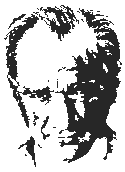 2023 – 2024 EĞİTİM ÖĞRETİM YILI4/A SINIFITÜRKÇE DERSİÜNİTELENDİRİLMİŞ YILLIK PLANTEMA / ÜNİTE SÜRELERİDERS: TÜRKÇE1.Ara TATİL(13-17 Kasım)YARI YIL TATİLİ2.Ara TATİL(8-12 Nisan)……………………….Sınıf Öğretmeni        								           OLUR								…./09/2023       										     Okul Müdürü	Tema NoTema AdıBaşlama TarihiBitiş TarihiHaftaDers Saati1Çocuk Dünyası11 Eylül 20236 Ekim 20234322Milli Mücadele ve Atatürk9 Ekim 202310 Kasım 20235403Erdemler20 Kasım 202315 Aralık 20234324Milli Kültürümüz18 Aralık 202319 Ocak 20245405Doğa ve Evren5 Şubat 20241 Mart 20244326Sanat4 Mart 202429 Mart 20244327Birey ve Toplum1 Nisan 202410 Mayıs 20245408Bilim ve Teknoloji13 Mayıs 202414 Haziran 2024540TOPLAMTOPLAM36288Tema No: 1Tema No: 1Tema No: 1Tema Adı: Çocuk DünyasıTema Adı: Çocuk DünyasıTema Adı: Çocuk DünyasıTema Adı: Çocuk DünyasıTema Adı: Çocuk DünyasıTema Adı: Çocuk DünyasıTema Adı: Çocuk DünyasıSÜRESÜRESÜREÖĞRENME ALANIKAZANIMLARETKİNLİKLERÖĞRENME ÖĞRETME YÖNTEM VE TEKNİKLERİKULLANILAN EĞİTİM TEKNOLOJİLERİ ARAÇ VE GEREÇLERAÇIKLAMALARÖLÇME VE DEĞERLENDİRMEAYHAFTASAATÖĞRENME ALANIKAZANIMLARETKİNLİKLERÖĞRENME ÖĞRETME YÖNTEM VE TEKNİKLERİKULLANILAN EĞİTİM TEKNOLOJİLERİ ARAÇ VE GEREÇLERAÇIKLAMALARÖLÇME VE DEĞERLENDİRMEEYLÜL (1.HAFTA)11 EYLÜL – 15 EYLÜL8DİNLEMEİZLEMEKuş Çocuk1.Anlatım2.Tüme varım3. Tümdengelim4. Grup tartışması5. Gezi gözlem6. Gösteri7. Soru yanıt8. Örnek olay9. Beyin fırtınası10. Canlandırma11. Grup çalışmaları12. Oyunlar13. Rol yapma14. CanlandırmaA. Yazılı Kaynaklar1. Türkçe Ders Kitabımız2. Ansiklopediler3. Güncel yayınlar4. Öykü, hikâye kitaplarıB. Kaynak kişiler1.Öğretmenler2. Aile bireyleriC. Görsel Kaynaklar1. Video2. Etkinlik örnekleri3. Bilgisayar vb.D.EBAÖz Değerlendirme FormuTema Değerlendirme ÇalışmalarıEYLÜL (1.HAFTA)11 EYLÜL – 15 EYLÜL8KONUŞMAT.4.2.1. Kelimeleri anlamlarına uygun kullanır.T.4.2.2. Hazırlıksız konuşmalar yapar.T.4.2.3. Hazırlıklı konuşmalar yapar.T.4.2.4. Konuşma stratejilerini uygular.T4.2.5. Sınıf içindeki tartışma ve konuşmalara katılır.Kuş Çocuk1.Anlatım2.Tüme varım3. Tümdengelim4. Grup tartışması5. Gezi gözlem6. Gösteri7. Soru yanıt8. Örnek olay9. Beyin fırtınası10. Canlandırma11. Grup çalışmaları12. Oyunlar13. Rol yapma14. CanlandırmaA. Yazılı Kaynaklar1. Türkçe Ders Kitabımız2. Ansiklopediler3. Güncel yayınlar4. Öykü, hikâye kitaplarıB. Kaynak kişiler1.Öğretmenler2. Aile bireyleriC. Görsel Kaynaklar1. Video2. Etkinlik örnekleri3. Bilgisayar vb.D.EBAÖğrencilerin izledikleri bir filmi tanıtmaları, görüş ve düşüncelerini belirterek anlatmaları sağlanır.Öğrencilerin verilen bir konuyu görsellerle destekleyerek kısa sunum hazırlamaları ve prova yapmaları sağlanır.Nezaket kurallarına uygun konuşulması gerektiği hatırlatılır.Beden dilini etkin kullanmanın önemi vurgulanır.Farklı bakış açılarına anlayışla yaklaşmanın önemi vurgulanır.Öz Değerlendirme FormuTema Değerlendirme ÇalışmalarıEYLÜL (1.HAFTA)11 EYLÜL – 15 EYLÜL8OKUMAT.4.3.1. Noktalama işaretlerine dikkat ederek sesli ve sessiz okur.T.4.3.4. Metinleri türün özelliklerine uygun biçimde okur.T.4.3.6 Okuma stratejilerini uygular.T.4.3.8. Kelimelerin eş anlamlılarını bulur.T.4.3.12. Bağlamdan yararlanarak bilmediği kelime ve kelime gruplarının anlamını tahmin eder.T.4.3.16. Okuduğu metnin konusunu belirler.T.4.3.17. Metnin ana fikri/ana duygusunu belirler.T.4.3.18. Okuduğu metinle ilgili soruları cevaplar.T.4.3.24. Hikâye edici ve bilgilendirici metinleri oluşturan ögeleri tanır.T.4.3.27. Okuduğu metindeki kahramanların özelliklerini karşılaştırır.T.4.3.29. Görsellerle okuduğu metnin içeriğini ilişkilendirir.Kuş Çocuk1.Anlatım2.Tüme varım3. Tümdengelim4. Grup tartışması5. Gezi gözlem6. Gösteri7. Soru yanıt8. Örnek olay9. Beyin fırtınası10. Canlandırma11. Grup çalışmaları12. Oyunlar13. Rol yapma14. CanlandırmaA. Yazılı Kaynaklar1. Türkçe Ders Kitabımız2. Ansiklopediler3. Güncel yayınlar4. Öykü, hikâye kitaplarıB. Kaynak kişiler1.Öğretmenler2. Aile bireyleriC. Görsel Kaynaklar1. Video2. Etkinlik örnekleri3. Bilgisayar vb.D.EBAHikâye edici ve bilgilendirici metinler ile şiir okutulur.Öğrencilerin sesli, sessiz, tahmin ederek ve soru sorarak okuma yapmaları sağlanır.Öğrencilerin tahmin ettikleri kelime ve kelime gruplarının anlamlarını sözlüklerden kontrol etmeleri sağlanır.Öğrencilerin yeni öğrendikleri kelime ve kelime gruplarından sözlük oluşturmaları sağlanır.Görsellerin metinde aktarılan anlama nasıl katkı sağladığını (duygu oluşturma, kahramanların veya yerlerin özelliklerini vurgulama vb.) açıklaması ve yorumlaması sağlanır.Kahramanların fiziksel ve kişilik özelliklerinin karşılaştırılması sağlanır.Öz Değerlendirme FormuTema Değerlendirme ÇalışmalarıEYLÜL (1.HAFTA)11 EYLÜL – 15 EYLÜL8YAZMAT.4.4.3. Hikâye edici metin yazar.T.4.4.7. Yazdıklarının içeriğine uygun başlık belirler.T.4.4.9. Formları yönergelerine uygun doldurur.T.4.4.11. Yazdıklarını düzenlerKuş Çocuk1.Anlatım2.Tüme varım3. Tümdengelim4. Grup tartışması5. Gezi gözlem6. Gösteri7. Soru yanıt8. Örnek olay9. Beyin fırtınası10. Canlandırma11. Grup çalışmaları12. Oyunlar13. Rol yapma14. CanlandırmaA. Yazılı Kaynaklar1. Türkçe Ders Kitabımız2. Ansiklopediler3. Güncel yayınlar4. Öykü, hikâye kitaplarıB. Kaynak kişiler1.Öğretmenler2. Aile bireyleriC. Görsel Kaynaklar1. Video2. Etkinlik örnekleri3. Bilgisayar vb.D.EBAOlayların oluş sırasına göre yazılmasının gerekliliği hatırlatılır.Kişi, olay ve mekân unsurlarının anlatılması sağlanır.Öğrenciler yazdıklarını dil bilgisi ve anlatım bozuklukları yönünden kontrol etmeye teşvik edilir.Sınıf düzeyine uygun yazım ve noktalama kuralları ile sınırlı tutulur.Öz Değerlendirme FormuTema Değerlendirme ÇalışmalarıTema No: 1Tema No: 1Tema No: 1Tema Adı :  Çocuk DünyasıTema Adı :  Çocuk DünyasıTema Adı :  Çocuk DünyasıTema Adı :  Çocuk DünyasıTema Adı :  Çocuk DünyasıTema Adı :  Çocuk DünyasıTema Adı :  Çocuk DünyasıSÜRESÜRESÜREÖĞRENME ALANIKAZANIMLARETKİNLİKLERÖĞRENME ÖĞRETME YÖNTEM VE TEKNİKLERİKULLANILAN EĞİTİM TEKNOLOJİLERİ ARAÇ VE GEREÇLERAÇIKLAMALARÖLÇME VE DEĞERLENDİRMEAYHAFTASAATÖĞRENME ALANIKAZANIMLARETKİNLİKLERÖĞRENME ÖĞRETME YÖNTEM VE TEKNİKLERİKULLANILAN EĞİTİM TEKNOLOJİLERİ ARAÇ VE GEREÇLERAÇIKLAMALARÖLÇME VE DEĞERLENDİRMEEYLÜL (2.HAFTA)18 EYLÜL – 22 EYLÜL8DİNLEMEİZLEMEArkadaşlık1.Anlatım2.Tüme varım3. Tümdengelim4. Grup tartışması5. Gezi gözlem6. Gösteri7. Soru yanıt8. Örnek olay9. Beyin fırtınası10. Canlandırma11. Grup çalışmaları12. Oyunlar13. Rol yapma14. Canlandırma .A. Yazılı Kaynaklar1. Türkçe Ders Kitabımız2. Ansiklopediler3. Güncel yayınlar4. Öykü, hikâye kitaplarıB. Kaynak kişiler1.Öğretmenler2. Aile bireyleriC. Görsel Kaynaklar1. Video2. Etkinlik örnekleri3. Bilgisayar vb.D.EBAÖz Değerlendirme FormuTema Değerlendirme ÇalışmalarıEYLÜL (2.HAFTA)18 EYLÜL – 22 EYLÜL8KONUŞMAT.4.2.1. Kelimeleri anlamlarına uygun kullanır.T.4.2.2. Hazırlıksız konuşmalar yapar.T.4.2.3. Hazırlıklı konuşmalar yapar.T.4.2.4. Konuşma stratejilerini uygular.T4.2.5. Sınıf içindeki tartışma ve konuşmalara katılır.Arkadaşlık1.Anlatım2.Tüme varım3. Tümdengelim4. Grup tartışması5. Gezi gözlem6. Gösteri7. Soru yanıt8. Örnek olay9. Beyin fırtınası10. Canlandırma11. Grup çalışmaları12. Oyunlar13. Rol yapma14. Canlandırma .A. Yazılı Kaynaklar1. Türkçe Ders Kitabımız2. Ansiklopediler3. Güncel yayınlar4. Öykü, hikâye kitaplarıB. Kaynak kişiler1.Öğretmenler2. Aile bireyleriC. Görsel Kaynaklar1. Video2. Etkinlik örnekleri3. Bilgisayar vb.D.EBAÖğrencilerin izledikleri bir filmi tanıtmaları, görüş ve düşüncelerini belirterek anlatmaları sağlanır.Öğrencilerin verilen bir konuyu görsellerle destekleyerek kısa sunum hazırlamaları ve prova yapmaları sağlanır.Nezaket kurallarına uygun konuşulması gerektiği hatırlatılır.Beden dilini etkin kullanmanın önemi vurgulanır.Öz Değerlendirme FormuTema Değerlendirme ÇalışmalarıEYLÜL (2.HAFTA)18 EYLÜL – 22 EYLÜL8OKUMAT.4.3.2. Vurgu, tonlama ve telaffuza dikkat ederek okur.T.4.3.3. Şiir okur.T.4.3.4. Metinleri türün özelliklerine uygun biçimde okur.T.4.3.6 Okuma stratejilerini uygular.T.4.3.7. Kelimelerin zıt anlamlılarını bulur.T.4.3.12. Bağlamdan yararlanarak bilmediği kelime ve kelime gruplarının anlamını tahmin eder.T.4.3.16. Okuduğu metnin konusunu belirler.T.4.3.17. Metnin ana fikri/ana duygusunu belirler.T.4.3.18. Okuduğu metinle ilgili soruları cevaplar.T.4.3.21. Okuduğu metnin içeriğine uygun başlık belirler.T.4.3.31. Metinler arasında karşılaştırma yapar.Arkadaşlık1.Anlatım2.Tüme varım3. Tümdengelim4. Grup tartışması5. Gezi gözlem6. Gösteri7. Soru yanıt8. Örnek olay9. Beyin fırtınası10. Canlandırma11. Grup çalışmaları12. Oyunlar13. Rol yapma14. Canlandırma .A. Yazılı Kaynaklar1. Türkçe Ders Kitabımız2. Ansiklopediler3. Güncel yayınlar4. Öykü, hikâye kitaplarıB. Kaynak kişiler1.Öğretmenler2. Aile bireyleriC. Görsel Kaynaklar1. Video2. Etkinlik örnekleri3. Bilgisayar vb.D.EBAHikâye edici ve bilgilendirici metinler ile şiir okutulur.Öğrencilerin sesli, sessiz, tahmin ederek ve soru sorarak okuma yapmaları sağlanır.Öğrencilerin tahmin ettikleri kelime ve kelime gruplarının anlamlarını sözlüklerden kontrol etmeleri sağlanır.Öğrencilerin yeni öğrendikleri kelime ve kelime gruplarından sözlük oluşturmaları sağlanır.Metinlerin konuları ve karakterleri açısından karşılaştırılması sağlanır.Öz Değerlendirme FormuTema Değerlendirme ÇalışmalarıEYLÜL (2.HAFTA)18 EYLÜL – 22 EYLÜL8YAZMAT.4.4.6. Görselleri ilişkilendirerek bir olayı anlatır.T.4.4.9. Formları yönergelerine uygun doldurur.T.4.4.10. Büyük harfleri ve noktalama işaretlerini uygun yerlerde kullanır.Arkadaşlık1.Anlatım2.Tüme varım3. Tümdengelim4. Grup tartışması5. Gezi gözlem6. Gösteri7. Soru yanıt8. Örnek olay9. Beyin fırtınası10. Canlandırma11. Grup çalışmaları12. Oyunlar13. Rol yapma14. Canlandırma .A. Yazılı Kaynaklar1. Türkçe Ders Kitabımız2. Ansiklopediler3. Güncel yayınlar4. Öykü, hikâye kitaplarıB. Kaynak kişiler1.Öğretmenler2. Aile bireyleriC. Görsel Kaynaklar1. Video2. Etkinlik örnekleri3. Bilgisayar vb.D.EBAYay ayraç, üç nokta, eğik çizgi, soru işareti, nokta, virgül, iki nokta, ünlem, tırnak işareti, kısa çizgi, konuşma çizgisi ve kesme işaretinin yaygın kullanılan işlevleri üzerinde durulur.Öz Değerlendirme FormuTema Değerlendirme ÇalışmalarıTema No: 1Tema No: 1Tema No: 1Tema Adı : Çocuk DünyasıTema Adı : Çocuk DünyasıTema Adı : Çocuk DünyasıTema Adı : Çocuk DünyasıTema Adı : Çocuk DünyasıTema Adı : Çocuk DünyasıTema Adı : Çocuk DünyasıSÜRESÜRESÜREÖĞRENME ALANIKAZANIMLARETKİNLİKLERÖĞRENME ÖĞRETME YÖNTEM VE TEKNİKLERİKULLANILAN EĞİTİM TEKNOLOJİLERİ ARAÇ VE GEREÇLERAÇIKLAMALARÖLÇME VE DEĞERLENDİRMEAYHAFTASAATÖĞRENME ALANIKAZANIMLARETKİNLİKLERÖĞRENME ÖĞRETME YÖNTEM VE TEKNİKLERİKULLANILAN EĞİTİM TEKNOLOJİLERİ ARAÇ VE GEREÇLERAÇIKLAMALARÖLÇME VE DEĞERLENDİRMEEYLÜL (3.HAFTA)25 EYLÜL – 29 EYLÜL8DİNLEMEİZLEMERafadan Tayfa İle Sokak Oyunları1.Anlatım2.Tüme varım3. Tümdengelim4. Grup tartışması5. Gezi gözlem6. Gösteri7. Soru yanıt8. Örnek olay9. Beyin fırtınası10. Canlandırma11. Grup çalışmaları12. Oyunlar13. Rol yapma14. Canlandırma .A. Yazılı Kaynaklar1. Türkçe Ders Kitabımız2. Ansiklopediler3. Güncel yayınlar4. Öykü, hikâye kitaplarıB. Kaynak kişiler1.Öğretmenler2. Aile bireyleriC. Görsel Kaynaklar1. Video2. Etkinlik örnekleri3. Bilgisayar vb.D.EBAÖz Değerlendirme FormuTema Değerlendirme ÇalışmalarıEYLÜL (3.HAFTA)25 EYLÜL – 29 EYLÜL8KONUŞMAT.4.2.1. Kelimeleri anlamlarına uygun kullanır.T.4.2.2. Hazırlıksız konuşmalar yapar.T.4.2.3. Hazırlıklı konuşmalar yapar.T.4.2.4. Konuşma stratejilerini uygular.T4.2.5. Sınıf içindeki tartışma ve konuşmalara katılır.Rafadan Tayfa İle Sokak Oyunları1.Anlatım2.Tüme varım3. Tümdengelim4. Grup tartışması5. Gezi gözlem6. Gösteri7. Soru yanıt8. Örnek olay9. Beyin fırtınası10. Canlandırma11. Grup çalışmaları12. Oyunlar13. Rol yapma14. Canlandırma .A. Yazılı Kaynaklar1. Türkçe Ders Kitabımız2. Ansiklopediler3. Güncel yayınlar4. Öykü, hikâye kitaplarıB. Kaynak kişiler1.Öğretmenler2. Aile bireyleriC. Görsel Kaynaklar1. Video2. Etkinlik örnekleri3. Bilgisayar vb.D.EBAÖğrencilerin izledikleri bir filmi tanıtmaları, görüş ve düşüncelerini belirterek anlatmaları sağlanır.Öğrencilerin verilen bir konuyu görsellerle destekleyerek kısa sunum hazırlamaları ve prova yapmaları sağlanır.Nezaket kurallarına uygun konuşulması gerektiği hatırlatılır.Beden dilini etkin kullanmanın önemi vurgulanır.Öz Değerlendirme FormuTema Değerlendirme ÇalışmalarıEYLÜL (3.HAFTA)25 EYLÜL – 29 EYLÜL8OKUMAT.4.3.2. Vurgu, tonlama ve telaffuza dikkat ederek okur.T.4.3.6 Okuma stratejilerini uygular.T.4.3.12. Bağlamdan yararlanarak bilmediği kelime ve kelime gruplarının anlamını tahmin eder.T.4.3.16. Okuduğu metnin konusunu belirler.T.4.3.17. Metnin ana fikri/ana duygusunu belirler.T.4.3.18. Okuduğu metinle ilgili soruları cevaplar.T.4.3.25. Yönergeleri kavrar.T.4.3.27. Okuduğu metindeki kahramanların özelliklerini karşılaştırır.Rafadan Tayfa İle Sokak Oyunları1.Anlatım2.Tüme varım3. Tümdengelim4. Grup tartışması5. Gezi gözlem6. Gösteri7. Soru yanıt8. Örnek olay9. Beyin fırtınası10. Canlandırma11. Grup çalışmaları12. Oyunlar13. Rol yapma14. Canlandırma .A. Yazılı Kaynaklar1. Türkçe Ders Kitabımız2. Ansiklopediler3. Güncel yayınlar4. Öykü, hikâye kitaplarıB. Kaynak kişiler1.Öğretmenler2. Aile bireyleriC. Görsel Kaynaklar1. Video2. Etkinlik örnekleri3. Bilgisayar vb.D.EBAÖğrencilerin sesli, sessiz, tahmin ederek ve soru sorarak okuma yapmaları sağlanır.Öğrencilerin tahmin ettikleri kelime ve kelime gruplarının anlamlarını sözlüklerden kontrol etmeleri sağlanır.Kahramanların fiziksel ve kişilik özelliklerinin karşılaştırılması sağlanır.Öz Değerlendirme FormuTema Değerlendirme ÇalışmalarıEYLÜL (3.HAFTA)25 EYLÜL – 29 EYLÜL8YAZMAT.4.4.4. Bilgilendirici metin yazar.Rafadan Tayfa İle Sokak Oyunları1.Anlatım2.Tüme varım3. Tümdengelim4. Grup tartışması5. Gezi gözlem6. Gösteri7. Soru yanıt8. Örnek olay9. Beyin fırtınası10. Canlandırma11. Grup çalışmaları12. Oyunlar13. Rol yapma14. Canlandırma .A. Yazılı Kaynaklar1. Türkçe Ders Kitabımız2. Ansiklopediler3. Güncel yayınlar4. Öykü, hikâye kitaplarıB. Kaynak kişiler1.Öğretmenler2. Aile bireyleriC. Görsel Kaynaklar1. Video2. Etkinlik örnekleri3. Bilgisayar vb.D.EBAYazdıklarında duygu ve düşüncelerini aktarmaları için teşvik edilir.Öz Değerlendirme FormuTema Değerlendirme ÇalışmalarıTema No: 1Tema No: 1Tema No: 1Tema Adı: Çocuk DünyasıTema Adı: Çocuk DünyasıTema Adı: Çocuk DünyasıTema Adı: Çocuk DünyasıTema Adı: Çocuk DünyasıTema Adı: Çocuk DünyasıTema Adı: Çocuk DünyasıSÜRESÜRESÜREÖĞRENME ALANIKAZANIMLARETKİNLİKLERÖĞRENME ÖĞRETME YÖNTEM VE TEKNİKLERİKULLANILAN EĞİTİM TEKNOLOJİLERİ ARAÇ VE GEREÇLERAÇIKLAMALARÖLÇME VE DEĞERLENDİRMEAYHAFTASAATÖĞRENME ALANIKAZANIMLARETKİNLİKLERÖĞRENME ÖĞRETME YÖNTEM VE TEKNİKLERİKULLANILAN EĞİTİM TEKNOLOJİLERİ ARAÇ VE GEREÇLERAÇIKLAMALARÖLÇME VE DEĞERLENDİRME EKİM (4.HAFTA)2 EKİM – 6 EKİM8DİNLEMEİZLEMET.4.1.1. Görselden/görsellerden hareketle dinleyeceği/izleyeceği metnin konusunu tahmin eder.T.4.1.4. Dinlediklerinde/izlediklerinde geçen, bilmediği kelimelerin anlamını tahmin eder.T.4.1.5. Dinlediklerinin/izlediklerinin konusunu belirler.T.4.1.6. Dinlediklerinin/izlediklerinin ana fikrini/ana duygusunu belirler.T.4.1.7. Dinlediklerine/izlediklerine yönelik sorulara cevap verir.T.4.1.8. Dinlediklerine/izlediklerine farklı başlıklar önerir.T.4.1.9. Dinledikleriyle/izledikleriyle ilgili görüşlerini ifade eder.T.4.1.12. Dinleme stratejilerini uygular.HalayGül Ağacı Bahçesinden Hacivat Karagöz’e (Serbest Okuma)1.Anlatım2.Tüme varım3. Tümdengelim4. Grup tartışması5. Gezi gözlem6. Gösteri7. Soru yanıt8. Örnek olay9. Beyin fırtınası10. Canlandırma11. Grup çalışmaları12. Oyunlar13. Rol yapma14. Canlandırma .A. Yazılı Kaynaklar1. Türkçe Ders Kitabımız2. Ansiklopediler3. Güncel yayınlar4. Öykü, hikâye kitaplarıB. Kaynak kişiler1.Öğretmenler2. Aile bireyleriC. Görsel Kaynaklar1. Video2. Etkinlik örnekleri3. Bilgisayar vb.D.EBAÖğrencilerin dikkatlerini yoğunlaştırmaları sağlanır.Dinlerken/izlerken hoşuna giden cümleleri, önemli bilgileri vb. not almaları konusunda teşvik edilir.Olay, şahıs, varlık kadrosu ve mekâna yönelik sorular (ne, kim, nerede, nasıl, neden ve ne zaman) yöneltilir.Öz Değerlendirme FormuTema Değerlendirme Çalışmaları EKİM (4.HAFTA)2 EKİM – 6 EKİM8KONUŞMAT.4.2.1. Kelimeleri anlamlarına uygun kullanır.T.4.2.2. Hazırlıksız konuşmalar yapar.T.4.2.3. Hazırlıklı konuşmalar yapar.T.4.2.4. Konuşma stratejilerini uygular.T4.2.5. Sınıf içindeki tartışma ve konuşmalara katılır.HalayGül Ağacı Bahçesinden Hacivat Karagöz’e (Serbest Okuma)1.Anlatım2.Tüme varım3. Tümdengelim4. Grup tartışması5. Gezi gözlem6. Gösteri7. Soru yanıt8. Örnek olay9. Beyin fırtınası10. Canlandırma11. Grup çalışmaları12. Oyunlar13. Rol yapma14. Canlandırma .A. Yazılı Kaynaklar1. Türkçe Ders Kitabımız2. Ansiklopediler3. Güncel yayınlar4. Öykü, hikâye kitaplarıB. Kaynak kişiler1.Öğretmenler2. Aile bireyleriC. Görsel Kaynaklar1. Video2. Etkinlik örnekleri3. Bilgisayar vb.D.EBAÖğrencilerin izledikleri bir filmi tanıtmaları, görüş ve düşüncelerini belirterek anlatmaları sağlanır.Öğrencilerin verilen bir konuyu görsellerle destekleyerek kısa sunum hazırlamaları ve prova yapmaları sağlanır.Nezaket kurallarına uygun konuşulması gerektiği hatırlatılır.Beden dilini etkin kullanmanın önemi vurgulanır.Öz Değerlendirme FormuTema Değerlendirme Çalışmaları EKİM (4.HAFTA)2 EKİM – 6 EKİM8OKUMAHalayGül Ağacı Bahçesinden Hacivat Karagöz’e (Serbest Okuma)1.Anlatım2.Tüme varım3. Tümdengelim4. Grup tartışması5. Gezi gözlem6. Gösteri7. Soru yanıt8. Örnek olay9. Beyin fırtınası10. Canlandırma11. Grup çalışmaları12. Oyunlar13. Rol yapma14. Canlandırma .A. Yazılı Kaynaklar1. Türkçe Ders Kitabımız2. Ansiklopediler3. Güncel yayınlar4. Öykü, hikâye kitaplarıB. Kaynak kişiler1.Öğretmenler2. Aile bireyleriC. Görsel Kaynaklar1. Video2. Etkinlik örnekleri3. Bilgisayar vb.D.EBAÖz Değerlendirme FormuTema Değerlendirme Çalışmaları EKİM (4.HAFTA)2 EKİM – 6 EKİM8YAZMAT.4.4.1. Şiir yazar.T.4.4.7. Yazdıklarının içeriğine uygun başlık belirler.T.4.4.11. Yazdıklarını düzenler.T.4.4.14. Yazdıklarını zenginleştirmek için çizim, grafik ve görseller kullanır.HalayGül Ağacı Bahçesinden Hacivat Karagöz’e (Serbest Okuma)1.Anlatım2.Tüme varım3. Tümdengelim4. Grup tartışması5. Gezi gözlem6. Gösteri7. Soru yanıt8. Örnek olay9. Beyin fırtınası10. Canlandırma11. Grup çalışmaları12. Oyunlar13. Rol yapma14. Canlandırma .A. Yazılı Kaynaklar1. Türkçe Ders Kitabımız2. Ansiklopediler3. Güncel yayınlar4. Öykü, hikâye kitaplarıB. Kaynak kişiler1.Öğretmenler2. Aile bireyleriC. Görsel Kaynaklar1. Video2. Etkinlik örnekleri3. Bilgisayar vb.D.EBAÖğrenciler yazdıklarını dil bilgisi ve anlatım bozuklukları yönünden kontrol etmeye teşvik edilir.Sınıf düzeyine uygun yazım ve noktalama kuralları ile sınırlı tutulur.Öz Değerlendirme FormuTema Değerlendirme ÇalışmalarıTema No: 2Tema No: 2Tema No: 2Tema Adı: Millî Mücadele ve AtatürkTema Adı: Millî Mücadele ve AtatürkTema Adı: Millî Mücadele ve AtatürkTema Adı: Millî Mücadele ve AtatürkTema Adı: Millî Mücadele ve AtatürkTema Adı: Millî Mücadele ve AtatürkTema Adı: Millî Mücadele ve AtatürkSÜRESÜRESÜREÖĞRENME ALANIKAZANIMLARETKİNLİKLERÖĞRENME ÖĞRETME YÖNTEM VE TEKNİKLERİKULLANILAN EĞİTİM TEKNOLOJİLERİ ARAÇ VE GEREÇLERAÇIKLAMALARÖLÇME VE DEĞERLENDİRMEAYHAFTASAATÖĞRENME ALANIKAZANIMLARETKİNLİKLERÖĞRENME ÖĞRETME YÖNTEM VE TEKNİKLERİKULLANILAN EĞİTİM TEKNOLOJİLERİ ARAÇ VE GEREÇLERAÇIKLAMALARÖLÇME VE DEĞERLENDİRMEEKİM (5.HAFTA)9 EKİM – 13 EKİM8DİNLEMEİZLEMEMüstecip Onbaşı1.Anlatım2.Tüme varım3. Tümdengelim4. Grup tartışması5. Gezi gözlem6. Gösteri7. Soru yanıt8. Örnek olay9. Beyin fırtınası10. Canlandırma11. Grup çalışmaları12. Oyunlar13. Rol yapma14. Canlandırma .A. Yazılı Kaynaklar1. Türkçe Ders Kitabımız2. Ansiklopediler3. Güncel yayınlar4. Öykü, hikâye kitaplarıB. Kaynak kişiler1.Öğretmenler2. Aile bireyleriC. Görsel Kaynaklar1. Video2. Etkinlik örnekleri3. Bilgisayar vb.D.EBAÖz Değerlendirme FormuTema Değerlendirme ÇalışmalarıEKİM (5.HAFTA)9 EKİM – 13 EKİM8KONUŞMAT.4.2.1. Kelimeleri anlamlarına uygun kullanır.T.4.2.2. Hazırlıksız konuşmalar yapar.T.4.2.3. Hazırlıklı konuşmalar yapar.T.4.2.4. Konuşma stratejilerini uygular.T4.2.5. Sınıf içindeki tartışma ve konuşmalara katılır.Müstecip Onbaşı1.Anlatım2.Tüme varım3. Tümdengelim4. Grup tartışması5. Gezi gözlem6. Gösteri7. Soru yanıt8. Örnek olay9. Beyin fırtınası10. Canlandırma11. Grup çalışmaları12. Oyunlar13. Rol yapma14. Canlandırma .A. Yazılı Kaynaklar1. Türkçe Ders Kitabımız2. Ansiklopediler3. Güncel yayınlar4. Öykü, hikâye kitaplarıB. Kaynak kişiler1.Öğretmenler2. Aile bireyleriC. Görsel Kaynaklar1. Video2. Etkinlik örnekleri3. Bilgisayar vb.D.EBAÖğrencilerin izledikleri bir filmi tanıtmaları, görüş ve düşüncelerini belirterek anlatmaları sağlanır.Öğrencilerin verilen bir konuyu görsellerle destekleyerek kısa sunum hazırlamaları ve prova yapmaları sağlanır.Nezaket kurallarına uygun konuşulması gerektiği hatırlatılır.Beden dilini etkin kullanmanın önemi vurgulanır.Öz Değerlendirme FormuTema Değerlendirme ÇalışmalarıEKİM (5.HAFTA)9 EKİM – 13 EKİM8OKUMAT.4.3.1. Noktalama işaretlerine dikkat ederek sesli ve sessiz okur.T.4.3.6 Okuma stratejilerini uygular.T.4.3.12. Bağlamdan yararlanarak bilmediği kelime ve kelime gruplarının anlamını tahmin eder.T.4.3.14. Görsellerden ve başlıktan hareketle okuyacağı metnin konusunu tahmin eder.T.4.3.15. Okuduklarını ana hatlarıyla anlatır.T.4.3.16. Okuduğu metnin konusunu belirler.T.4.3.18. Okuduğu metinle ilgili soruları cevaplar.T.4.3.26. Metindeki gerçek ve hayalî ögeleri ayırt eder.T.4.3.35. Bilgi kaynaklarını etkili bir şekilde kullanır.T.4.3.36. Bilgi kaynaklarının güvenilirliğini sorgular.Müstecip Onbaşı1.Anlatım2.Tüme varım3. Tümdengelim4. Grup tartışması5. Gezi gözlem6. Gösteri7. Soru yanıt8. Örnek olay9. Beyin fırtınası10. Canlandırma11. Grup çalışmaları12. Oyunlar13. Rol yapma14. Canlandırma .A. Yazılı Kaynaklar1. Türkçe Ders Kitabımız2. Ansiklopediler3. Güncel yayınlar4. Öykü, hikâye kitaplarıB. Kaynak kişiler1.Öğretmenler2. Aile bireyleriC. Görsel Kaynaklar1. Video2. Etkinlik örnekleri3. Bilgisayar vb.D.EBAÖğrencilerin sesli, sessiz, tahmin ederek ve soru sorarak okuma yapmaları sağlanır.Olayların oluş sırasına göre anlatılmasına dikkat edilir.Bilgiye erişmek için basılı ve dijital içeriklerdeki içindekiler ve sözlük bölümünden nasıl yararlanılacağına ilişkin bilgi verilir.Yazılı kaynakların (dergi, kitap, broşür, gazete vb.) incelenmesi ve değerlendirilmesi sağlanır.Öz Değerlendirme FormuTema Değerlendirme ÇalışmalarıEKİM (5.HAFTA)9 EKİM – 13 EKİM8YAZMAT.4.4.3. Hikâye edici metin yazar.T.4.4.10. Büyük harfleri ve noktalama işaretlerini uygun yerlerde kullanır.T.4.4.11. Yazdıklarını düzenler.T.4.4.12. Yazdıklarını paylaşır.Müstecip Onbaşı1.Anlatım2.Tüme varım3. Tümdengelim4. Grup tartışması5. Gezi gözlem6. Gösteri7. Soru yanıt8. Örnek olay9. Beyin fırtınası10. Canlandırma11. Grup çalışmaları12. Oyunlar13. Rol yapma14. Canlandırma .A. Yazılı Kaynaklar1. Türkçe Ders Kitabımız2. Ansiklopediler3. Güncel yayınlar4. Öykü, hikâye kitaplarıB. Kaynak kişiler1.Öğretmenler2. Aile bireyleriC. Görsel Kaynaklar1. Video2. Etkinlik örnekleri3. Bilgisayar vb.D.EBAYay ayraç, üç nokta, eğik çizgi, soru işareti, nokta, virgül, iki nokta, ünlem, tırnak işareti, kısa çizgi, konuşma çizgisi ve kesme işaretinin yaygın kullanılan işlevleri üzerinde durulur.Olayların oluş sırasına göre yazılmasının gerekliliği hatırlatılır.Kişi, olay ve mekân unsurlarının anlatılması sağlanır.Öğrenciler yazdıklarını sınıf içinde okumaları, okul veya sınıf panosunda sergilemeleri için teşvik edilir.Öğrencilere yazdıklarını sınıf içinde okumaları konusunda ısrar edilmemelidirÖz Değerlendirme FormuTema Değerlendirme ÇalışmalarıTema No: 2Tema No: 2Tema No: 2Tema Adı: Millî Mücadele ve AtatürkTema Adı: Millî Mücadele ve AtatürkTema Adı: Millî Mücadele ve AtatürkTema Adı: Millî Mücadele ve AtatürkTema Adı: Millî Mücadele ve AtatürkTema Adı: Millî Mücadele ve AtatürkTema Adı: Millî Mücadele ve AtatürkSÜRESÜRESÜREÖĞRENME ALANIKAZANIMLARETKİNLİKLERÖĞRENME ÖĞRETME YÖNTEM VE TEKNİKLERİKULLANILAN EĞİTİM TEKNOLOJİLERİ ARAÇ VE GEREÇLERAÇIKLAMALARÖLÇME VE DEĞERLENDİRMEAYHAFTASAATÖĞRENME ALANIKAZANIMLARETKİNLİKLERÖĞRENME ÖĞRETME YÖNTEM VE TEKNİKLERİKULLANILAN EĞİTİM TEKNOLOJİLERİ ARAÇ VE GEREÇLERAÇIKLAMALARÖLÇME VE DEĞERLENDİRMEEKİM (6.HAFTA)16 EKİM – 20 EKİM8DİNLEMEİZLEMEBaşkomutan Mustafa Kemal1.Anlatım2.Tüme varım3. Tümdengelim4. Grup tartışması5. Gezi gözlem6. Gösteri7. Soru yanıt8. Örnek olay9. Beyin fırtınası10. Canlandırma11. Grup çalışmaları12. Oyunlar13. Rol yapma14. Canlandırma .A. Yazılı Kaynaklar1. Türkçe Ders Kitabımız2. Ansiklopediler3. Güncel yayınlar4. Öykü, hikâye kitaplarıB. Kaynak kişiler1.Öğretmenler2. Aile bireyleriC. Görsel Kaynaklar1. Video2. Etkinlik örnekleri3. Bilgisayar vb.D.EBAÖz Değerlendirme FormuTema Değerlendirme ÇalışmalarıEKİM (6.HAFTA)16 EKİM – 20 EKİM8KONUŞMAT.4.2.1. Kelimeleri anlamlarına uygun kullanır.T.4.2.2. Hazırlıksız konuşmalar yapar.T.4.2.3. Hazırlıklı konuşmalar yapar.T.4.2.4. Konuşma stratejilerini uygular.T4.2.5. Sınıf içindeki tartışma ve konuşmalara katılır.Başkomutan Mustafa Kemal1.Anlatım2.Tüme varım3. Tümdengelim4. Grup tartışması5. Gezi gözlem6. Gösteri7. Soru yanıt8. Örnek olay9. Beyin fırtınası10. Canlandırma11. Grup çalışmaları12. Oyunlar13. Rol yapma14. Canlandırma .A. Yazılı Kaynaklar1. Türkçe Ders Kitabımız2. Ansiklopediler3. Güncel yayınlar4. Öykü, hikâye kitaplarıB. Kaynak kişiler1.Öğretmenler2. Aile bireyleriC. Görsel Kaynaklar1. Video2. Etkinlik örnekleri3. Bilgisayar vb.D.EBAÖğrencilerin izledikleri bir filmi tanıtmaları, görüş ve düşüncelerini belirterek anlatmaları sağlanır.Öğrencilerin verilen bir konuyu görsellerle destekleyerek kısa sunum hazırlamaları ve prova yapmaları sağlanır.Nezaket kurallarına uygun konuşulması gerektiği hatırlatılır.Beden dilini etkin kullanmanın önemi vurgulanır.Öz Değerlendirme FormuTema Değerlendirme ÇalışmalarıEKİM (6.HAFTA)16 EKİM – 20 EKİM8OKUMAT.4.3.2. Vurgu, tonlama ve telaffuza dikkat ederek okur.T.4.3.3. Şiir okur.T.4.3.4. Metinleri türün özelliklerine uygun biçimde okur.T.4.3.12. Bağlamdan yararlanarak bilmediği kelime ve kelime gruplarının anlamını tahmin eder.T.4.3.14. Görsellerden ve başlıktan hareketle okuyacağı metnin konusunu tahmin eder.T.4.3.17. Metnin ana fikri/ana duygusunu belirler.T.4.3.18. Okuduğu metinle ilgili soruları cevaplar.T.4.3.21. Okuduğu metnin içeriğine uygun başlık belirler.Başkomutan Mustafa Kemal1.Anlatım2.Tüme varım3. Tümdengelim4. Grup tartışması5. Gezi gözlem6. Gösteri7. Soru yanıt8. Örnek olay9. Beyin fırtınası10. Canlandırma11. Grup çalışmaları12. Oyunlar13. Rol yapma14. Canlandırma .A. Yazılı Kaynaklar1. Türkçe Ders Kitabımız2. Ansiklopediler3. Güncel yayınlar4. Öykü, hikâye kitaplarıB. Kaynak kişiler1.Öğretmenler2. Aile bireyleriC. Görsel Kaynaklar1. Video2. Etkinlik örnekleri3. Bilgisayar vb.D.EBAÖğrencilere kısa şiir ve İstiklâl Marşı’nın ilk on kıtasını okuma ve ezberleme çalışmaları -zorlamamak kaydıyla- yaptırılır.Öğrencilerin yeni öğrendikleri kelime ve kelime gruplarından sözlük oluşturmaları sağlanır.Öz Değerlendirme FormuTema Değerlendirme ÇalışmalarıEKİM (6.HAFTA)16 EKİM – 20 EKİM8YAZMAT.4.4.6. Görselleri ilişkilendirerek bir olayı anlatır.T.4.4.10. Büyük harfleri ve noktalama işaretlerini uygun yerlerde kullanır.T.4.4.12. Yazdıklarını paylaşır.T.4.4.21. Yazma stratejilerini uygularBaşkomutan Mustafa Kemal1.Anlatım2.Tüme varım3. Tümdengelim4. Grup tartışması5. Gezi gözlem6. Gösteri7. Soru yanıt8. Örnek olay9. Beyin fırtınası10. Canlandırma11. Grup çalışmaları12. Oyunlar13. Rol yapma14. Canlandırma .A. Yazılı Kaynaklar1. Türkçe Ders Kitabımız2. Ansiklopediler3. Güncel yayınlar4. Öykü, hikâye kitaplarıB. Kaynak kişiler1.Öğretmenler2. Aile bireyleriC. Görsel Kaynaklar1. Video2. Etkinlik örnekleri3. Bilgisayar vb.D.EBAYay ayraç, üç nokta, eğik çizgi, soru işareti, nokta, virgül, iki nokta, ünlem, tırnak işareti, kısa çizgi, konuşma çizgisi ve kesme işaretinin yaygın kullanılan işlevleri üzerinde durulur.Öz Değerlendirme FormuTema Değerlendirme ÇalışmalarıTema No: 2Tema No: 2Tema No: 2Tema Adı: Millî Mücadele ve AtatürkTema Adı: Millî Mücadele ve AtatürkTema Adı: Millî Mücadele ve AtatürkTema Adı: Millî Mücadele ve AtatürkTema Adı: Millî Mücadele ve AtatürkTema Adı: Millî Mücadele ve AtatürkTema Adı: Millî Mücadele ve AtatürkSÜRESÜRESÜREÖĞRENME ALANIKAZANIMLARETKİNLİKLERÖĞRENME ÖĞRETME YÖNTEM VE TEKNİKLERİKULLANILAN EĞİTİM TEKNOLOJİLERİ ARAÇ VE GEREÇLERAÇIKLAMALARÖLÇME VE DEĞERLENDİRMEAYHAFTASAATÖĞRENME ALANIKAZANIMLARETKİNLİKLERÖĞRENME ÖĞRETME YÖNTEM VE TEKNİKLERİKULLANILAN EĞİTİM TEKNOLOJİLERİ ARAÇ VE GEREÇLERAÇIKLAMALARÖLÇME VE DEĞERLENDİRMEEKİM (7.HAFTA)23 EKİM – 27 EKİM8DİNLEMEİZLEMEBeni de Tanık Olarak Göster1.Anlatım2.Tüme varım3. Tümdengelim4. Grup tartışması5. Gezi gözlem6. Gösteri7. Soru yanıt8. Örnek olay9. Beyin fırtınası10. Canlandırma11. Grup çalışmaları12. Oyunlar13. Rol yapma14. Canlandırma .A. Yazılı Kaynaklar1. Türkçe Ders Kitabımız2. Ansiklopediler3. Güncel yayınlar4. Öykü, hikâye kitaplarıB. Kaynak kişiler1.Öğretmenler2. Aile bireyleriC. Görsel Kaynaklar1. Video2. Etkinlik örnekleri3. Bilgisayar vb.D.EBAÖz Değerlendirme FormuTema Değerlendirme ÇalışmalarıEKİM (7.HAFTA)23 EKİM – 27 EKİM8KONUŞMAT.4.2.1. Kelimeleri anlamlarına uygun kullanır.T.4.2.2. Hazırlıksız konuşmalar yapar.T.4.2.3. Hazırlıklı konuşmalar yapar.T.4.2.4. Konuşma stratejilerini uygular.T4.2.5. Sınıf içindeki tartışma ve konuşmalara katılır.Beni de Tanık Olarak Göster1.Anlatım2.Tüme varım3. Tümdengelim4. Grup tartışması5. Gezi gözlem6. Gösteri7. Soru yanıt8. Örnek olay9. Beyin fırtınası10. Canlandırma11. Grup çalışmaları12. Oyunlar13. Rol yapma14. Canlandırma .A. Yazılı Kaynaklar1. Türkçe Ders Kitabımız2. Ansiklopediler3. Güncel yayınlar4. Öykü, hikâye kitaplarıB. Kaynak kişiler1.Öğretmenler2. Aile bireyleriC. Görsel Kaynaklar1. Video2. Etkinlik örnekleri3. Bilgisayar vb.D.EBAÖğrencilerin izledikleri bir filmi tanıtmaları, görüş ve düşüncelerini belirterek anlatmaları sağlanır.Öğrencilerin verilen bir konuyu görsellerle destekleyerek kısa sunum hazırlamaları ve prova yapmaları sağlanır.Nezaket kurallarına uygun konuşulması gerektiği hatırlatılır.Beden dilini etkin kullanmanın önemi vurgulanır.Öz Değerlendirme FormuTema Değerlendirme ÇalışmalarıEKİM (7.HAFTA)23 EKİM – 27 EKİM8OKUMAT.4.3.1. Noktalama işaretlerine dikkat ederek sesli ve sessiz okur.T.4.3.6 Okuma stratejilerini uygular.T.4.3.12. Bağlamdan yararlanarak bilmediği kelime ve kelime gruplarının anlamını tahmin eder.T.4.3.18. Okuduğu metinle ilgili soruları cevaplar.T.4.3.19. Metinle ilgili sorular sorar.T.4.3.21. Okuduğu metnin içeriğine uygun başlık belirler.T.4.3.27. Okuduğu metindeki kahramanların özelliklerini karşılaştırır.T.4.3.28. Okudukları ile ilgili çıkarımlar yapar.Beni de Tanık Olarak Göster1.Anlatım2.Tüme varım3. Tümdengelim4. Grup tartışması5. Gezi gözlem6. Gösteri7. Soru yanıt8. Örnek olay9. Beyin fırtınası10. Canlandırma11. Grup çalışmaları12. Oyunlar13. Rol yapma14. Canlandırma .A. Yazılı Kaynaklar1. Türkçe Ders Kitabımız2. Ansiklopediler3. Güncel yayınlar4. Öykü, hikâye kitaplarıB. Kaynak kişiler1.Öğretmenler2. Aile bireyleriC. Görsel Kaynaklar1. Video2. Etkinlik örnekleri3. Bilgisayar vb.D.EBAÖğrencilerin sesli, sessiz, tahmin ederek ve soru sorarak okuma yapmaları sağlanır.Öğrencilerin tahmin ettikleri kelime ve kelime gruplarının anlamlarını sözlüklerden kontrol etmeleri sağlanır.Kahramanların fiziksel ve kişilik özelliklerinin karşılaştırılması sağlanır.Öz Değerlendirme FormuTema Değerlendirme ÇalışmalarıEKİM (7.HAFTA)23 EKİM – 27 EKİM8YAZMAT.4.4.3. Hikâye edici metin yazar.T.4.4.10. Büyük harfleri ve noktalama işaretlerini uygun yerlerde kullanır.Beni de Tanık Olarak Göster1.Anlatım2.Tüme varım3. Tümdengelim4. Grup tartışması5. Gezi gözlem6. Gösteri7. Soru yanıt8. Örnek olay9. Beyin fırtınası10. Canlandırma11. Grup çalışmaları12. Oyunlar13. Rol yapma14. Canlandırma .A. Yazılı Kaynaklar1. Türkçe Ders Kitabımız2. Ansiklopediler3. Güncel yayınlar4. Öykü, hikâye kitaplarıB. Kaynak kişiler1.Öğretmenler2. Aile bireyleriC. Görsel Kaynaklar1. Video2. Etkinlik örnekleri3. Bilgisayar vb.D.EBAYay ayraç, üç nokta, eğik çizgi, soru işareti, nokta, virgül, iki nokta, ünlem, tırnak işareti, kısa çizgi,konuşma çizgisi ve kesme işaretinin yaygın kullanılan işlevleri üzerinde durulurÖz Değerlendirme FormuTema Değerlendirme ÇalışmalarıTema No: 2Tema No: 2Tema No: 2Tema Adı: Millî Mücadele ve AtatürkTema Adı: Millî Mücadele ve AtatürkTema Adı: Millî Mücadele ve AtatürkTema Adı: Millî Mücadele ve AtatürkTema Adı: Millî Mücadele ve AtatürkTema Adı: Millî Mücadele ve AtatürkTema Adı: Millî Mücadele ve AtatürkSÜRESÜRESÜREÖĞRENME ALANIKAZANIMLARETKİNLİKLERÖĞRENME ÖĞRETME YÖNTEM VE TEKNİKLERİKULLANILAN EĞİTİM TEKNOLOJİLERİ ARAÇ VE GEREÇLERAÇIKLAMALARÖLÇME VE DEĞERLENDİRMEAYHAFTASAATÖĞRENME ALANIKAZANIMLARETKİNLİKLERÖĞRENME ÖĞRETME YÖNTEM VE TEKNİKLERİKULLANILAN EĞİTİM TEKNOLOJİLERİ ARAÇ VE GEREÇLERAÇIKLAMALARÖLÇME VE DEĞERLENDİRMEEKİM - KASIM (8-9.HAFTA)30 EKİM – 10 KASIM16DİNLEMEİZLEMET.4.1.2. Dinlediklerinde/izlediklerinde geçen olayların gelişimi ve sonucu hakkında tahminde bulunur.T.4.1.4. Dinlediklerinde/izlediklerinde geçen, bilmediği kelimelerin anlamını tahmin eder.T.4.1.7. Dinlediklerine/izlediklerine yönelik sorulara cevap verir.T.4.1.9. Dinledikleriyle/izledikleriyle ilgili görüşlerini ifade eder.T.4.1.11. Dinlediklerinin/izlediklerinin içeriğini değerlendirir.T.4.1.12. Dinleme stratejilerini uygular.AtatürkKurtuluş (Serbest Okuma)1.Anlatım2.Tüme varım3. Tümdengelim4. Grup tartışması5. Gezi gözlem6. Gösteri7. Soru yanıt8. Örnek olay9. Beyin fırtınası10. Canlandırma11. Grup çalışmaları12. Oyunlar13. Rol yapma14. Canlandırma .A. Yazılı Kaynaklar1. Türkçe Ders Kitabımız2. Ansiklopediler3. Güncel yayınlar4. Öykü, hikâye kitaplarıB. Kaynak kişiler1.Öğretmenler2. Aile bireyleriC. Görsel Kaynaklar1. Video2. Etkinlik örnekleri3. Bilgisayar vb.D.EBAÖğrencilerin dikkatlerini yoğunlaştırmaları sağlanır.Dinlerken/izlerken hoşuna giden cümleleri, önemli bilgileri vb. not almaları konusunda teşvik edilir.Öğrencilerin dinledikleri/izlediklerinin içeriğini tutarlılık açısından sorgulamaları sağlanır.Öz Değerlendirme FormuTema Değerlendirme ÇalışmalarıEKİM - KASIM (8-9.HAFTA)30 EKİM – 10 KASIM16KONUŞMAT.4.2.1. Kelimeleri anlamlarına uygun kullanır.T.4.2.2. Hazırlıksız konuşmalar yapar.T.4.2.3. Hazırlıklı konuşmalar yapar.T.4.2.4. Konuşma stratejilerini uygular.T4.2.5. Sınıf içindeki tartışma ve konuşmalara katılır.AtatürkKurtuluş (Serbest Okuma)1.Anlatım2.Tüme varım3. Tümdengelim4. Grup tartışması5. Gezi gözlem6. Gösteri7. Soru yanıt8. Örnek olay9. Beyin fırtınası10. Canlandırma11. Grup çalışmaları12. Oyunlar13. Rol yapma14. Canlandırma .A. Yazılı Kaynaklar1. Türkçe Ders Kitabımız2. Ansiklopediler3. Güncel yayınlar4. Öykü, hikâye kitaplarıB. Kaynak kişiler1.Öğretmenler2. Aile bireyleriC. Görsel Kaynaklar1. Video2. Etkinlik örnekleri3. Bilgisayar vb.D.EBAÖğrencilerin izledikleri bir filmi tanıtmaları, görüş ve düşüncelerini belirterek anlatmaları sağlanır.Öğrencilerin verilen bir konuyu görsellerle destekleyerek kısa sunum hazırlamaları ve prova yapmaları sağlanır.Nezaket kurallarına uygun konuşulması gerektiği hatırlatılır.Beden dilini etkin kullanmanın önemi vurgulanır.Öz Değerlendirme FormuTema Değerlendirme ÇalışmalarıEKİM - KASIM (8-9.HAFTA)30 EKİM – 10 KASIM16OKUMAAtatürkKurtuluş (Serbest Okuma)1.Anlatım2.Tüme varım3. Tümdengelim4. Grup tartışması5. Gezi gözlem6. Gösteri7. Soru yanıt8. Örnek olay9. Beyin fırtınası10. Canlandırma11. Grup çalışmaları12. Oyunlar13. Rol yapma14. Canlandırma .A. Yazılı Kaynaklar1. Türkçe Ders Kitabımız2. Ansiklopediler3. Güncel yayınlar4. Öykü, hikâye kitaplarıB. Kaynak kişiler1.Öğretmenler2. Aile bireyleriC. Görsel Kaynaklar1. Video2. Etkinlik örnekleri3. Bilgisayar vb.D.EBAÖz Değerlendirme FormuTema Değerlendirme ÇalışmalarıEKİM - KASIM (8-9.HAFTA)30 EKİM – 10 KASIM16YAZMAT.4.4.4. Bilgilendirici metin yazar.T.4.4.12. Yazdıklarını paylaşır.T.4.4.15. İmza atar.AtatürkKurtuluş (Serbest Okuma)1.Anlatım2.Tüme varım3. Tümdengelim4. Grup tartışması5. Gezi gözlem6. Gösteri7. Soru yanıt8. Örnek olay9. Beyin fırtınası10. Canlandırma11. Grup çalışmaları12. Oyunlar13. Rol yapma14. Canlandırma .A. Yazılı Kaynaklar1. Türkçe Ders Kitabımız2. Ansiklopediler3. Güncel yayınlar4. Öykü, hikâye kitaplarıB. Kaynak kişiler1.Öğretmenler2. Aile bireyleriC. Görsel Kaynaklar1. Video2. Etkinlik örnekleri3. Bilgisayar vb.D.EBAYazdıklarında duygu ve düşüncelerini aktarmaları için teşvik edilir.İmzanın anlamı ve ismin baş harfi ile soy ismin bütününü sembolize etmesi gerektiği vurgulanır. Öğrencilere imzalarını belirlemeleri için kılavuzluk yapılır.Öğrenciler kompozisyon ve şiir yarışmalarına katılmaları için teşvik edilmelidirÖz Değerlendirme FormuTema Değerlendirme ÇalışmalarıTema No: 3Tema No: 3Tema No: 3Tema Adı: ERDEMLERTema Adı: ERDEMLERTema Adı: ERDEMLERTema Adı: ERDEMLERTema Adı: ERDEMLERTema Adı: ERDEMLERTema Adı: ERDEMLERSÜRESÜRESÜREÖĞRENME ALANIKAZANIMLARETKİNLİKLERÖĞRENME ÖĞRETME YÖNTEM VE TEKNİKLERİKULLANILAN EĞİTİM TEKNOLOJİLERİ ARAÇ VE GEREÇLERAÇIKLAMALARÖLÇME VE DEĞERLENDİRMEAYHAFTASAATÖĞRENME ALANIKAZANIMLARETKİNLİKLERÖĞRENME ÖĞRETME YÖNTEM VE TEKNİKLERİKULLANILAN EĞİTİM TEKNOLOJİLERİ ARAÇ VE GEREÇLERAÇIKLAMALARÖLÇME VE DEĞERLENDİRMEKASIM (10.HAFTA)20 KASIM – 24 KASIM8DİNLEMEİZLEMELeylek İle Tilki1.Anlatım2.Tüme varım3. Tümdengelim4. Grup tartışması5. Gezi gözlem6. Gösteri7. Soru yanıt8. Örnek olay9. Beyin fırtınası10. Canlandırma11. Grup çalışmaları12. Oyunlar13. Rol yapma14. Canlandırma .A. Yazılı Kaynaklar1. Türkçe Ders Kitabımız2. Ansiklopediler3. Güncel yayınlar4. Öykü, hikâye kitaplarıB. Kaynak kişiler1.Öğretmenler2. Aile bireyleriC. Görsel Kaynaklar1. Video2. Etkinlik örnekleri3. Bilgisayar vb.D.EBAÖz Değerlendirme FormuTema Değerlendirme ÇalışmalarıKASIM (10.HAFTA)20 KASIM – 24 KASIM8KONUŞMAT.4.2.1. Kelimeleri anlamlarına uygun kullanır.T.4.2.2. Hazırlıksız konuşmalar yapar.T.4.2.3. Hazırlıklı konuşmalar yapar.T.4.2.4. Konuşma stratejilerini uygular.T4.2.5. Sınıf içindeki tartışma ve konuşmalara katılır.Leylek İle Tilki1.Anlatım2.Tüme varım3. Tümdengelim4. Grup tartışması5. Gezi gözlem6. Gösteri7. Soru yanıt8. Örnek olay9. Beyin fırtınası10. Canlandırma11. Grup çalışmaları12. Oyunlar13. Rol yapma14. Canlandırma .A. Yazılı Kaynaklar1. Türkçe Ders Kitabımız2. Ansiklopediler3. Güncel yayınlar4. Öykü, hikâye kitaplarıB. Kaynak kişiler1.Öğretmenler2. Aile bireyleriC. Görsel Kaynaklar1. Video2. Etkinlik örnekleri3. Bilgisayar vb.D.EBAÖğrencilerin izledikleri bir filmi tanıtmaları, görüş ve düşüncelerini belirterek anlatmaları sağlanır.Öğrencilerin verilen bir konuyu görsellerle destekleyerek kısa sunum hazırlamaları ve prova yapmaları sağlanır.Nezaket kurallarına uygun konuşulması gerektiği hatırlatılır.Beden dilini etkin kullanmanın önemi vurgulanır.Öz Değerlendirme FormuTema Değerlendirme ÇalışmalarıKASIM (10.HAFTA)20 KASIM – 24 KASIM8OKUMAT.4.3.2. Vurgu, tonlama ve telaffuza dikkat ederek okur.T.4.3.6 Okuma stratejilerini uygular.T.4.3.10. Okuduğu metindeki gerçek, mecaz ve terim anlamlı sözcükleri belirler.T.4.3.12. Bağlamdan yararlanarak bilmediği kelime ve kelime gruplarının anlamını tahmin eder.T.4.3.13. Görsellerle ilgili soruları cevaplar.T.4.3.14. Görsellerden ve başlıktan hareketle okuyacağı metnin konusunu tahmin eder.T.4.3.16. Okuduğu metnin konusunu belirler.T.4.3.17. Metnin ana fikri/ana duygusunu belirler.T.4.3.18. Okuduğu metinle ilgili soruları cevaplar.Leylek İle Tilki1.Anlatım2.Tüme varım3. Tümdengelim4. Grup tartışması5. Gezi gözlem6. Gösteri7. Soru yanıt8. Örnek olay9. Beyin fırtınası10. Canlandırma11. Grup çalışmaları12. Oyunlar13. Rol yapma14. Canlandırma .A. Yazılı Kaynaklar1. Türkçe Ders Kitabımız2. Ansiklopediler3. Güncel yayınlar4. Öykü, hikâye kitaplarıB. Kaynak kişiler1.Öğretmenler2. Aile bireyleriC. Görsel Kaynaklar1. Video2. Etkinlik örnekleri3. Bilgisayar vb.D.EBAÖğrencilerin sesli, sessiz, tahmin ederek ve soru sorarak okuma yapmaları sağlanır.Öz Değerlendirme FormuTema Değerlendirme ÇalışmalarıKASIM (10.HAFTA)20 KASIM – 24 KASIM8YAZMAT.4.4.4. Bilgilendirici metin yazar.T.4.4.11. Yazdıklarını düzenler.T.4.4.12. Yazdıklarını paylaşır.Leylek İle Tilki1.Anlatım2.Tüme varım3. Tümdengelim4. Grup tartışması5. Gezi gözlem6. Gösteri7. Soru yanıt8. Örnek olay9. Beyin fırtınası10. Canlandırma11. Grup çalışmaları12. Oyunlar13. Rol yapma14. Canlandırma .A. Yazılı Kaynaklar1. Türkçe Ders Kitabımız2. Ansiklopediler3. Güncel yayınlar4. Öykü, hikâye kitaplarıB. Kaynak kişiler1.Öğretmenler2. Aile bireyleriC. Görsel Kaynaklar1. Video2. Etkinlik örnekleri3. Bilgisayar vb.D.EBAÖğrenciler yazdıklarını dil bilgisi ve anlatım bozuklukları yönünden kontrol etmeye teşvik edilir.Öğrenciler yazdıklarını sınıf içinde okumaları, okul veya sınıf panosunda sergilemeleri için teşvik edilir.Öğrencilere yazdıklarını sınıf içinde okumaları konusunda ısrar edilmemelidir.Öz Değerlendirme FormuTema Değerlendirme ÇalışmalarıTema No: 3Tema No: 3Tema No: 3Tema Adı: ERDEMLERTema Adı: ERDEMLERTema Adı: ERDEMLERTema Adı: ERDEMLERTema Adı: ERDEMLERTema Adı: ERDEMLERTema Adı: ERDEMLERSÜRESÜRESÜREÖĞRENME ALANIKAZANIMLARETKİNLİKLERÖĞRENME ÖĞRETME YÖNTEM VE TEKNİKLERİKULLANILAN EĞİTİM TEKNOLOJİLERİ ARAÇ VE GEREÇLERAÇIKLAMALARÖLÇME VE DEĞERLENDİRMEAYHAFTASAATÖĞRENME ALANIKAZANIMLARETKİNLİKLERÖĞRENME ÖĞRETME YÖNTEM VE TEKNİKLERİKULLANILAN EĞİTİM TEKNOLOJİLERİ ARAÇ VE GEREÇLERAÇIKLAMALARÖLÇME VE DEĞERLENDİRMEKASIM - ARALIK (11.HAFTA)27 KASIM – 1 ARALIK8DİNLEMEİZLEMESize Saygı Duyulmasını İstiyorsanız Dürüst Olun1.Anlatım2.Tüme varım3. Tümdengelim4. Grup tartışması5. Gezi gözlem6. Gösteri7. Soru yanıt8. Örnek olay9. Beyin fırtınası10. Canlandırma11. Grup çalışmaları12. Oyunlar13. Rol yapma14. Canlandırma .A. Yazılı Kaynaklar1. Türkçe Ders Kitabımız2. Ansiklopediler3. Güncel yayınlar4. Öykü, hikâye kitaplarıB. Kaynak kişiler1.Öğretmenler2. Aile bireyleriC. Görsel Kaynaklar1. Video2. Etkinlik örnekleri3. Bilgisayar vb.D.EBAÖz Değerlendirme FormuTema Değerlendirme ÇalışmalarıKASIM - ARALIK (11.HAFTA)27 KASIM – 1 ARALIK8KONUŞMAT.4.2.1. Kelimeleri anlamlarına uygun kullanır.T.4.2.2. Hazırlıksız konuşmalar yapar.T.4.2.3. Hazırlıklı konuşmalar yapar.T.4.2.4. Konuşma stratejilerini uygular.T4.2.5. Sınıf içindeki tartışma ve konuşmalara katılır.Size Saygı Duyulmasını İstiyorsanız Dürüst Olun1.Anlatım2.Tüme varım3. Tümdengelim4. Grup tartışması5. Gezi gözlem6. Gösteri7. Soru yanıt8. Örnek olay9. Beyin fırtınası10. Canlandırma11. Grup çalışmaları12. Oyunlar13. Rol yapma14. Canlandırma .A. Yazılı Kaynaklar1. Türkçe Ders Kitabımız2. Ansiklopediler3. Güncel yayınlar4. Öykü, hikâye kitaplarıB. Kaynak kişiler1.Öğretmenler2. Aile bireyleriC. Görsel Kaynaklar1. Video2. Etkinlik örnekleri3. Bilgisayar vb.D.EBAÖğrencilerin izledikleri bir filmi tanıtmaları, görüş ve düşüncelerini belirterek anlatmaları sağlanır.Öğrencilerin verilen bir konuyu görsellerle destekleyerek kısa sunum hazırlamaları ve prova yapmaları sağlanır.Nezaket kurallarına uygun konuşulması gerektiği hatırlatılır.Beden dilini etkin kullanmanın önemi vurgulanır.Öz Değerlendirme FormuTema Değerlendirme ÇalışmalarıKASIM - ARALIK (11.HAFTA)27 KASIM – 1 ARALIK8OKUMAT.4.3.1. Noktalama işaretlerine dikkat ederek sesli ve sessiz okur.T.4.3.6 Okuma stratejilerini uygular.T.4.3.12. Bağlamdan yararlanarak bilmediği kelime ve kelime gruplarının anlamını tahmin eder.T.4.3.24. Hikâye edici ve bilgilendirici metinleri oluşturan ögeleri tanır.T.4.3.28. Okudukları ile ilgili çıkarımlar yapar.Size Saygı Duyulmasını İstiyorsanız Dürüst Olun1.Anlatım2.Tüme varım3. Tümdengelim4. Grup tartışması5. Gezi gözlem6. Gösteri7. Soru yanıt8. Örnek olay9. Beyin fırtınası10. Canlandırma11. Grup çalışmaları12. Oyunlar13. Rol yapma14. Canlandırma .A. Yazılı Kaynaklar1. Türkçe Ders Kitabımız2. Ansiklopediler3. Güncel yayınlar4. Öykü, hikâye kitaplarıB. Kaynak kişiler1.Öğretmenler2. Aile bireyleriC. Görsel Kaynaklar1. Video2. Etkinlik örnekleri3. Bilgisayar vb.D.EBAÖğrencilerin sesli, sessiz, tahmin ederek ve soru sorarak okuma yapmaları sağlanır.Neden-sonuç, karşılaştırma, benzetme, örneklendirme gibi çıkarımlar yapılması sağlanır.Öz Değerlendirme FormuTema Değerlendirme ÇalışmalarıKASIM - ARALIK (11.HAFTA)27 KASIM – 1 ARALIK8YAZMAT.4.4.3. Hikâye edici metin yazar.T.4.4.5. Hayalî ögeler barındıran kısa metin yazar.T.4.4.9. Formları yönergelerine uygun doldurur.T.4.4.11. Yazdıklarını düzenler.T.4.4.12. Yazdıklarını paylaşır.T.4.4.18. Yazılarında bağlaçları kuralına uygun kullanır.Size Saygı Duyulmasını İstiyorsanız Dürüst Olun1.Anlatım2.Tüme varım3. Tümdengelim4. Grup tartışması5. Gezi gözlem6. Gösteri7. Soru yanıt8. Örnek olay9. Beyin fırtınası10. Canlandırma11. Grup çalışmaları12. Oyunlar13. Rol yapma14. Canlandırma .A. Yazılı Kaynaklar1. Türkçe Ders Kitabımız2. Ansiklopediler3. Güncel yayınlar4. Öykü, hikâye kitaplarıB. Kaynak kişiler1.Öğretmenler2. Aile bireyleriC. Görsel Kaynaklar1. Video2. Etkinlik örnekleri3. Bilgisayar vb.D.EBA“de” ve “ki” bağlaçlarını doğru yazmaları sağlanır.Öz Değerlendirme FormuTema Değerlendirme ÇalışmalarıTema No: 3Tema No: 3Tema No: 3Tema Adı: ERDEMLERTema Adı: ERDEMLERTema Adı: ERDEMLERTema Adı: ERDEMLERTema Adı: ERDEMLERTema Adı: ERDEMLERTema Adı: ERDEMLERSÜRESÜRESÜREÖĞRENME ALANIKAZANIMLARETKİNLİKLERÖĞRENME ÖĞRETME YÖNTEM VE TEKNİKLERİKULLANILAN EĞİTİM TEKNOLOJİLERİ ARAÇ VE GEREÇLERAÇIKLAMALARÖLÇME VE DEĞERLENDİRMEAYHAFTASAATÖĞRENME ALANIKAZANIMLARETKİNLİKLERÖĞRENME ÖĞRETME YÖNTEM VE TEKNİKLERİKULLANILAN EĞİTİM TEKNOLOJİLERİ ARAÇ VE GEREÇLERAÇIKLAMALARÖLÇME VE DEĞERLENDİRMEARALIK (12.HAFTA)4 ARALIK – 8 ARALIK8DİNLEMEİZLEMESevgi Çelengi1.Anlatım2.Tüme varım3. Tümdengelim4. Grup tartışması5. Gezi gözlem6. Gösteri7. Soru yanıt8. Örnek olay9. Beyin fırtınası10. Canlandırma11. Grup çalışmaları12. Oyunlar13. Rol yapma14. Canlandırma .A. Yazılı Kaynaklar1. Türkçe Ders Kitabımız2. Ansiklopediler3. Güncel yayınlar4. Öykü, hikâye kitaplarıB. Kaynak kişiler1.Öğretmenler2. Aile bireyleriC. Görsel Kaynaklar1. Video2. Etkinlik örnekleri3. Bilgisayar vb.D.EBAÖz Değerlendirme FormuTema Değerlendirme ÇalışmalarıARALIK (12.HAFTA)4 ARALIK – 8 ARALIK8KONUŞMAT.4.2.1. Kelimeleri anlamlarına uygun kullanır.T.4.2.2. Hazırlıksız konuşmalar yapar.T.4.2.3. Hazırlıklı konuşmalar yapar.T.4.2.4. Konuşma stratejilerini uygular.T4.2.5. Sınıf içindeki tartışma ve konuşmalara katılır.Sevgi Çelengi1.Anlatım2.Tüme varım3. Tümdengelim4. Grup tartışması5. Gezi gözlem6. Gösteri7. Soru yanıt8. Örnek olay9. Beyin fırtınası10. Canlandırma11. Grup çalışmaları12. Oyunlar13. Rol yapma14. Canlandırma .A. Yazılı Kaynaklar1. Türkçe Ders Kitabımız2. Ansiklopediler3. Güncel yayınlar4. Öykü, hikâye kitaplarıB. Kaynak kişiler1.Öğretmenler2. Aile bireyleriC. Görsel Kaynaklar1. Video2. Etkinlik örnekleri3. Bilgisayar vb.D.EBAÖğrencilerin izledikleri bir filmi tanıtmaları, görüş ve düşüncelerini belirterek anlatmaları sağlanır.Öğrencilerin verilen bir konuyu görsellerle destekleyerek kısa sunum hazırlamaları ve prova yapmaları sağlanır.Nezaket kurallarına uygun konuşulması gerektiği hatırlatılır.Beden dilini etkin kullanmanın önemi vurgulanır.Öz Değerlendirme FormuTema Değerlendirme ÇalışmalarıARALIK (12.HAFTA)4 ARALIK – 8 ARALIK8OKUMAT.4.3.2. Vurgu, tonlama ve telaffuza dikkat ederek okur.T.4.3.3. Şiir okur.T.4.3.4. Metinleri türün özelliklerine uygun biçimde okur.T.4.3.6 Okuma stratejilerini uygular.T.4.3.12. Bağlamdan yararlanarak bilmediği kelime ve kelime gruplarının anlamını tahmin eder.T.4.3.13. Görsellerle ilgili soruları cevaplar.T.4.3.17. Metnin ana fikri/ana duygusunu belirlerT.4.3.19. Metinle ilgili sorular sorar.T.4.3.28. Okudukları ile ilgili çıkarımlar yapar.Sevgi Çelengi1.Anlatım2.Tüme varım3. Tümdengelim4. Grup tartışması5. Gezi gözlem6. Gösteri7. Soru yanıt8. Örnek olay9. Beyin fırtınası10. Canlandırma11. Grup çalışmaları12. Oyunlar13. Rol yapma14. Canlandırma .A. Yazılı Kaynaklar1. Türkçe Ders Kitabımız2. Ansiklopediler3. Güncel yayınlar4. Öykü, hikâye kitaplarıB. Kaynak kişiler1.Öğretmenler2. Aile bireyleriC. Görsel Kaynaklar1. Video2. Etkinlik örnekleri3. Bilgisayar vb.D.EBAÖğrencilerin tahmin ettikleri kelime ve kelime gruplarının anlamlarını sözlüklerden kontrol etmeleriSağlanır.Öz Değerlendirme FormuTema Değerlendirme ÇalışmalarıARALIK (12.HAFTA)4 ARALIK – 8 ARALIK8YAZMAT.4.4.1. Şiir yazar.T.4.4.3. Hikâye edici metin yazar.T.4.4.7. Yazdıklarının içeriğine uygun başlık belirler.T.4.4.12. Yazdıklarını paylaşırT.4.4.14. Yazdıklarını zenginleştirmek için çizim, grafik ve görseller kullanır.Sevgi Çelengi1.Anlatım2.Tüme varım3. Tümdengelim4. Grup tartışması5. Gezi gözlem6. Gösteri7. Soru yanıt8. Örnek olay9. Beyin fırtınası10. Canlandırma11. Grup çalışmaları12. Oyunlar13. Rol yapma14. Canlandırma .A. Yazılı Kaynaklar1. Türkçe Ders Kitabımız2. Ansiklopediler3. Güncel yayınlar4. Öykü, hikâye kitaplarıB. Kaynak kişiler1.Öğretmenler2. Aile bireyleriC. Görsel Kaynaklar1. Video2. Etkinlik örnekleri3. Bilgisayar vb.D.EBAKişi, olay ve mekân unsurlarının anlatılması sağlanır.Öz Değerlendirme FormuTema Değerlendirme ÇalışmalarıTema No: 3Tema No: 3Tema No: 3Tema Adı: ERDEMLERTema Adı: ERDEMLERTema Adı: ERDEMLERTema Adı: ERDEMLERTema Adı: ERDEMLERTema Adı: ERDEMLERTema Adı: ERDEMLERSÜRESÜRESÜREÖĞRENME ALANIKAZANIMLARETKİNLİKLERÖĞRENME ÖĞRETME YÖNTEM VE TEKNİKLERİKULLANILAN EĞİTİM TEKNOLOJİLERİ ARAÇ VE GEREÇLERAÇIKLAMALARÖLÇME VE DEĞERLENDİRMEAYHAFTASAATÖĞRENME ALANIKAZANIMLARETKİNLİKLERÖĞRENME ÖĞRETME YÖNTEM VE TEKNİKLERİKULLANILAN EĞİTİM TEKNOLOJİLERİ ARAÇ VE GEREÇLERAÇIKLAMALARÖLÇME VE DEĞERLENDİRMEARALIK (13.HAFTA)11 ARALIK – 15 ARALIK8DİNLEMEİZLEMET.4.1.2. Dinlediklerinde/izlediklerinde geçen olayların gelişimi ve sonucu hakkında tahminde bulunur.T.4.1.5. Dinlediklerinin/izlediklerinin konusunu belirler.T.4.1.6. Dinlediklerinin/izlediklerinin ana fikrini/ana duygusunu belirler.T.4.1.7. Dinlediklerine/izlediklerine yönelik sorulara cevap verir.T.4.1.11. Dinlediklerinin/izlediklerinin içeriğini değerlendirir.Beş Kuruşun AğırlığıKüçük Fare İle Aslan (Serbest Okuma)1.Anlatım2.Tüme varım3. Tümdengelim4. Grup tartışması5. Gezi gözlem6. Gösteri7. Soru yanıt8. Örnek olay9. Beyin fırtınası10. Canlandırma11. Grup çalışmaları12. Oyunlar13. Rol yapma14. Canlandırma .A. Yazılı Kaynaklar1. Türkçe Ders Kitabımız2. Ansiklopediler3. Güncel yayınlar4. Öykü, hikâye kitaplarıB. Kaynak kişiler1.Öğretmenler2. Aile bireyleriC. Görsel Kaynaklar1. Video2. Etkinlik örnekleri3. Bilgisayar vb.D.EBAÖz Değerlendirme FormuTema Değerlendirme ÇalışmalarıARALIK (13.HAFTA)11 ARALIK – 15 ARALIK8KONUŞMAT.4.2.1. Kelimeleri anlamlarına uygun kullanır.T.4.2.2. Hazırlıksız konuşmalar yapar.T.4.2.3. Hazırlıklı konuşmalar yapar.T.4.2.4. Konuşma stratejilerini uygular.T4.2.5. Sınıf içindeki tartışma ve konuşmalara katılır.Beş Kuruşun AğırlığıKüçük Fare İle Aslan (Serbest Okuma)1.Anlatım2.Tüme varım3. Tümdengelim4. Grup tartışması5. Gezi gözlem6. Gösteri7. Soru yanıt8. Örnek olay9. Beyin fırtınası10. Canlandırma11. Grup çalışmaları12. Oyunlar13. Rol yapma14. Canlandırma .A. Yazılı Kaynaklar1. Türkçe Ders Kitabımız2. Ansiklopediler3. Güncel yayınlar4. Öykü, hikâye kitaplarıB. Kaynak kişiler1.Öğretmenler2. Aile bireyleriC. Görsel Kaynaklar1. Video2. Etkinlik örnekleri3. Bilgisayar vb.D.EBAÖğrencilerin izledikleri bir filmi tanıtmaları, görüş ve düşüncelerini belirterek anlatmaları sağlanır.Öğrencilerin verilen bir konuyu görsellerle destekleyerek kısa sunum hazırlamaları ve prova yapmaları sağlanır.Nezaket kurallarına uygun konuşulması gerektiği hatırlatılır.Beden dilini etkin kullanmanın önemi vurgulanır.Öz Değerlendirme FormuTema Değerlendirme ÇalışmalarıARALIK (13.HAFTA)11 ARALIK – 15 ARALIK8OKUMAT.4.3.11. Deyim ve atasözlerinin metnin anlamına katkısını kavrar.T.4.3.12. Bağlamdan yararlanarak bilmediği kelime ve kelime gruplarının anlamını tahmin eder.Beş Kuruşun AğırlığıKüçük Fare İle Aslan (Serbest Okuma)1.Anlatım2.Tüme varım3. Tümdengelim4. Grup tartışması5. Gezi gözlem6. Gösteri7. Soru yanıt8. Örnek olay9. Beyin fırtınası10. Canlandırma11. Grup çalışmaları12. Oyunlar13. Rol yapma14. Canlandırma .A. Yazılı Kaynaklar1. Türkçe Ders Kitabımız2. Ansiklopediler3. Güncel yayınlar4. Öykü, hikâye kitaplarıB. Kaynak kişiler1.Öğretmenler2. Aile bireyleriC. Görsel Kaynaklar1. Video2. Etkinlik örnekleri3. Bilgisayar vb.D.EBAÖz Değerlendirme FormuTema Değerlendirme ÇalışmalarıARALIK (13.HAFTA)11 ARALIK – 15 ARALIK8YAZMAT.4.4.3. Hikâye edici metin yazar.T.4.4.5. Hayalî ögeler barındıran kısa metin yazar.T.4.4.9. Formları yönergelerine uygun doldurur.T.4.4.11. Yazdıklarını düzenler.T.4.4.12. Yazdıklarını paylaşır.Beş Kuruşun AğırlığıKüçük Fare İle Aslan (Serbest Okuma)1.Anlatım2.Tüme varım3. Tümdengelim4. Grup tartışması5. Gezi gözlem6. Gösteri7. Soru yanıt8. Örnek olay9. Beyin fırtınası10. Canlandırma11. Grup çalışmaları12. Oyunlar13. Rol yapma14. Canlandırma .A. Yazılı Kaynaklar1. Türkçe Ders Kitabımız2. Ansiklopediler3. Güncel yayınlar4. Öykü, hikâye kitaplarıB. Kaynak kişiler1.Öğretmenler2. Aile bireyleriC. Görsel Kaynaklar1. Video2. Etkinlik örnekleri3. Bilgisayar vb.D.EBAÖğrenciler yazdıklarını dil bilgisi ve anlatım bozuklukları yönünden kontrol etmeye teşvik edilir.Sınıf düzeyine uygun yazım ve noktalama kuralları ile sınırlı tutulur.Öğrenciler yazdıklarını sınıf içinde okumaları, okul veya sınıf panosunda sergilemeleri için teşvik edilir.Öğrencilere yazdıklarını sınıf içinde okumaları konusunda ısrar edilmemelidir.Öz Değerlendirme FormuTema Değerlendirme ÇalışmalarıTema No: 4Tema No: 4Tema No: 4Tema Adı: Milli KültürümüzTema Adı: Milli KültürümüzTema Adı: Milli KültürümüzTema Adı: Milli KültürümüzTema Adı: Milli KültürümüzTema Adı: Milli KültürümüzTema Adı: Milli KültürümüzSÜRESÜRESÜREÖĞRENME ALANIKAZANIMLARETKİNLİKLERÖĞRENME ÖĞRETME YÖNTEM VE TEKNİKLERİKULLANILAN EĞİTİM TEKNOLOJİLERİ ARAÇ VE GEREÇLERAÇIKLAMALARÖLÇME VE DEĞERLENDİRMEAYHAFTASAATÖĞRENME ALANIKAZANIMLARETKİNLİKLERÖĞRENME ÖĞRETME YÖNTEM VE TEKNİKLERİKULLANILAN EĞİTİM TEKNOLOJİLERİ ARAÇ VE GEREÇLERAÇIKLAMALARÖLÇME VE DEĞERLENDİRMEARALIK (14.HAFTA)18 ARALIK – 22 ARALIK8DİNLEMEİZLEMEHepsi Haklı1.Anlatım2.Tüme varım3. Tümdengelim4. Grup tartışması5. Gezi gözlem6. Gösteri7. Soru yanıt8. Örnek olay9. Beyin fırtınası10. Canlandırma11. Grup çalışmaları12. Oyunlar13. Rol yapma14. Canlandırma .A. Yazılı Kaynaklar1. Türkçe Ders Kitabımız2. Ansiklopediler3. Güncel yayınlar4. Öykü, hikâye kitaplarıB. Kaynak kişiler1.Öğretmenler2. Aile bireyleriC. Görsel Kaynaklar1. Video2. Etkinlik örnekleri3. Bilgisayar vb.D.EBAÖz Değerlendirme FormuTema Değerlendirme ÇalışmalarıARALIK (14.HAFTA)18 ARALIK – 22 ARALIK8KONUŞMAT.4.2.1. Kelimeleri anlamlarına uygun kullanır.T.4.2.2. Hazırlıksız konuşmalar yapar.T.4.2.3. Hazırlıklı konuşmalar yapar.T.4.2.4. Konuşma stratejilerini uygular.T4.2.5. Sınıf içindeki tartışma ve konuşmalara katılır.Hepsi Haklı1.Anlatım2.Tüme varım3. Tümdengelim4. Grup tartışması5. Gezi gözlem6. Gösteri7. Soru yanıt8. Örnek olay9. Beyin fırtınası10. Canlandırma11. Grup çalışmaları12. Oyunlar13. Rol yapma14. Canlandırma .A. Yazılı Kaynaklar1. Türkçe Ders Kitabımız2. Ansiklopediler3. Güncel yayınlar4. Öykü, hikâye kitaplarıB. Kaynak kişiler1.Öğretmenler2. Aile bireyleriC. Görsel Kaynaklar1. Video2. Etkinlik örnekleri3. Bilgisayar vb.D.EBAÖğrencilerin izledikleri bir filmi tanıtmaları, görüş ve düşüncelerini belirterek anlatmaları sağlanır.Öğrencilerin verilen bir konuyu görsellerle destekleyerek kısa sunum hazırlamaları ve prova yapmaları sağlanır.Nezaket kurallarına uygun konuşulması gerektiği hatırlatılır.Beden dilini etkin kullanmanın önemi vurgulanır.Öz Değerlendirme FormuTema Değerlendirme ÇalışmalarıARALIK (14.HAFTA)18 ARALIK – 22 ARALIK8OKUMAT.4.3.1. Noktalama işaretlerine dikkat ederek sesli ve sessiz okur.T.4.3.6 Okuma stratejilerini uygular.T.4.3.11. Deyim ve atasözlerinin metnin anlamına katkısını kavrar.T.4.3.12. Bağlamdan yararlanarak bilmediği kelime ve kelime gruplarının anlamını tahmin eder.T.4.3.13. Görsellerle ilgili soruları cevaplar.T.4.3.18. Okuduğu metinle ilgili soruları cevaplar.T.4.3.25. Yönergeleri kavrar.T.4.3.26. Metindeki gerçek ve hayalî ögeleri ayırt eder.T.4.3.27. Okuduğu metindeki kahramanların özelliklerini karşılaştırır.T.4.3.28. Okudukları ile ilgili çıkarımlar yapar.T.4.3.30. Metindeki renkli, altı çizili, koyu ifadelerin önemli noktaları vurguladığını kavrar.Hepsi Haklı1.Anlatım2.Tüme varım3. Tümdengelim4. Grup tartışması5. Gezi gözlem6. Gösteri7. Soru yanıt8. Örnek olay9. Beyin fırtınası10. Canlandırma11. Grup çalışmaları12. Oyunlar13. Rol yapma14. Canlandırma .A. Yazılı Kaynaklar1. Türkçe Ders Kitabımız2. Ansiklopediler3. Güncel yayınlar4. Öykü, hikâye kitaplarıB. Kaynak kişiler1.Öğretmenler2. Aile bireyleriC. Görsel Kaynaklar1. Video2. Etkinlik örnekleri3. Bilgisayar vb.D.EBAÖğrencilerin sesli, sessiz, tahmin ederek ve soru sorarak okuma yapmaları sağlanır.Kahramanların fiziksel ve kişilik özelliklerinin karşılaştırılması sağlanır.Neden-sonuç, karşılaştırma, benzetme, örneklendirme gibi çıkarımlar yapılması sağlanır.Öz Değerlendirme FormuTema Değerlendirme ÇalışmalarıARALIK (14.HAFTA)18 ARALIK – 22 ARALIK8YAZMAT.4.4.7. Yazdıklarının içeriğine uygun başlık belirlerT.4.4.10. Büyük harfleri ve noktalama işaretlerini uygun yerlerde kullanır.Hepsi Haklı1.Anlatım2.Tüme varım3. Tümdengelim4. Grup tartışması5. Gezi gözlem6. Gösteri7. Soru yanıt8. Örnek olay9. Beyin fırtınası10. Canlandırma11. Grup çalışmaları12. Oyunlar13. Rol yapma14. Canlandırma .A. Yazılı Kaynaklar1. Türkçe Ders Kitabımız2. Ansiklopediler3. Güncel yayınlar4. Öykü, hikâye kitaplarıB. Kaynak kişiler1.Öğretmenler2. Aile bireyleriC. Görsel Kaynaklar1. Video2. Etkinlik örnekleri3. Bilgisayar vb.D.EBAYay ayraç, üç nokta, eğik çizgi, soru işareti, nokta, virgül, iki nokta, ünlem, tırnak işareti, kısa çizgi, konuşma çizgisi ve kesme işaretinin yaygın kullanılan işlevleri üzerinde durulur. Öz Değerlendirme FormuTema Değerlendirme ÇalışmalarıTema No: 4Tema No: 4Tema No: 4Tema Adı: Milli KültürümüzTema Adı: Milli KültürümüzTema Adı: Milli KültürümüzTema Adı: Milli KültürümüzTema Adı: Milli KültürümüzTema Adı: Milli KültürümüzTema Adı: Milli KültürümüzSÜRESÜRESÜREÖĞRENME ALANIKAZANIMLARETKİNLİKLERÖĞRENME ÖĞRETME YÖNTEM VE TEKNİKLERİKULLANILAN EĞİTİM TEKNOLOJİLERİ ARAÇ VE GEREÇLERAÇIKLAMALARÖLÇME VE DEĞERLENDİRMEAYHAFTASAATÖĞRENME ALANIKAZANIMLARETKİNLİKLERÖĞRENME ÖĞRETME YÖNTEM VE TEKNİKLERİKULLANILAN EĞİTİM TEKNOLOJİLERİ ARAÇ VE GEREÇLERAÇIKLAMALARÖLÇME VE DEĞERLENDİRMEARALIK (15.HAFTA)25 ARALIK – 29 ARALIK8DİNLEMEİZLEMETarihi Eserleri ve Mutfağıyla Ünlü Kentimiz Hatay1.Anlatım2.Tüme varım3. Tümdengelim4. Grup tartışması5. Gezi gözlem6. Gösteri7. Soru yanıt8. Örnek olay9. Beyin fırtınası10. Canlandırma11. Grup çalışmaları12. Oyunlar13. Rol yapma14. Canlandırma .A. Yazılı Kaynaklar1. Türkçe Ders Kitabımız2. Ansiklopediler3. Güncel yayınlar4. Öykü, hikâye kitaplarıB. Kaynak kişiler1.Öğretmenler2. Aile bireyleriC. Görsel Kaynaklar1. Video2. Etkinlik örnekleri3. Bilgisayar vb.D.EBAÖz Değerlendirme FormuTema Değerlendirme ÇalışmalarıARALIK (15.HAFTA)25 ARALIK – 29 ARALIK8KONUŞMAT.4.2.1. Kelimeleri anlamlarına uygun kullanır.T.4.2.2. Hazırlıksız konuşmalar yapar.T.4.2.3. Hazırlıklı konuşmalar yapar.T.4.2.4. Konuşma stratejilerini uygular.T4.2.5. Sınıf içindeki tartışma ve konuşmalara katılır.Tarihi Eserleri ve Mutfağıyla Ünlü Kentimiz Hatay1.Anlatım2.Tüme varım3. Tümdengelim4. Grup tartışması5. Gezi gözlem6. Gösteri7. Soru yanıt8. Örnek olay9. Beyin fırtınası10. Canlandırma11. Grup çalışmaları12. Oyunlar13. Rol yapma14. Canlandırma .A. Yazılı Kaynaklar1. Türkçe Ders Kitabımız2. Ansiklopediler3. Güncel yayınlar4. Öykü, hikâye kitaplarıB. Kaynak kişiler1.Öğretmenler2. Aile bireyleriC. Görsel Kaynaklar1. Video2. Etkinlik örnekleri3. Bilgisayar vb.D.EBAÖğrencilerin izledikleri bir filmi tanıtmaları, görüş ve düşüncelerini belirterek anlatmaları sağlanır.Öğrencilerin verilen bir konuyu görsellerle destekleyerek kısa sunum hazırlamaları ve prova yapmaları sağlanır.Nezaket kurallarına uygun konuşulması gerektiği hatırlatılır.Beden dilini etkin kullanmanın önemi vurgulanır.Öz Değerlendirme FormuTema Değerlendirme ÇalışmalarıARALIK (15.HAFTA)25 ARALIK – 29 ARALIK8OKUMAT.4.3.1. Noktalama işaretlerine dikkat ederek sesli ve sessiz okur.T.4.3.6 Okuma stratejilerini uygular.T.4.3.12. Bağlamdan yararlanarak bilmediği kelime ve kelime gruplarının anlamını tahmin eder.T.4.3.18. Okuduğu metinle ilgili soruları cevaplar.T.4.3.29. Görsellerle okuduğu metnin içeriğini ilişkilendirir.T.4.3.33. Medya metinlerini değerlendirir.T.4.3.35. Bilgi kaynaklarını etkili bir şekilde kullanır.T.4.3.36. Bilgi kaynaklarının güvenilirliğini sorgular.Tarihi Eserleri ve Mutfağıyla Ünlü Kentimiz Hatay1.Anlatım2.Tüme varım3. Tümdengelim4. Grup tartışması5. Gezi gözlem6. Gösteri7. Soru yanıt8. Örnek olay9. Beyin fırtınası10. Canlandırma11. Grup çalışmaları12. Oyunlar13. Rol yapma14. Canlandırma .A. Yazılı Kaynaklar1. Türkçe Ders Kitabımız2. Ansiklopediler3. Güncel yayınlar4. Öykü, hikâye kitaplarıB. Kaynak kişiler1.Öğretmenler2. Aile bireyleriC. Görsel Kaynaklar1. Video2. Etkinlik örnekleri3. Bilgisayar vb.D.EBAÖğrencilerin sesli, sessiz, tahmin ederek ve soru sorarak okuma yapmaları sağlanır.Görsellerin metinde aktarılan anlama nasıl katkı sağladığını (duygu oluşturma, kahramanların veya yerlerin özelliklerini vurgulama vb.) açıklaması ve yorumlaması sağlanır.Bilgiye erişmek için basılı ve dijital içeriklerdeki içindekiler ve sözlük bölümünden nasıl yararlanılacağına ilişkin bilgi verilir.Yazılı kaynakların (dergi, kitap, broşür, gazete vb.) incelenmesi ve değerlendirilmesi sağlanır.Öz Değerlendirme FormuTema Değerlendirme ÇalışmalarıARALIK (15.HAFTA)25 ARALIK – 29 ARALIK8YAZMAT.4.4.4. Bilgilendirici metin yazar.T.4.4.7. Yazdıklarının içeriğine uygun başlık belirler.T.4.4.11. Yazdıklarını düzenler.T.4.4.12. Yazdıklarını paylaşırTarihi Eserleri ve Mutfağıyla Ünlü Kentimiz Hatay1.Anlatım2.Tüme varım3. Tümdengelim4. Grup tartışması5. Gezi gözlem6. Gösteri7. Soru yanıt8. Örnek olay9. Beyin fırtınası10. Canlandırma11. Grup çalışmaları12. Oyunlar13. Rol yapma14. Canlandırma .A. Yazılı Kaynaklar1. Türkçe Ders Kitabımız2. Ansiklopediler3. Güncel yayınlar4. Öykü, hikâye kitaplarıB. Kaynak kişiler1.Öğretmenler2. Aile bireyleriC. Görsel Kaynaklar1. Video2. Etkinlik örnekleri3. Bilgisayar vb.D.EBAVerilen ya da kendi belirledikleri bir konu hakkında araştırma yapmaları sağlanır.Sınıf düzeyine uygun yazım ve noktalama kuralları ile sınırlı tutulur.Öz Değerlendirme FormuTema Değerlendirme ÇalışmalarıTema No: 4Tema No: 4Tema No: 4Tema Adı: Milli KültürümüzTema Adı: Milli KültürümüzTema Adı: Milli KültürümüzTema Adı: Milli KültürümüzTema Adı: Milli KültürümüzTema Adı: Milli KültürümüzTema Adı: Milli KültürümüzSÜRESÜRESÜREÖĞRENME ALANIKAZANIMLARETKİNLİKLERÖĞRENME ÖĞRETME YÖNTEM VE TEKNİKLERİKULLANILAN EĞİTİM TEKNOLOJİLERİ ARAÇ VE GEREÇLERAÇIKLAMALARÖLÇME VE DEĞERLENDİRMEAYHAFTASAATÖĞRENME ALANIKAZANIMLARETKİNLİKLERÖĞRENME ÖĞRETME YÖNTEM VE TEKNİKLERİKULLANILAN EĞİTİM TEKNOLOJİLERİ ARAÇ VE GEREÇLERAÇIKLAMALARÖLÇME VE DEĞERLENDİRMEOCAK (16.HAFTA)2 OCAK – 5 OCAK8DİNLEMEİZLEMEBayrak1.Anlatım2.Tüme varım3. Tümdengelim4. Grup tartışması5. Gezi gözlem6. Gösteri7. Soru yanıt8. Örnek olay9. Beyin fırtınası10. Canlandırma11. Grup çalışmaları12. Oyunlar13. Rol yapma14. Canlandırma .A. Yazılı Kaynaklar1. Türkçe Ders Kitabımız2. Ansiklopediler3. Güncel yayınlar4. Öykü, hikâye kitaplarıB. Kaynak kişiler1.Öğretmenler2. Aile bireyleriC. Görsel Kaynaklar1. Video2. Etkinlik örnekleri3. Bilgisayar vb.D.EBAÖz Değerlendirme FormuTema Değerlendirme ÇalışmalarıOCAK (16.HAFTA)2 OCAK – 5 OCAK8KONUŞMAT.4.2.1. Kelimeleri anlamlarına uygun kullanır.T.4.2.2. Hazırlıksız konuşmalar yapar.T.4.2.3. Hazırlıklı konuşmalar yapar.T.4.2.4. Konuşma stratejilerini uygular.T4.2.5. Sınıf içindeki tartışma ve konuşmalara katılır.Bayrak1.Anlatım2.Tüme varım3. Tümdengelim4. Grup tartışması5. Gezi gözlem6. Gösteri7. Soru yanıt8. Örnek olay9. Beyin fırtınası10. Canlandırma11. Grup çalışmaları12. Oyunlar13. Rol yapma14. Canlandırma .A. Yazılı Kaynaklar1. Türkçe Ders Kitabımız2. Ansiklopediler3. Güncel yayınlar4. Öykü, hikâye kitaplarıB. Kaynak kişiler1.Öğretmenler2. Aile bireyleriC. Görsel Kaynaklar1. Video2. Etkinlik örnekleri3. Bilgisayar vb.D.EBAÖğrencilerin izledikleri bir filmi tanıtmaları, görüş ve düşüncelerini belirterek anlatmaları sağlanır.Öğrencilerin verilen bir konuyu görsellerle destekleyerek kısa sunum hazırlamaları ve prova yapmaları sağlanır.Nezaket kurallarına uygun konuşulması gerektiği hatırlatılır.Beden dilini etkin kullanmanın önemi vurgulanır.Öz Değerlendirme FormuTema Değerlendirme ÇalışmalarıOCAK (16.HAFTA)2 OCAK – 5 OCAK8OKUMAT.4.3.2. Vurgu, tonlama ve telaffuza dikkat ederek okur.T.4.3.3. Şiir okur.T.4.3.4. Metinleri türün özelliklerine uygun biçimde okur.T.4.3.12. Bağlamdan yararlanarak bilmediği kelime ve kelime gruplarının anlamını tahmin eder.T.4.3.17. Metnin ana fikri/ana duygusunu belirler.T.4.3.18. Okuduğu metinle ilgili soruları cevaplar.T.4.3.30. Metindeki renkli, altı çizili, koyu ifadelerin önemli noktaları vurguladığını kavrarT.4.3.37. Okuduğu metindeki olaylara ilişkin düşüncelerini ifade eder.Bayrak1.Anlatım2.Tüme varım3. Tümdengelim4. Grup tartışması5. Gezi gözlem6. Gösteri7. Soru yanıt8. Örnek olay9. Beyin fırtınası10. Canlandırma11. Grup çalışmaları12. Oyunlar13. Rol yapma14. Canlandırma .A. Yazılı Kaynaklar1. Türkçe Ders Kitabımız2. Ansiklopediler3. Güncel yayınlar4. Öykü, hikâye kitaplarıB. Kaynak kişiler1.Öğretmenler2. Aile bireyleriC. Görsel Kaynaklar1. Video2. Etkinlik örnekleri3. Bilgisayar vb.D.EBAHikâye edici ve bilgilendirici metinler ile şiir okutulur.Öz Değerlendirme FormuTema Değerlendirme ÇalışmalarıOCAK (16.HAFTA)2 OCAK – 5 OCAK8YAZMAT.4.4.1. Şiir yazar.T.4.4.7. Yazdıklarının içeriğine uygun başlık belirler.T.4.4.9. Formları yönergelerine uygun doldurur.T.4.4.10. Büyük harfleri ve noktalama işaretlerini uygun yerlerde kullanır.T.4.4.11. Yazdıklarını düzenler.T.4.4.12. Yazdıklarını paylaşır.T.4.4.22. Pekiştirmeli sözcükleri doğru yazar.Bayrak1.Anlatım2.Tüme varım3. Tümdengelim4. Grup tartışması5. Gezi gözlem6. Gösteri7. Soru yanıt8. Örnek olay9. Beyin fırtınası10. Canlandırma11. Grup çalışmaları12. Oyunlar13. Rol yapma14. Canlandırma .A. Yazılı Kaynaklar1. Türkçe Ders Kitabımız2. Ansiklopediler3. Güncel yayınlar4. Öykü, hikâye kitaplarıB. Kaynak kişiler1.Öğretmenler2. Aile bireyleriC. Görsel Kaynaklar1. Video2. Etkinlik örnekleri3. Bilgisayar vb.D.EBAÖğrenciler yazdıklarını dil bilgisi ve anlatım bozuklukları yönünden kontrol etmeye teşvik edilir.Sınıf düzeyine uygun yazım ve noktalama kuralları ile sınırlı tutulur.Öğrenciler yazdıklarını sınıf içinde okumaları, okul veya sınıf panosunda sergilemeleri için teşvik edilir.Öğrencilere yazdıklarını sınıf içinde okumaları konusunda ısrar edilmemelidir.Öz Değerlendirme FormuTema Değerlendirme ÇalışmalarıTema No: 4Tema No: 4Tema No: 4Tema Adı: Milli KültürümüzTema Adı: Milli KültürümüzTema Adı: Milli KültürümüzTema Adı: Milli KültürümüzTema Adı: Milli KültürümüzTema Adı: Milli KültürümüzTema Adı: Milli KültürümüzSÜRESÜRESÜREÖĞRENME ALANIKAZANIMLARETKİNLİKLERÖĞRENME ÖĞRETME YÖNTEM VE TEKNİKLERİKULLANILAN EĞİTİM TEKNOLOJİLERİ ARAÇ VE GEREÇLERAÇIKLAMALARÖLÇME VE DEĞERLENDİRMEAYHAFTASAATÖĞRENME ALANIKAZANIMLARETKİNLİKLERÖĞRENME ÖĞRETME YÖNTEM VE TEKNİKLERİKULLANILAN EĞİTİM TEKNOLOJİLERİ ARAÇ VE GEREÇLERAÇIKLAMALARÖLÇME VE DEĞERLENDİRMEOCAK (17-18.HAFTA)8 OCAK – 19 OCAK16DİNLEMEİZLEMET.4.1.4. Dinlediklerinde/izlediklerinde geçen, bilmediği kelimelerin anlamını tahmin eder.T.4.1.6. Dinlediklerinin/izlediklerinin ana fikrini/ana duygusunu belirler.T.4.1.7. Dinlediklerine/izlediklerine yönelik sorulara cevap verir.T.4.1.12. Dinleme stratejilerini uygular.Genç Osman DestanıSelimiye’nin Öyküsü (Serbest Okuma)1.Anlatım2.Tüme varım3. Tümdengelim4. Grup tartışması5. Gezi gözlem6. Gösteri7. Soru yanıt8. Örnek olay9. Beyin fırtınası10. Canlandırma11. Grup çalışmaları12. Oyunlar13. Rol yapma14. Canlandırma A. Yazılı Kaynaklar1. Türkçe Ders Kitabımız2. Ansiklopediler3. Güncel yayınlar4. Öykü, hikâye kitaplarıB. Kaynak kişiler1.Öğretmenler2. Aile bireyleriC. Görsel Kaynaklar1. Video2. Etkinlik örnekleri3. Bilgisayar vb.D.EBAÖğrencilerin dikkatlerini yoğunlaştırmaları sağlanır.Dinlerken/izlerken hoşuna giden cümleleri, önemli bilgileri vb. not almaları konusunda teşvik edilir.Öz Değerlendirme FormuTema Değerlendirme ÇalışmalarıOCAK (17-18.HAFTA)8 OCAK – 19 OCAK16KONUŞMAT.4.2.1. Kelimeleri anlamlarına uygun kullanır.T.4.2.2. Hazırlıksız konuşmalar yapar.T.4.2.3. Hazırlıklı konuşmalar yapar.T.4.2.4. Konuşma stratejilerini uygular.T4.2.5. Sınıf içindeki tartışma ve konuşmalara katılır.Genç Osman DestanıSelimiye’nin Öyküsü (Serbest Okuma)1.Anlatım2.Tüme varım3. Tümdengelim4. Grup tartışması5. Gezi gözlem6. Gösteri7. Soru yanıt8. Örnek olay9. Beyin fırtınası10. Canlandırma11. Grup çalışmaları12. Oyunlar13. Rol yapma14. Canlandırma A. Yazılı Kaynaklar1. Türkçe Ders Kitabımız2. Ansiklopediler3. Güncel yayınlar4. Öykü, hikâye kitaplarıB. Kaynak kişiler1.Öğretmenler2. Aile bireyleriC. Görsel Kaynaklar1. Video2. Etkinlik örnekleri3. Bilgisayar vb.D.EBAÖğrencilerin izledikleri bir filmi tanıtmaları, görüş ve düşüncelerini belirterek anlatmaları sağlanır.Öğrencilerin verilen bir konuyu görsellerle destekleyerek kısa sunum hazırlamaları ve prova yapmaları sağlanır.Nezaket kurallarına uygun konuşulması gerektiği hatırlatılır.Beden dilini etkin kullanmanın önemi vurgulanır.Öz Değerlendirme FormuTema Değerlendirme ÇalışmalarıOCAK (17-18.HAFTA)8 OCAK – 19 OCAK16OKUMAGenç Osman DestanıSelimiye’nin Öyküsü (Serbest Okuma)1.Anlatım2.Tüme varım3. Tümdengelim4. Grup tartışması5. Gezi gözlem6. Gösteri7. Soru yanıt8. Örnek olay9. Beyin fırtınası10. Canlandırma11. Grup çalışmaları12. Oyunlar13. Rol yapma14. Canlandırma A. Yazılı Kaynaklar1. Türkçe Ders Kitabımız2. Ansiklopediler3. Güncel yayınlar4. Öykü, hikâye kitaplarıB. Kaynak kişiler1.Öğretmenler2. Aile bireyleriC. Görsel Kaynaklar1. Video2. Etkinlik örnekleri3. Bilgisayar vb.D.EBAÖz Değerlendirme FormuTema Değerlendirme ÇalışmalarıOCAK (17-18.HAFTA)8 OCAK – 19 OCAK16YAZMAT.4.4.4. Bilgilendirici metin yazar.T.4.4.11. Yazdıklarını düzenler.T.4.4.14. Yazdıklarını zenginleştirmek için çizim, grafik ve görseller kullanır.T.4.4.20. Harflerin yapısal özelliklerine uygun metin yazar.Genç Osman DestanıSelimiye’nin Öyküsü (Serbest Okuma)1.Anlatım2.Tüme varım3. Tümdengelim4. Grup tartışması5. Gezi gözlem6. Gösteri7. Soru yanıt8. Örnek olay9. Beyin fırtınası10. Canlandırma11. Grup çalışmaları12. Oyunlar13. Rol yapma14. Canlandırma A. Yazılı Kaynaklar1. Türkçe Ders Kitabımız2. Ansiklopediler3. Güncel yayınlar4. Öykü, hikâye kitaplarıB. Kaynak kişiler1.Öğretmenler2. Aile bireyleriC. Görsel Kaynaklar1. Video2. Etkinlik örnekleri3. Bilgisayar vb.D.EBAYazdıklarında duygu ve düşüncelerini aktarmaları için teşvik edilir.Öğrenciler yazdıklarını dil bilgisi ve anlatım bozuklukları yönünden kontrol etmeye teşvik edilir.Sınıf düzeyine uygun yazım ve noktalama kuralları ile sınırlı tutulur.Öz Değerlendirme FormuTema Değerlendirme ÇalışmalarıTema No: 5Tema No: 5Tema No: 5Tema Adı: Doğa ve EvrenTema Adı: Doğa ve EvrenTema Adı: Doğa ve EvrenTema Adı: Doğa ve EvrenTema Adı: Doğa ve EvrenTema Adı: Doğa ve EvrenTema Adı: Doğa ve EvrenSÜRESÜRESÜREÖĞRENME ALANIKAZANIMLARETKİNLİKLERÖĞRENME ÖĞRETME YÖNTEM VE TEKNİKLERİKULLANILAN EĞİTİM TEKNOLOJİLERİ ARAÇ VE GEREÇLERAÇIKLAMALARÖLÇME VE DEĞERLENDİRMEAYHAFTASAATÖĞRENME ALANIKAZANIMLARETKİNLİKLERÖĞRENME ÖĞRETME YÖNTEM VE TEKNİKLERİKULLANILAN EĞİTİM TEKNOLOJİLERİ ARAÇ VE GEREÇLERAÇIKLAMALARÖLÇME VE DEĞERLENDİRMEŞUBAT (19.HAFTA)5 ŞUBAT – 9 ŞUBAT8DİNLEMEİZLEMEYeşilyurt1.Anlatım2.Tüme varım3. Tümdengelim4. Grup tartışması5. Gezi gözlem6. Gösteri7. Soru yanıt8. Örnek olay9. Beyin fırtınası10. Canlandırma11. Grup çalışmaları12. Oyunlar13. Rol yapma14. Canlandırma .A. Yazılı Kaynaklar1. Türkçe Ders Kitabımız2. Ansiklopediler3. Güncel yayınlar4. Öykü, hikâye kitaplarıB. Kaynak kişiler1.Öğretmenler2. Aile bireyleriC. Görsel Kaynaklar1. Video2. Etkinlik örnekleri3. Bilgisayar vb.D.EBAÖz Değerlendirme FormuTema Değerlendirme ÇalışmalarıŞUBAT (19.HAFTA)5 ŞUBAT – 9 ŞUBAT8KONUŞMAT.4.2.1. Kelimeleri anlamlarına uygun kullanır.T.4.2.2. Hazırlıksız konuşmalar yapar.T.4.2.3. Hazırlıklı konuşmalar yapar.T.4.2.4. Konuşma stratejilerini uygular.T4.2.5. Sınıf içindeki tartışma ve konuşmalara katılır.Yeşilyurt1.Anlatım2.Tüme varım3. Tümdengelim4. Grup tartışması5. Gezi gözlem6. Gösteri7. Soru yanıt8. Örnek olay9. Beyin fırtınası10. Canlandırma11. Grup çalışmaları12. Oyunlar13. Rol yapma14. Canlandırma .A. Yazılı Kaynaklar1. Türkçe Ders Kitabımız2. Ansiklopediler3. Güncel yayınlar4. Öykü, hikâye kitaplarıB. Kaynak kişiler1.Öğretmenler2. Aile bireyleriC. Görsel Kaynaklar1. Video2. Etkinlik örnekleri3. Bilgisayar vb.D.EBAÖğrencilerin izledikleri bir filmi tanıtmaları, görüş ve düşüncelerini belirterek anlatmaları sağlanır.Öğrencilerin verilen bir konuyu görsellerle destekleyerek kısa sunum hazırlamaları ve prova yapmaları sağlanır.Nezaket kurallarına uygun konuşulması gerektiği hatırlatılır.Beden dilini etkin kullanmanın önemi vurgulanır.Öz Değerlendirme FormuTema Değerlendirme ÇalışmalarıŞUBAT (19.HAFTA)5 ŞUBAT – 9 ŞUBAT8OKUMAT.4.3.2. Vurgu, tonlama ve telaffuza dikkat ederek okur.T.4.3.6 Okuma stratejilerini uygular.T.4.3.12. Bağlamdan yararlanarak bilmediği kelime ve kelime gruplarının anlamını tahmin eder.T.4.3.16. Okuduğu metnin konusunu belirler.T.4.3.17. Metnin ana fikri/ana duygusunu belirler.T.4.3.18. Okuduğu metinle ilgili soruları cevaplar.T.4.3.28. Okudukları ile ilgili çıkarımlar yapar.T.4.3.32. Kısa ve basit dijital metinlerdeki mesajı kavrar.Yeşilyurt1.Anlatım2.Tüme varım3. Tümdengelim4. Grup tartışması5. Gezi gözlem6. Gösteri7. Soru yanıt8. Örnek olay9. Beyin fırtınası10. Canlandırma11. Grup çalışmaları12. Oyunlar13. Rol yapma14. Canlandırma .A. Yazılı Kaynaklar1. Türkçe Ders Kitabımız2. Ansiklopediler3. Güncel yayınlar4. Öykü, hikâye kitaplarıB. Kaynak kişiler1.Öğretmenler2. Aile bireyleriC. Görsel Kaynaklar1. Video2. Etkinlik örnekleri3. Bilgisayar vb.D.EBAÖğrencilerin sesli, sessiz, tahmin ederek ve soru sorarak okuma yapmaları sağlanır.Neden-sonuç, karşılaştırma, benzetme, örneklendirme gibi çıkarımlar yapılması sağlanır.Elektronik posta ve sosyal medya içeriklerine (tebrik, ilan ve duyuru mesajları vb.) yer verilir.Öz Değerlendirme FormuTema Değerlendirme ÇalışmalarıŞUBAT (19.HAFTA)5 ŞUBAT – 9 ŞUBAT8YAZMAT.4.4.4. Bilgilendirici metin yazar.T.4.4.11. Yazdıklarını düzenler.T.4.4.12. Yazdıklarını paylaşır.T.4.4.14. Yazdıklarını zenginleştirmek için çizim, grafik ve görseller kullanırYeşilyurt1.Anlatım2.Tüme varım3. Tümdengelim4. Grup tartışması5. Gezi gözlem6. Gösteri7. Soru yanıt8. Örnek olay9. Beyin fırtınası10. Canlandırma11. Grup çalışmaları12. Oyunlar13. Rol yapma14. Canlandırma .A. Yazılı Kaynaklar1. Türkçe Ders Kitabımız2. Ansiklopediler3. Güncel yayınlar4. Öykü, hikâye kitaplarıB. Kaynak kişiler1.Öğretmenler2. Aile bireyleriC. Görsel Kaynaklar1. Video2. Etkinlik örnekleri3. Bilgisayar vb.D.EBAVerilen ya da kendi belirledikleri bir konu hakkında araştırma yapmaları sağlanır.Öz Değerlendirme FormuTema Değerlendirme ÇalışmalarıTema No: 5Tema No: 5Tema No: 5Tema Adı: Doğa ve EvrenTema Adı: Doğa ve EvrenTema Adı: Doğa ve EvrenTema Adı: Doğa ve EvrenTema Adı: Doğa ve EvrenTema Adı: Doğa ve EvrenTema Adı: Doğa ve EvrenSÜRESÜRESÜREÖĞRENME ALANIKAZANIMLARETKİNLİKLERÖĞRENME ÖĞRETME YÖNTEM VE TEKNİKLERİKULLANILAN EĞİTİM TEKNOLOJİLERİ ARAÇ VE GEREÇLERAÇIKLAMALARÖLÇME VE DEĞERLENDİRMEAYHAFTASAATÖĞRENME ALANIKAZANIMLARETKİNLİKLERÖĞRENME ÖĞRETME YÖNTEM VE TEKNİKLERİKULLANILAN EĞİTİM TEKNOLOJİLERİ ARAÇ VE GEREÇLERAÇIKLAMALARÖLÇME VE DEĞERLENDİRMEŞUBAT (20.HAFTA)12 ŞUBAT – 16 ŞUBAT8DİNLEMEİZLEMEKüçük müyüz Büyük mü?1.Anlatım2.Tüme varım3. Tümdengelim4. Grup tartışması5. Gezi gözlem6. Gösteri7. Soru yanıt8. Örnek olay9. Beyin fırtınası10. Canlandırma11. Grup çalışmaları12. Oyunlar13. Rol yapma14. CanlandırmaA. Yazılı Kaynaklar1. Türkçe Ders Kitabımız2. Ansiklopediler3. Güncel yayınlar4. Öykü, hikâye kitaplarıB. Kaynak kişiler1.Öğretmenler2. Aile bireyleriC. Görsel Kaynaklar1. Video2. Etkinlik örnekleri3. Bilgisayar vb.D.EBAÖz Değerlendirme FormuTema Değerlendirme ÇalışmalarıŞUBAT (20.HAFTA)12 ŞUBAT – 16 ŞUBAT8KONUŞMAT.4.2.1. Kelimeleri anlamlarına uygun kullanır.T.4.2.2. Hazırlıksız konuşmalar yapar.T.4.2.3. Hazırlıklı konuşmalar yapar.T.4.2.4. Konuşma stratejilerini uygular.T4.2.5. Sınıf içindeki tartışma ve konuşmalara katılır.Küçük müyüz Büyük mü?1.Anlatım2.Tüme varım3. Tümdengelim4. Grup tartışması5. Gezi gözlem6. Gösteri7. Soru yanıt8. Örnek olay9. Beyin fırtınası10. Canlandırma11. Grup çalışmaları12. Oyunlar13. Rol yapma14. CanlandırmaA. Yazılı Kaynaklar1. Türkçe Ders Kitabımız2. Ansiklopediler3. Güncel yayınlar4. Öykü, hikâye kitaplarıB. Kaynak kişiler1.Öğretmenler2. Aile bireyleriC. Görsel Kaynaklar1. Video2. Etkinlik örnekleri3. Bilgisayar vb.D.EBAÖğrencilerin izledikleri bir filmi tanıtmaları, görüş ve düşüncelerini belirterek anlatmaları sağlanır.Öğrencilerin verilen bir konuyu görsellerle destekleyerek kısa sunum hazırlamaları ve prova yapmaları sağlanır.Nezaket kurallarına uygun konuşulması gerektiği hatırlatılır.Beden dilini etkin kullanmanın önemi vurgulanır.Öz Değerlendirme FormuTema Değerlendirme ÇalışmalarıŞUBAT (20.HAFTA)12 ŞUBAT – 16 ŞUBAT8OKUMAT.4.3.1. Noktalama işaretlerine dikkat ederek sesli ve sessiz okur.T.4.3.6 Okuma stratejilerini uygular.T.4.3.10. Okuduğu metindeki gerçek, mecaz ve terim anlamlı sözcükleri belirler.T.4.3.12. Bağlamdan yararlanarak bilmediği kelime ve kelime gruplarının anlamını tahmin eder.T.4.3.18. Okuduğu metinle ilgili soruları cevaplar.Küçük müyüz Büyük mü?1.Anlatım2.Tüme varım3. Tümdengelim4. Grup tartışması5. Gezi gözlem6. Gösteri7. Soru yanıt8. Örnek olay9. Beyin fırtınası10. Canlandırma11. Grup çalışmaları12. Oyunlar13. Rol yapma14. CanlandırmaA. Yazılı Kaynaklar1. Türkçe Ders Kitabımız2. Ansiklopediler3. Güncel yayınlar4. Öykü, hikâye kitaplarıB. Kaynak kişiler1.Öğretmenler2. Aile bireyleriC. Görsel Kaynaklar1. Video2. Etkinlik örnekleri3. Bilgisayar vb.D.EBAÖğrencilerin sesli, sessiz, tahmin ederek ve soru sorarak okuma yapmaları sağlanır.Öz Değerlendirme FormuTema Değerlendirme ÇalışmalarıŞUBAT (20.HAFTA)12 ŞUBAT – 16 ŞUBAT8YAZMAT.4.4.4. Bilgilendirici metin yazar.T.4.4.8. Yazdıklarında yabancı dillerden alınmış, dilimize henüz yerleşmemiş kelimelerin Türkçelerini kullanır.T.4.4.10. Büyük harfleri ve noktalama işaretlerini uygun yerlerde kullanır.T.4.4.11. Yazdıklarını düzenler.T.4.4.12. Yazdıklarını paylaşırT.4.4.17. Sayıları doğru yazar.Küçük müyüz Büyük mü?1.Anlatım2.Tüme varım3. Tümdengelim4. Grup tartışması5. Gezi gözlem6. Gösteri7. Soru yanıt8. Örnek olay9. Beyin fırtınası10. Canlandırma11. Grup çalışmaları12. Oyunlar13. Rol yapma14. CanlandırmaA. Yazılı Kaynaklar1. Türkçe Ders Kitabımız2. Ansiklopediler3. Güncel yayınlar4. Öykü, hikâye kitaplarıB. Kaynak kişiler1.Öğretmenler2. Aile bireyleriC. Görsel Kaynaklar1. Video2. Etkinlik örnekleri3. Bilgisayar vb.D.EBAKitap, dergi, gezegen ve yıldız adlarının yazımı ile iki noktadan sonra büyük harf kullanıldığı belirtilir.Sayıların harflerle yazımı, birden fazla kelimeden oluşan sayıların yazımı, Romen rakamlarının yazımıüzerinde durulur.Öz Değerlendirme FormuTema Değerlendirme ÇalışmalarıTema No: 5Tema No: 5Tema No: 5Tema Adı: Doğa ve EvrenTema Adı: Doğa ve EvrenTema Adı: Doğa ve EvrenTema Adı: Doğa ve EvrenTema Adı: Doğa ve EvrenTema Adı: Doğa ve EvrenTema Adı: Doğa ve EvrenSÜRESÜRESÜREÖĞRENME ALANIKAZANIMLARETKİNLİKLERÖĞRENME ÖĞRETME YÖNTEM VE TEKNİKLERİKULLANILAN EĞİTİM TEKNOLOJİLERİ ARAÇ VE GEREÇLERAÇIKLAMALARÖLÇME VE DEĞERLENDİRMEAYHAFTASAATÖĞRENME ALANIKAZANIMLARETKİNLİKLERÖĞRENME ÖĞRETME YÖNTEM VE TEKNİKLERİKULLANILAN EĞİTİM TEKNOLOJİLERİ ARAÇ VE GEREÇLERAÇIKLAMALARÖLÇME VE DEĞERLENDİRMEŞUBAT (21.HAFTA)19 ŞUBAT – 23 ŞUBAT8DİNLEMEİZLEMEYağmur1.Anlatım2.Tüme varım3. Tümdengelim4. Grup tartışması5. Gezi gözlem6. Gösteri7. Soru yanıt8. Örnek olay9. Beyin fırtınası10. Canlandırma11. Grup çalışmaları12. Oyunlar13. Rol yapma14. Canlandırma .A. Yazılı Kaynaklar1. Türkçe Ders Kitabımız2. Ansiklopediler3. Güncel yayınlar4. Öykü, hikâye kitaplarıB. Kaynak kişiler1.Öğretmenler2. Aile bireyleriC. Görsel Kaynaklar1. Video2. Etkinlik örnekleri3. Bilgisayar vb.D.EBAÖz Değerlendirme FormuTema Değerlendirme ÇalışmalarıŞUBAT (21.HAFTA)19 ŞUBAT – 23 ŞUBAT8KONUŞMAT.4.2.1. Kelimeleri anlamlarına uygun kullanır.T.4.2.2. Hazırlıksız konuşmalar yapar.T.4.2.3. Hazırlıklı konuşmalar yapar.T.4.2.4. Konuşma stratejilerini uygular.T4.2.5. Sınıf içindeki tartışma ve konuşmalara katılır.Yağmur1.Anlatım2.Tüme varım3. Tümdengelim4. Grup tartışması5. Gezi gözlem6. Gösteri7. Soru yanıt8. Örnek olay9. Beyin fırtınası10. Canlandırma11. Grup çalışmaları12. Oyunlar13. Rol yapma14. Canlandırma .A. Yazılı Kaynaklar1. Türkçe Ders Kitabımız2. Ansiklopediler3. Güncel yayınlar4. Öykü, hikâye kitaplarıB. Kaynak kişiler1.Öğretmenler2. Aile bireyleriC. Görsel Kaynaklar1. Video2. Etkinlik örnekleri3. Bilgisayar vb.D.EBAÖğrencilerin izledikleri bir filmi tanıtmaları, görüş ve düşüncelerini belirterek anlatmaları sağlanır.Öğrencilerin verilen bir konuyu görsellerle destekleyerek kısa sunum hazırlamaları ve prova yapmaları sağlanır.Nezaket kurallarına uygun konuşulması gerektiği hatırlatılır.Beden dilini etkin kullanmanın önemi vurgulanır.Öz Değerlendirme FormuTema Değerlendirme ÇalışmalarıŞUBAT (21.HAFTA)19 ŞUBAT – 23 ŞUBAT8OKUMAT.4.3.2. Vurgu, tonlama ve telaffuza dikkat ederek okur.T.4.3.4. Metinleri türün özelliklerine uygun biçimde okur.T.4.3.9. Eş sesli kelimelerin anlamlarını ayırt ederT.4.3.12. Bağlamdan yararlanarak bilmediği kelime ve kelime gruplarının anlamını tahmin eder.T.4.3.16. Okuduğu metnin konusunu belirler.T.4.3.17. Metnin ana fikri/ana duygusunu belirler.T.4.3.18. Okuduğu metinle ilgili soruları cevaplar.T.4.3.21. Okuduğu metnin içeriğine uygun başlık belirler.T.4.3.26. Metindeki gerçek ve hayalî ögeleri ayırt eder.Yağmur1.Anlatım2.Tüme varım3. Tümdengelim4. Grup tartışması5. Gezi gözlem6. Gösteri7. Soru yanıt8. Örnek olay9. Beyin fırtınası10. Canlandırma11. Grup çalışmaları12. Oyunlar13. Rol yapma14. Canlandırma .A. Yazılı Kaynaklar1. Türkçe Ders Kitabımız2. Ansiklopediler3. Güncel yayınlar4. Öykü, hikâye kitaplarıB. Kaynak kişiler1.Öğretmenler2. Aile bireyleriC. Görsel Kaynaklar1. Video2. Etkinlik örnekleri3. Bilgisayar vb.D.EBAHikâye edici ve bilgilendirici metinler ile şiir okutulur.Öz Değerlendirme FormuTema Değerlendirme ÇalışmalarıŞUBAT (21.HAFTA)19 ŞUBAT – 23 ŞUBAT8YAZMAT.4.4.1. Şiir yazar.T.4.4.7. Yazdıklarının içeriğine uygun başlık belirler.T.4.4.9. Formları yönergelerine uygun doldurur.T.4.4.10. Büyük harfleri ve noktalama işaretlerini uygun yerlerde kullanır.T.4.4.13. Yazılarında eş sesli kelimeleri anlamlarına uygun kullanır.Yağmur1.Anlatım2.Tüme varım3. Tümdengelim4. Grup tartışması5. Gezi gözlem6. Gösteri7. Soru yanıt8. Örnek olay9. Beyin fırtınası10. Canlandırma11. Grup çalışmaları12. Oyunlar13. Rol yapma14. Canlandırma .A. Yazılı Kaynaklar1. Türkçe Ders Kitabımız2. Ansiklopediler3. Güncel yayınlar4. Öykü, hikâye kitaplarıB. Kaynak kişiler1.Öğretmenler2. Aile bireyleriC. Görsel Kaynaklar1. Video2. Etkinlik örnekleri3. Bilgisayar vb.D.EBAÖz Değerlendirme FormuTema Değerlendirme ÇalışmalarıTema No: 5Tema No: 5Tema No: 5Tema Adı: Doğa ve EvrenTema Adı: Doğa ve EvrenTema Adı: Doğa ve EvrenTema Adı: Doğa ve EvrenTema Adı: Doğa ve EvrenTema Adı: Doğa ve EvrenTema Adı: Doğa ve EvrenSÜRESÜRESÜREÖĞRENME ALANIKAZANIMLARETKİNLİKLERÖĞRENME ÖĞRETME YÖNTEM VE TEKNİKLERİKULLANILAN EĞİTİM TEKNOLOJİLERİ ARAÇ VE GEREÇLERAÇIKLAMALARÖLÇME VE DEĞERLENDİRMEAYHAFTASAATÖĞRENME ALANIKAZANIMLARETKİNLİKLERÖĞRENME ÖĞRETME YÖNTEM VE TEKNİKLERİKULLANILAN EĞİTİM TEKNOLOJİLERİ ARAÇ VE GEREÇLERAÇIKLAMALARÖLÇME VE DEĞERLENDİRMEŞUBAT - MART (22.HAFTA)26 ŞUBAT – 1 MART8DİNLEMEİZLEMET.4.1.1. Görselden/görsellerden hareketle dinleyeceği/izleyeceği metnin konusunu tahmin eder.T.4.1.2. Dinlediklerinde/izlediklerinde geçen olayların gelişimi ve sonucu hakkında tahminde bulunur.T.4.1.3. Dinlediği/izlediği metni ana hatlarıyla anlatırT.4.1.4. Dinlediklerinde/izlediklerinde geçen, bilmediği kelimelerin anlamını tahmin eder.T.4.1.5. Dinlediklerinin/izlediklerinin konusunu belirler.T.4.1.6. Dinlediklerinin/izlediklerinin ana fikrini/ana duygusunu belirler.T.4.1.10. Dinlediği/izlediği hikâye edici metinleri canlandırır.T.4.1.12. Dinleme stratejilerini uygular.Ateş BöceğiDoğanın Sesi (Serbest Okuma)1.Anlatım2.Tüme varım3. Tümdengelim4. Grup tartışması5. Gezi gözlem6. Gösteri7. Soru yanıt8. Örnek olay9. Beyin fırtınası10. Canlandırma11. Grup çalışmaları12. Oyunlar13. Rol yapma14. Canlandırma .A. Yazılı Kaynaklar1. Türkçe Ders Kitabımız2. Ansiklopediler3. Güncel yayınlar4. Öykü, hikâye kitaplarıB. Kaynak kişiler1.Öğretmenler2. Aile bireyleriC. Görsel Kaynaklar1. Video2. Etkinlik örnekleri3. Bilgisayar vb.D.EBAÖz Değerlendirme FormuTema Değerlendirme ÇalışmalarıŞUBAT - MART (22.HAFTA)26 ŞUBAT – 1 MART8KONUŞMAT.4.2.1. Kelimeleri anlamlarına uygun kullanır.T.4.2.2. Hazırlıksız konuşmalar yapar.T.4.2.3. Hazırlıklı konuşmalar yapar.T.4.2.4. Konuşma stratejilerini uygular.T4.2.5. Sınıf içindeki tartışma ve konuşmalara katılır.Ateş BöceğiDoğanın Sesi (Serbest Okuma)1.Anlatım2.Tüme varım3. Tümdengelim4. Grup tartışması5. Gezi gözlem6. Gösteri7. Soru yanıt8. Örnek olay9. Beyin fırtınası10. Canlandırma11. Grup çalışmaları12. Oyunlar13. Rol yapma14. Canlandırma .A. Yazılı Kaynaklar1. Türkçe Ders Kitabımız2. Ansiklopediler3. Güncel yayınlar4. Öykü, hikâye kitaplarıB. Kaynak kişiler1.Öğretmenler2. Aile bireyleriC. Görsel Kaynaklar1. Video2. Etkinlik örnekleri3. Bilgisayar vb.D.EBAÖğrencilerin izledikleri bir filmi tanıtmaları, görüş ve düşüncelerini belirterek anlatmaları sağlanır.Öğrencilerin verilen bir konuyu görsellerle destekleyerek kısa sunum hazırlamaları ve prova yapmaları sağlanır.Nezaket kurallarına uygun konuşulması gerektiği hatırlatılır.Beden dilini etkin kullanmanın önemi vurgulanır.Öz Değerlendirme FormuTema Değerlendirme ÇalışmalarıŞUBAT - MART (22.HAFTA)26 ŞUBAT – 1 MART8OKUMAAteş BöceğiDoğanın Sesi (Serbest Okuma)1.Anlatım2.Tüme varım3. Tümdengelim4. Grup tartışması5. Gezi gözlem6. Gösteri7. Soru yanıt8. Örnek olay9. Beyin fırtınası10. Canlandırma11. Grup çalışmaları12. Oyunlar13. Rol yapma14. Canlandırma .A. Yazılı Kaynaklar1. Türkçe Ders Kitabımız2. Ansiklopediler3. Güncel yayınlar4. Öykü, hikâye kitaplarıB. Kaynak kişiler1.Öğretmenler2. Aile bireyleriC. Görsel Kaynaklar1. Video2. Etkinlik örnekleri3. Bilgisayar vb.D.EBAÖz Değerlendirme FormuTema Değerlendirme ÇalışmalarıŞUBAT - MART (22.HAFTA)26 ŞUBAT – 1 MART8YAZMAT.4.4.4. Bilgilendirici metin yazar.T.4.4.7. Yazdıklarının içeriğine uygun başlık belirler.T.4.4.9. Formları yönergelerine uygun doldurur.T.4.4.11. Yazdıklarını düzenler.T.4.4.14. Yazdıklarını zenginleştirmek için çizim, grafik ve görseller kullanır.Ateş BöceğiDoğanın Sesi (Serbest Okuma)1.Anlatım2.Tüme varım3. Tümdengelim4. Grup tartışması5. Gezi gözlem6. Gösteri7. Soru yanıt8. Örnek olay9. Beyin fırtınası10. Canlandırma11. Grup çalışmaları12. Oyunlar13. Rol yapma14. Canlandırma .A. Yazılı Kaynaklar1. Türkçe Ders Kitabımız2. Ansiklopediler3. Güncel yayınlar4. Öykü, hikâye kitaplarıB. Kaynak kişiler1.Öğretmenler2. Aile bireyleriC. Görsel Kaynaklar1. Video2. Etkinlik örnekleri3. Bilgisayar vb.D.EBAÖz Değerlendirme FormuTema Değerlendirme ÇalışmalarıTema No: 6Tema No: 6Tema No: 6Tema Adı: SanatTema Adı: SanatTema Adı: SanatTema Adı: SanatTema Adı: SanatTema Adı: SanatTema Adı: SanatSÜRESÜRESÜREÖĞRENME ALANIKAZANIMLARETKİNLİKLERÖĞRENME ÖĞRETME YÖNTEM VE TEKNİKLERİKULLANILAN EĞİTİM TEKNOLOJİLERİ ARAÇ VE GEREÇLERAÇIKLAMALARÖLÇME VE DEĞERLENDİRMEAYHAFTASAATÖĞRENME ALANIKAZANIMLARETKİNLİKLERÖĞRENME ÖĞRETME YÖNTEM VE TEKNİKLERİKULLANILAN EĞİTİM TEKNOLOJİLERİ ARAÇ VE GEREÇLERAÇIKLAMALARÖLÇME VE DEĞERLENDİRMEMART (23.HAFTA)4 MART – 8 MART8DİNLEMEİZLEMEÇılgın Böcekler KorosuÇılgın Böcekler Korosu1.Anlatım2.Tüme varım3. Tümdengelim4. Grup tartışması5. Gezi gözlem6. Gösteri7. Soru yanıt8. Örnek olay9. Beyin fırtınası10. Canlandırma11. Grup çalışmaları12. Oyunlar13. Rol yapma14. Canlandırma .A. Yazılı Kaynaklar1. Türkçe Ders Kitabımız2. Ansiklopediler3. Güncel yayınlar4. Öykü, hikâye kitaplarıB. Kaynak kişiler1.Öğretmenler2. Aile bireyleriC. Görsel Kaynaklar1. Video2. Etkinlik örnekleri3. Bilgisayar vb.D.EBAÖz Değerlendirme FormuTema Değerlendirme ÇalışmalarıMART (23.HAFTA)4 MART – 8 MART8KONUŞMAT.4.2.1. Kelimeleri anlamlarına uygun kullanır.T.4.2.2. Hazırlıksız konuşmalar yapar.T.4.2.3. Hazırlıklı konuşmalar yapar.T.4.2.4. Konuşma stratejilerini uygular.T4.2.5. Sınıf içindeki tartışma ve konuşmalara katılır.Çılgın Böcekler KorosuÇılgın Böcekler Korosu1.Anlatım2.Tüme varım3. Tümdengelim4. Grup tartışması5. Gezi gözlem6. Gösteri7. Soru yanıt8. Örnek olay9. Beyin fırtınası10. Canlandırma11. Grup çalışmaları12. Oyunlar13. Rol yapma14. Canlandırma .A. Yazılı Kaynaklar1. Türkçe Ders Kitabımız2. Ansiklopediler3. Güncel yayınlar4. Öykü, hikâye kitaplarıB. Kaynak kişiler1.Öğretmenler2. Aile bireyleriC. Görsel Kaynaklar1. Video2. Etkinlik örnekleri3. Bilgisayar vb.D.EBAÖğrencilerin izledikleri bir filmi tanıtmaları, görüş ve düşüncelerini belirterek anlatmaları sağlanır.Öğrencilerin verilen bir konuyu görsellerle destekleyerek kısa sunum hazırlamaları ve prova yapmaları sağlanır.Nezaket kurallarına uygun konuşulması gerektiği hatırlatılır.Beden dilini etkin kullanmanın önemi vurgulanır.Öz Değerlendirme FormuTema Değerlendirme ÇalışmalarıMART (23.HAFTA)4 MART – 8 MART8OKUMAT.4.3.1. Noktalama işaretlerine dikkat ederek sesli ve sessiz okur.T.4.3.6 Okuma stratejilerini uygular.T.4.3.7. Kelimelerin zıt anlamlılarını bulur.T.4.3.11. Deyim ve atasözlerinin metnin anlamına katkısını kavrar.T.4.3.12. Bağlamdan yararlanarak bilmediği kelime ve kelime gruplarının anlamını tahmin eder.T.4.3.14. Görsellerden ve başlıktan hareketle okuyacağı metnin konusunu tahmin eder.T.4.3.18. Okuduğu metinle ilgili soruları cevaplar.T.4.3.20. Okuduğu metinlerdeki hikâye unsurlarını belirler.T.4.3.24. Hikâye edici ve bilgilendirici metinleri oluşturan ögeleri tanır.T.4.3.30. Metindeki renkli, altı çizili, koyu ifadelerin önemli noktaları vurguladığını kavrar.Çılgın Böcekler KorosuÇılgın Böcekler Korosu1.Anlatım2.Tüme varım3. Tümdengelim4. Grup tartışması5. Gezi gözlem6. Gösteri7. Soru yanıt8. Örnek olay9. Beyin fırtınası10. Canlandırma11. Grup çalışmaları12. Oyunlar13. Rol yapma14. Canlandırma .A. Yazılı Kaynaklar1. Türkçe Ders Kitabımız2. Ansiklopediler3. Güncel yayınlar4. Öykü, hikâye kitaplarıB. Kaynak kişiler1.Öğretmenler2. Aile bireyleriC. Görsel Kaynaklar1. Video2. Etkinlik örnekleri3. Bilgisayar vb.D.EBAÖğrencilerin sesli, sessiz, tahmin ederek ve soru sorarak okuma yapmaları sağlanır.Metnin konusu, olay örgüsü, mekân, zaman şahıs ve varlık kadrosu unsurlarına değinilir.Öz Değerlendirme FormuTema Değerlendirme ÇalışmalarıMART (23.HAFTA)4 MART – 8 MART8YAZMAÇılgın Böcekler KorosuÇılgın Böcekler Korosu1.Anlatım2.Tüme varım3. Tümdengelim4. Grup tartışması5. Gezi gözlem6. Gösteri7. Soru yanıt8. Örnek olay9. Beyin fırtınası10. Canlandırma11. Grup çalışmaları12. Oyunlar13. Rol yapma14. Canlandırma .A. Yazılı Kaynaklar1. Türkçe Ders Kitabımız2. Ansiklopediler3. Güncel yayınlar4. Öykü, hikâye kitaplarıB. Kaynak kişiler1.Öğretmenler2. Aile bireyleriC. Görsel Kaynaklar1. Video2. Etkinlik örnekleri3. Bilgisayar vb.D.EBAÖğrenciler yazdıklarını dil bilgisi ve anlatım bozuklukları yönünden kontrol etmeye teşvik edilir.Sınıf düzeyine uygun yazım ve noktalama kuralları ile sınırlı tutulur.Öz Değerlendirme FormuTema Değerlendirme ÇalışmalarıTema No: 6Tema No: 6Tema No: 6Tema Adı: SanatTema Adı: SanatTema Adı: SanatTema Adı: SanatTema Adı: SanatTema Adı: SanatTema Adı: SanatSÜRESÜRESÜREÖĞRENME ALANIKAZANIMLARETKİNLİKLERÖĞRENME ÖĞRETME YÖNTEM VE TEKNİKLERİKULLANILAN EĞİTİM TEKNOLOJİLERİ ARAÇ VE GEREÇLERAÇIKLAMALARÖLÇME VE DEĞERLENDİRMEAYHAFTASAATÖĞRENME ALANIKAZANIMLARETKİNLİKLERÖĞRENME ÖĞRETME YÖNTEM VE TEKNİKLERİKULLANILAN EĞİTİM TEKNOLOJİLERİ ARAÇ VE GEREÇLERAÇIKLAMALARÖLÇME VE DEĞERLENDİRMEMART (24.HAFTA)11 MART – 15 MART8DİNLEMEİZLEMEDört Büyük Şair1.Anlatım2.Tüme varım3. Tümdengelim4. Grup tartışması5. Gezi gözlem6. Gösteri7. Soru yanıt8. Örnek olay9. Beyin fırtınası10. Canlandırma11. Grup çalışmaları12. Oyunlar13. Rol yapma14. CanlandırmaA. Yazılı Kaynaklar1. Türkçe Ders Kitabımız2. Ansiklopediler3. Güncel yayınlar4. Öykü, hikâye kitaplarıB. Kaynak kişiler1.Öğretmenler2. Aile bireyleriC. Görsel Kaynaklar1. Video2. Etkinlik örnekleri3. Bilgisayar vb.D.EBAÖz Değerlendirme FormuTema Değerlendirme ÇalışmalarıMART (24.HAFTA)11 MART – 15 MART8KONUŞMAT.4.2.1. Kelimeleri anlamlarına uygun kullanır.T.4.2.2. Hazırlıksız konuşmalar yapar.T.4.2.3. Hazırlıklı konuşmalar yapar.T.4.2.4. Konuşma stratejilerini uygular.T4.2.5. Sınıf içindeki tartışma ve konuşmalara katılır.Dört Büyük Şair1.Anlatım2.Tüme varım3. Tümdengelim4. Grup tartışması5. Gezi gözlem6. Gösteri7. Soru yanıt8. Örnek olay9. Beyin fırtınası10. Canlandırma11. Grup çalışmaları12. Oyunlar13. Rol yapma14. CanlandırmaA. Yazılı Kaynaklar1. Türkçe Ders Kitabımız2. Ansiklopediler3. Güncel yayınlar4. Öykü, hikâye kitaplarıB. Kaynak kişiler1.Öğretmenler2. Aile bireyleriC. Görsel Kaynaklar1. Video2. Etkinlik örnekleri3. Bilgisayar vb.D.EBAÖğrencilerin izledikleri bir filmi tanıtmaları, görüş ve düşüncelerini belirterek anlatmaları sağlanır.Öğrencilerin verilen bir konuyu görsellerle destekleyerek kısa sunum hazırlamaları ve prova yapmaları sağlanır.Nezaket kurallarına uygun konuşulması gerektiği hatırlatılır.Beden dilini etkin kullanmanın önemi vurgulanır.Öz Değerlendirme FormuTema Değerlendirme ÇalışmalarıMART (24.HAFTA)11 MART – 15 MART8OKUMAT.4.3.1. Noktalama işaretlerine dikkat ederek sesli ve sessiz okur.T.4.3.6 Okuma stratejilerini uygular.T.4.3.7. Kelimelerin zıt anlamlılarını bulur.T.4.3.8. Kelimelerin eş anlamlılarını bulur.T.4.3.12. Bağlamdan yararlanarak bilmediği kelime ve kelime gruplarının anlamını tahmin eder.Dört Büyük Şair1.Anlatım2.Tüme varım3. Tümdengelim4. Grup tartışması5. Gezi gözlem6. Gösteri7. Soru yanıt8. Örnek olay9. Beyin fırtınası10. Canlandırma11. Grup çalışmaları12. Oyunlar13. Rol yapma14. CanlandırmaA. Yazılı Kaynaklar1. Türkçe Ders Kitabımız2. Ansiklopediler3. Güncel yayınlar4. Öykü, hikâye kitaplarıB. Kaynak kişiler1.Öğretmenler2. Aile bireyleriC. Görsel Kaynaklar1. Video2. Etkinlik örnekleri3. Bilgisayar vb.D.EBAÖğrencilerin sesli, sessiz, tahmin ederek ve soru sorarak okuma yapmaları sağlanır.Öz Değerlendirme FormuTema Değerlendirme ÇalışmalarıMART (24.HAFTA)11 MART – 15 MART8YAZMAT.4.4.1. Şiir yazar.T.4.4.4. Bilgilendirici metin yazar.T.4.4.8. Yazdıklarında yabancı dillerden alınmış, dilimize henüz yerleşmemiş kelimelerin Türkçelerini kullanır.T.4.4.10. Büyük harfleri ve noktalama işaretlerini uygun yerlerde kullanır.T.4.4.13. Yazılarında eş sesli kelimeleri anlamlarına uygun kullanır.T.4.4.16. Kısaltmaları ve kısaltmalara gelen ekleri doğru yazar.T.4.4.19. Yazılarında kelimeleri gerçek, mecaz ve terim anlamları ile kullanır.T.4.4.21. Yazma stratejilerini uygular.Dört Büyük Şair1.Anlatım2.Tüme varım3. Tümdengelim4. Grup tartışması5. Gezi gözlem6. Gösteri7. Soru yanıt8. Örnek olay9. Beyin fırtınası10. Canlandırma11. Grup çalışmaları12. Oyunlar13. Rol yapma14. CanlandırmaA. Yazılı Kaynaklar1. Türkçe Ders Kitabımız2. Ansiklopediler3. Güncel yayınlar4. Öykü, hikâye kitaplarıB. Kaynak kişiler1.Öğretmenler2. Aile bireyleriC. Görsel Kaynaklar1. Video2. Etkinlik örnekleri3. Bilgisayar vb.D.EBAÖz Değerlendirme FormuTema Değerlendirme ÇalışmalarıTema No: 6Tema No: 6Tema No: 6Tema Adı: SanatTema Adı: SanatTema Adı: SanatTema Adı: SanatTema Adı: SanatTema Adı: SanatTema Adı: SanatSÜRESÜRESÜREÖĞRENME ALANIKAZANIMLARETKİNLİKLERÖĞRENME ÖĞRETME YÖNTEM VE TEKNİKLERİKULLANILAN EĞİTİM TEKNOLOJİLERİ ARAÇ VE GEREÇLERAÇIKLAMALARÖLÇME VE DEĞERLENDİRMEAYHAFTASAATÖĞRENME ALANIKAZANIMLARETKİNLİKLERÖĞRENME ÖĞRETME YÖNTEM VE TEKNİKLERİKULLANILAN EĞİTİM TEKNOLOJİLERİ ARAÇ VE GEREÇLERAÇIKLAMALARÖLÇME VE DEĞERLENDİRMEMART (25.HAFTA)18 MART – 22 MART8DİNLEMEİZLEMESinema1.Anlatım2.Tüme varım3. Tümdengelim4. Grup tartışması5. Gezi gözlem6. Gösteri7. Soru yanıt8. Örnek olay9. Beyin fırtınası10. Canlandırma11. Grup çalışmaları12. Oyunlar13. Rol yapma14. CanlandırmaA. Yazılı Kaynaklar1. Türkçe Ders Kitabımız2. Ansiklopediler3. Güncel yayınlar4. Öykü, hikâye kitaplarıB. Kaynak kişiler1.Öğretmenler2. Aile bireyleriC. Görsel Kaynaklar1. Video2. Etkinlik örnekleri3. Bilgisayar vb.D.EBAÖz Değerlendirme FormuTema Değerlendirme ÇalışmalarıMART (25.HAFTA)18 MART – 22 MART8KONUŞMAT.4.2.1. Kelimeleri anlamlarına uygun kullanır.T.4.2.2. Hazırlıksız konuşmalar yapar.T.4.2.3. Hazırlıklı konuşmalar yapar.T.4.2.4. Konuşma stratejilerini uygular.T4.2.5. Sınıf içindeki tartışma ve konuşmalara katılır.Sinema1.Anlatım2.Tüme varım3. Tümdengelim4. Grup tartışması5. Gezi gözlem6. Gösteri7. Soru yanıt8. Örnek olay9. Beyin fırtınası10. Canlandırma11. Grup çalışmaları12. Oyunlar13. Rol yapma14. CanlandırmaA. Yazılı Kaynaklar1. Türkçe Ders Kitabımız2. Ansiklopediler3. Güncel yayınlar4. Öykü, hikâye kitaplarıB. Kaynak kişiler1.Öğretmenler2. Aile bireyleriC. Görsel Kaynaklar1. Video2. Etkinlik örnekleri3. Bilgisayar vb.D.EBAÖğrencilerin izledikleri bir filmi tanıtmaları, görüş ve düşüncelerini belirterek anlatmaları sağlanır.Öğrencilerin verilen bir konuyu görsellerle destekleyerek kısa sunum hazırlamaları ve prova yapmaları sağlanır.Nezaket kurallarına uygun konuşulması gerektiği hatırlatılır.Beden dilini etkin kullanmanın önemi vurgulanır.Öz Değerlendirme FormuTema Değerlendirme ÇalışmalarıMART (25.HAFTA)18 MART – 22 MART8OKUMAT.4.3.3. Şiir okur.T.4.3.2. Vurgu, tonlama ve telaffuza dikkat ederek okur.T.4.3.4. Metinleri türün özelliklerine uygun biçimde okur.T.4.4.7. Yazdıklarının içeriğine uygun başlık belirler.T.4.4.9. Formları yönergelerine uygun doldurur.T.4.4.11. Yazdıklarını düzenler.T.4.3.12. Bağlamdan yararlanarak bilmediği kelime ve kelime gruplarının anlamını tahmin eder.T.4.3.13. Görsellerle ilgili soruları cevaplarT.4.3.18. Okuduğu metinle ilgili soruları cevaplar.T.4.3.21. Okuduğu metnin içeriğine uygun başlık belirler.Sinema1.Anlatım2.Tüme varım3. Tümdengelim4. Grup tartışması5. Gezi gözlem6. Gösteri7. Soru yanıt8. Örnek olay9. Beyin fırtınası10. Canlandırma11. Grup çalışmaları12. Oyunlar13. Rol yapma14. CanlandırmaA. Yazılı Kaynaklar1. Türkçe Ders Kitabımız2. Ansiklopediler3. Güncel yayınlar4. Öykü, hikâye kitaplarıB. Kaynak kişiler1.Öğretmenler2. Aile bireyleriC. Görsel Kaynaklar1. Video2. Etkinlik örnekleri3. Bilgisayar vb.D.EBAHikâye edici ve bilgilendirici metinler ile şiir okutulur.Öz Değerlendirme FormuTema Değerlendirme ÇalışmalarıMART (25.HAFTA)18 MART – 22 MART8YAZMAT.4.4.3. Hikâye edici metin yazar.T.4.4.10. Büyük harfleri ve noktalama işaretlerini uygun yerlerde kullanır.Sinema1.Anlatım2.Tüme varım3. Tümdengelim4. Grup tartışması5. Gezi gözlem6. Gösteri7. Soru yanıt8. Örnek olay9. Beyin fırtınası10. Canlandırma11. Grup çalışmaları12. Oyunlar13. Rol yapma14. CanlandırmaA. Yazılı Kaynaklar1. Türkçe Ders Kitabımız2. Ansiklopediler3. Güncel yayınlar4. Öykü, hikâye kitaplarıB. Kaynak kişiler1.Öğretmenler2. Aile bireyleriC. Görsel Kaynaklar1. Video2. Etkinlik örnekleri3. Bilgisayar vb.D.EBAYay ayraç, üç nokta, eğik çizgi, soru işareti, nokta, virgül, iki nokta, ünlem, tırnak işareti, kısa çizgi,konuşma çizgisi ve kesme işaretinin yaygın kullanılan işlevleri üzerinde durulur.Öz Değerlendirme FormuTema Değerlendirme ÇalışmalarıTema No: 6Tema No: 6Tema No: 6Tema Adı: SanatTema Adı: SanatTema Adı: SanatTema Adı: SanatTema Adı: SanatTema Adı: SanatTema Adı: SanatSÜRESÜRESÜREÖĞRENME ALANIKAZANIMLARETKİNLİKLERÖĞRENME ÖĞRETME YÖNTEM VE TEKNİKLERİKULLANILAN EĞİTİM TEKNOLOJİLERİ ARAÇ VE GEREÇLERAÇIKLAMALARÖLÇME VE DEĞERLENDİRMEAYHAFTASAATÖĞRENME ALANIKAZANIMLARETKİNLİKLERÖĞRENME ÖĞRETME YÖNTEM VE TEKNİKLERİKULLANILAN EĞİTİM TEKNOLOJİLERİ ARAÇ VE GEREÇLERAÇIKLAMALARÖLÇME VE DEĞERLENDİRMEMART (26.HAFTA)25 MART – 29 MART8DİNLEMEİZLEMET.4.1.4. Dinlediklerinde/izlediklerinde geçen, bilmediği kelimelerin anlamını tahmin eder.T.4.1.7. Dinlediklerine/izlediklerine yönelik sorulara cevap verir.T.4.1.12. Dinleme stratejilerini uygular.Fotoğrafın İcadıTiyatroyu da Kim İcat Etti (Serbest Okuma)1.Anlatım2.Tüme varım3. Tümdengelim4. Grup tartışması5. Gezi gözlem6. Gösteri7. Soru yanıt8. Örnek olay9. Beyin fırtınası10. Canlandırma11. Grup çalışmaları12. Oyunlar13. Rol yapma14. CanlandırmaA. Yazılı Kaynaklar1. Türkçe Ders Kitabımız2. Ansiklopediler3. Güncel yayınlar4. Öykü, hikâye kitaplarıB. Kaynak kişiler1.Öğretmenler2. Aile bireyleriC. Görsel Kaynaklar1. Video2. Etkinlik örnekleri3. Bilgisayar vb.D.EBAOlay, şahıs, varlık kadrosu ve mekâna yönelik sorular (ne, kim, nerede, nasıl, neden ve ne zaman) yöneltilir.Öz Değerlendirme FormuTema Değerlendirme ÇalışmalarıMART (26.HAFTA)25 MART – 29 MART8KONUŞMAT.4.2.1. Kelimeleri anlamlarına uygun kullanır.T.4.2.2. Hazırlıksız konuşmalar yapar.T.4.2.3. Hazırlıklı konuşmalar yapar.T.4.2.4. Konuşma stratejilerini uygular.T4.2.5. Sınıf içindeki tartışma ve konuşmalara katılır.Fotoğrafın İcadıTiyatroyu da Kim İcat Etti (Serbest Okuma)1.Anlatım2.Tüme varım3. Tümdengelim4. Grup tartışması5. Gezi gözlem6. Gösteri7. Soru yanıt8. Örnek olay9. Beyin fırtınası10. Canlandırma11. Grup çalışmaları12. Oyunlar13. Rol yapma14. CanlandırmaA. Yazılı Kaynaklar1. Türkçe Ders Kitabımız2. Ansiklopediler3. Güncel yayınlar4. Öykü, hikâye kitaplarıB. Kaynak kişiler1.Öğretmenler2. Aile bireyleriC. Görsel Kaynaklar1. Video2. Etkinlik örnekleri3. Bilgisayar vb.D.EBAÖğrencilerin izledikleri bir filmi tanıtmaları, görüş ve düşüncelerini belirterek anlatmaları sağlanır.Öğrencilerin verilen bir konuyu görsellerle destekleyerek kısa sunum hazırlamaları ve prova yapmaları sağlanır.Nezaket kurallarına uygun konuşulması gerektiği hatırlatılır.Beden dilini etkin kullanmanın önemi vurgulanır.Öz Değerlendirme FormuTema Değerlendirme ÇalışmalarıMART (26.HAFTA)25 MART – 29 MART8OKUMAT.4.3.29. Görsellerle okuduğu metnin içeriğini ilişkilendirir.T.4.3.33. Medya metinlerini değerlendirir.T.4.3.34. Grafik, tablo ve çizelgelerle ilgili soruları cevaplar.Fotoğrafın İcadıTiyatroyu da Kim İcat Etti (Serbest Okuma)1.Anlatım2.Tüme varım3. Tümdengelim4. Grup tartışması5. Gezi gözlem6. Gösteri7. Soru yanıt8. Örnek olay9. Beyin fırtınası10. Canlandırma11. Grup çalışmaları12. Oyunlar13. Rol yapma14. CanlandırmaA. Yazılı Kaynaklar1. Türkçe Ders Kitabımız2. Ansiklopediler3. Güncel yayınlar4. Öykü, hikâye kitaplarıB. Kaynak kişiler1.Öğretmenler2. Aile bireyleriC. Görsel Kaynaklar1. Video2. Etkinlik örnekleri3. Bilgisayar vb.D.EBAÖz Değerlendirme FormuTema Değerlendirme ÇalışmalarıMART (26.HAFTA)25 MART – 29 MART8YAZMAFotoğrafın İcadıTiyatroyu da Kim İcat Etti (Serbest Okuma)1.Anlatım2.Tüme varım3. Tümdengelim4. Grup tartışması5. Gezi gözlem6. Gösteri7. Soru yanıt8. Örnek olay9. Beyin fırtınası10. Canlandırma11. Grup çalışmaları12. Oyunlar13. Rol yapma14. CanlandırmaA. Yazılı Kaynaklar1. Türkçe Ders Kitabımız2. Ansiklopediler3. Güncel yayınlar4. Öykü, hikâye kitaplarıB. Kaynak kişiler1.Öğretmenler2. Aile bireyleriC. Görsel Kaynaklar1. Video2. Etkinlik örnekleri3. Bilgisayar vb.D.EBAÖz Değerlendirme FormuTema Değerlendirme ÇalışmalarıTema No: 7Tema No: 7Tema No: 7Tema Adı: Birey ve ToplumTema Adı: Birey ve ToplumTema Adı: Birey ve ToplumTema Adı: Birey ve ToplumTema Adı: Birey ve ToplumTema Adı: Birey ve ToplumTema Adı: Birey ve ToplumSÜRESÜRESÜREÖĞRENME ALANIKAZANIMLARETKİNLİKLERÖĞRENME ÖĞRETME YÖNTEM VE TEKNİKLERİKULLANILAN EĞİTİM TEKNOLOJİLERİ ARAÇ VE GEREÇLERAÇIKLAMALARÖLÇME VE DEĞERLENDİRMEAYHAFTASAATÖĞRENME ALANIKAZANIMLARETKİNLİKLERÖĞRENME ÖĞRETME YÖNTEM VE TEKNİKLERİKULLANILAN EĞİTİM TEKNOLOJİLERİ ARAÇ VE GEREÇLERAÇIKLAMALARÖLÇME VE DEĞERLENDİRMENİSAN (27.HAFTA)1 NİSAN – 5 NİSAN8DİNLEMEİZLEMEEskiciyle Para Babası 1.Anlatım2.Tüme varım3. Tümdengelim4. Grup tartışması5. Gezi gözlem6. Gösteri7. Soru yanıt8. Örnek olay9. Beyin fırtınası10. Canlandırma11. Grup çalışmaları12. Oyunlar13. Rol yapma14. CanlandırmaA. Yazılı Kaynaklar1. Türkçe Ders Kitabımız2. Ansiklopediler3. Güncel yayınlar4. Öykü, hikâye kitaplarıB. Kaynak kişiler1.Öğretmenler2. Aile bireyleriC. Görsel Kaynaklar1. Video2. Etkinlik örnekleri3. Bilgisayar vb.D.EBAÖz Değerlendirme FormuTema Değerlendirme ÇalışmalarıNİSAN (27.HAFTA)1 NİSAN – 5 NİSAN8KONUŞMAT.4.2.1. Kelimeleri anlamlarına uygun kullanır.T.4.2.2. Hazırlıksız konuşmalar yapar.T.4.2.3. Hazırlıklı konuşmalar yapar.T.4.2.4. Konuşma stratejilerini uygular.T4.2.5. Sınıf içindeki tartışma ve konuşmalara katılır.T.4.2.6. Konuşmalarında yabancı dillerden alınmış, dilimize henüz yerleşmemiş kelimelerin Türkçelerini kullanır.Eskiciyle Para Babası 1.Anlatım2.Tüme varım3. Tümdengelim4. Grup tartışması5. Gezi gözlem6. Gösteri7. Soru yanıt8. Örnek olay9. Beyin fırtınası10. Canlandırma11. Grup çalışmaları12. Oyunlar13. Rol yapma14. CanlandırmaA. Yazılı Kaynaklar1. Türkçe Ders Kitabımız2. Ansiklopediler3. Güncel yayınlar4. Öykü, hikâye kitaplarıB. Kaynak kişiler1.Öğretmenler2. Aile bireyleriC. Görsel Kaynaklar1. Video2. Etkinlik örnekleri3. Bilgisayar vb.D.EBAÖğrencilerin izledikleri bir filmi tanıtmaları, görüş ve düşüncelerini belirterek anlatmaları sağlanır.Öğrencilerin verilen bir konuyu görsellerle destekleyerek kısa sunum hazırlamaları ve prova yapmaları sağlanır.Nezaket kurallarına uygun konuşulması gerektiği hatırlatılır.Beden dilini etkin kullanmanın önemi vurgulanır.Öz Değerlendirme FormuTema Değerlendirme ÇalışmalarıNİSAN (27.HAFTA)1 NİSAN – 5 NİSAN8OKUMAT.4.3.1. Noktalama işaretlerine dikkat ederek sesli ve sessiz okur.T.4.3.4. Metinleri türün özelliklerine uygun biçimde okur.T.4.3.12. Bağlamdan yararlanarak bilmediği kelime ve kelime gruplarının anlamını tahmin eder.T.4.3.13. Görsellerle ilgili soruları cevaplar.T.4.3.20. Okuduğu metinlerdeki hikâye unsurlarını belirler.T.4.3.27. Okuduğu metindeki kahramanların özelliklerini karşılaştırır.T.4.3.31. Metinler arasında karşılaştırma yapar.Eskiciyle Para Babası 1.Anlatım2.Tüme varım3. Tümdengelim4. Grup tartışması5. Gezi gözlem6. Gösteri7. Soru yanıt8. Örnek olay9. Beyin fırtınası10. Canlandırma11. Grup çalışmaları12. Oyunlar13. Rol yapma14. CanlandırmaA. Yazılı Kaynaklar1. Türkçe Ders Kitabımız2. Ansiklopediler3. Güncel yayınlar4. Öykü, hikâye kitaplarıB. Kaynak kişiler1.Öğretmenler2. Aile bireyleriC. Görsel Kaynaklar1. Video2. Etkinlik örnekleri3. Bilgisayar vb.D.EBAHikâye edici ve bilgilendirici metinler ile şiir okutulur.Metnin konusu, olay örgüsü, mekân, zaman şahıs ve varlık kadrosu unsurlarına değinilir.Metinlerin konuları ve karakterleri açısından karşılaştırılması sağlanırÖz Değerlendirme FormuTema Değerlendirme ÇalışmalarıNİSAN (27.HAFTA)1 NİSAN – 5 NİSAN8YAZMAT.4.4.11. Yazdıklarını düzenler.T.4.4.9. Formları yönergelerine uygun doldurur.Eskiciyle Para Babası 1.Anlatım2.Tüme varım3. Tümdengelim4. Grup tartışması5. Gezi gözlem6. Gösteri7. Soru yanıt8. Örnek olay9. Beyin fırtınası10. Canlandırma11. Grup çalışmaları12. Oyunlar13. Rol yapma14. CanlandırmaA. Yazılı Kaynaklar1. Türkçe Ders Kitabımız2. Ansiklopediler3. Güncel yayınlar4. Öykü, hikâye kitaplarıB. Kaynak kişiler1.Öğretmenler2. Aile bireyleriC. Görsel Kaynaklar1. Video2. Etkinlik örnekleri3. Bilgisayar vb.D.EBAÖğrenciler yazdıklarını dil bilgisi ve anlatım bozuklukları yönünden kontrol etmeye teşvik edilir.Sınıf düzeyine uygun yazım ve noktalama kuralları ile sınırlı tutulur.Öz Değerlendirme FormuTema Değerlendirme ÇalışmalarıTema No: 7Tema No: 7Tema No: 7Tema Adı: Birey ve ToplumTema Adı: Birey ve ToplumTema Adı: Birey ve ToplumTema Adı: Birey ve ToplumTema Adı: Birey ve ToplumTema Adı: Birey ve ToplumTema Adı: Birey ve ToplumSÜRESÜRESÜREÖĞRENME ALANIKAZANIMLARETKİNLİKLERÖĞRENME ÖĞRETME YÖNTEM VE TEKNİKLERİKULLANILAN EĞİTİM TEKNOLOJİLERİ ARAÇ VE GEREÇLERAÇIKLAMALARÖLÇME VE DEĞERLENDİRMEAYHAFTASAATÖĞRENME ALANIKAZANIMLARETKİNLİKLERÖĞRENME ÖĞRETME YÖNTEM VE TEKNİKLERİKULLANILAN EĞİTİM TEKNOLOJİLERİ ARAÇ VE GEREÇLERAÇIKLAMALARÖLÇME VE DEĞERLENDİRMENİSAN (28.HAFTA)15 NİSAN – 19 NİSAN8DİNLEMEİZLEMEAh Heidi Neredesin1.Anlatım2.Tüme varım3. Tümdengelim4. Grup tartışması5. Gezi gözlem6. Gösteri7. Soru yanıt8. Örnek olay9. Beyin fırtınası10. Canlandırma11. Grup çalışmaları12. Oyunlar13. Rol yapma14. Canlandırma A. Yazılı Kaynaklar1. Türkçe Ders Kitabımız2. Ansiklopediler3. Güncel yayınlar4. Öykü, hikâye kitaplarıB. Kaynak kişiler1.Öğretmenler2. Aile bireyleriC. Görsel Kaynaklar1. Video2. Etkinlik örnekleri3. Bilgisayar vb.D.EBAÖz Değerlendirme FormuTema Değerlendirme ÇalışmalarıNİSAN (28.HAFTA)15 NİSAN – 19 NİSAN8KONUŞMAT.4.2.1. Kelimeleri anlamlarına uygun kullanır.T.4.2.2. Hazırlıksız konuşmalar yapar.T.4.2.3. Hazırlıklı konuşmalar yapar.T.4.2.4. Konuşma stratejilerini uygular.T4.2.5. Sınıf içindeki tartışma ve konuşmalara katılır.T.4.2.6. Konuşmalarında yabancı dillerden alınmış, dilimize henüz yerleşmemiş kelimelerin Türkçelerini kullanır.Ah Heidi Neredesin1.Anlatım2.Tüme varım3. Tümdengelim4. Grup tartışması5. Gezi gözlem6. Gösteri7. Soru yanıt8. Örnek olay9. Beyin fırtınası10. Canlandırma11. Grup çalışmaları12. Oyunlar13. Rol yapma14. Canlandırma A. Yazılı Kaynaklar1. Türkçe Ders Kitabımız2. Ansiklopediler3. Güncel yayınlar4. Öykü, hikâye kitaplarıB. Kaynak kişiler1.Öğretmenler2. Aile bireyleriC. Görsel Kaynaklar1. Video2. Etkinlik örnekleri3. Bilgisayar vb.D.EBAÖğrencilerin izledikleri bir filmi tanıtmaları, görüş ve düşüncelerini belirterek anlatmaları sağlanır.Öğrencilerin verilen bir konuyu görsellerle destekleyerek kısa sunum hazırlamaları ve prova yapmaları sağlanır.Nezaket kurallarına uygun konuşulması gerektiği hatırlatılır.Beden dilini etkin kullanmanın önemi vurgulanır.Öz Değerlendirme FormuTema Değerlendirme ÇalışmalarıNİSAN (28.HAFTA)15 NİSAN – 19 NİSAN8OKUMAT.4.3.1. Noktalama işaretlerine dikkat ederek sesli ve sessiz okur.T.4.3.6 Okuma stratejilerini uygular.T.4.3.12. Bağlamdan yararlanarak bilmediği kelime ve kelime gruplarının anlamını tahmin eder.T.4.3.16. Okuduğu metnin konusunu belirler.T.4.3.17. Metnin ana fikri/ana duygusunu belirler.T.4.3.18. Okuduğu metinle ilgili soruları cevaplar.T.4.3.22. Şekil, sembol ve işaretlerin anlamlarını kavrar.Ah Heidi Neredesin1.Anlatım2.Tüme varım3. Tümdengelim4. Grup tartışması5. Gezi gözlem6. Gösteri7. Soru yanıt8. Örnek olay9. Beyin fırtınası10. Canlandırma11. Grup çalışmaları12. Oyunlar13. Rol yapma14. Canlandırma A. Yazılı Kaynaklar1. Türkçe Ders Kitabımız2. Ansiklopediler3. Güncel yayınlar4. Öykü, hikâye kitaplarıB. Kaynak kişiler1.Öğretmenler2. Aile bireyleriC. Görsel Kaynaklar1. Video2. Etkinlik örnekleri3. Bilgisayar vb.D.EBAÖğrencilerin sesli, sessiz, tahmin ederek ve soru sorarak okuma yapmaları sağlanır.Haritalar, medya işaretleri ve sembolleri üzerinde durulur.Öz Değerlendirme FormuTema Değerlendirme ÇalışmalarıNİSAN (28.HAFTA)15 NİSAN – 19 NİSAN8YAZMAT.4.4.3. Hikâye edici metin yazar.T.4.4.7. Yazdıklarının içeriğine uygun başlık belirler.T.4.4.10. Büyük harfleri ve noktalama işaretlerini uygun yerlerde kullanır.T.4.4.16. Kısaltmaları ve kısaltmalara gelen ekleri doğru yazar.Ah Heidi Neredesin1.Anlatım2.Tüme varım3. Tümdengelim4. Grup tartışması5. Gezi gözlem6. Gösteri7. Soru yanıt8. Örnek olay9. Beyin fırtınası10. Canlandırma11. Grup çalışmaları12. Oyunlar13. Rol yapma14. Canlandırma A. Yazılı Kaynaklar1. Türkçe Ders Kitabımız2. Ansiklopediler3. Güncel yayınlar4. Öykü, hikâye kitaplarıB. Kaynak kişiler1.Öğretmenler2. Aile bireyleriC. Görsel Kaynaklar1. Video2. Etkinlik örnekleri3. Bilgisayar vb.D.EBAOlayların oluş sırasına göre yazılmasının gerekliliği hatırlatılır.Kişi, olay ve mekân unsurlarının anlatılması sağlanır.Öz Değerlendirme FormuTema Değerlendirme ÇalışmalarıTema No: 7Tema No: 7Tema No: 7Tema Adı: Birey ve ToplumTema Adı: Birey ve ToplumTema Adı: Birey ve ToplumTema Adı: Birey ve ToplumTema Adı: Birey ve ToplumTema Adı: Birey ve ToplumTema Adı: Birey ve ToplumSÜRESÜRESÜREÖĞRENME ALANIKAZANIMLARETKİNLİKLERÖĞRENME ÖĞRETME YÖNTEM VE TEKNİKLERİKULLANILAN EĞİTİM TEKNOLOJİLERİ ARAÇ VE GEREÇLERAÇIKLAMALARÖLÇME VE DEĞERLENDİRMEAYHAFTASAATÖĞRENME ALANIKAZANIMLARETKİNLİKLERÖĞRENME ÖĞRETME YÖNTEM VE TEKNİKLERİKULLANILAN EĞİTİM TEKNOLOJİLERİ ARAÇ VE GEREÇLERAÇIKLAMALARÖLÇME VE DEĞERLENDİRMENİSAN (29.HAFTA)22 NİSAN – 26 NİSAN8DİNLEMEİZLEMESözcükler1.Anlatım2.Tüme varım3. Tümdengelim4. Grup tartışması5. Gezi gözlem6. Gösteri7. Soru yanıt8. Örnek olay9. Beyin fırtınası10. Canlandırma11. Grup çalışmaları12. Oyunlar13. Rol yapma14. Canlandırma A. Yazılı Kaynaklar1. Türkçe Ders Kitabımız2. Ansiklopediler3. Güncel yayınlar4. Öykü, hikâye kitaplarıB. Kaynak kişiler1.Öğretmenler2. Aile bireyleriC. Görsel Kaynaklar1. Video2. Etkinlik örnekleri3. Bilgisayar vb.D.EBAÖz Değerlendirme FormuTema Değerlendirme ÇalışmalarıNİSAN (29.HAFTA)22 NİSAN – 26 NİSAN8KONUŞMAT.4.2.1. Kelimeleri anlamlarına uygun kullanır.T.4.2.2. Hazırlıksız konuşmalar yapar.T.4.2.3. Hazırlıklı konuşmalar yapar.T.4.2.4. Konuşma stratejilerini uygular.T4.2.5. Sınıf içindeki tartışma ve konuşmalara katılır.T.4.2.6. Konuşmalarında yabancı dillerden alınmış, dilimize henüz yerleşmemiş kelimelerin Türkçelerini kullanır.Sözcükler1.Anlatım2.Tüme varım3. Tümdengelim4. Grup tartışması5. Gezi gözlem6. Gösteri7. Soru yanıt8. Örnek olay9. Beyin fırtınası10. Canlandırma11. Grup çalışmaları12. Oyunlar13. Rol yapma14. Canlandırma A. Yazılı Kaynaklar1. Türkçe Ders Kitabımız2. Ansiklopediler3. Güncel yayınlar4. Öykü, hikâye kitaplarıB. Kaynak kişiler1.Öğretmenler2. Aile bireyleriC. Görsel Kaynaklar1. Video2. Etkinlik örnekleri3. Bilgisayar vb.D.EBAÖğrencilerin izledikleri bir filmi tanıtmaları, görüş ve düşüncelerini belirterek anlatmaları sağlanır.Öğrencilerin verilen bir konuyu görsellerle destekleyerek kısa sunum hazırlamaları ve prova yapmaları sağlanır.Nezaket kurallarına uygun konuşulması gerektiği hatırlatılır.Beden dilini etkin kullanmanın önemi vurgulanır.Öz Değerlendirme FormuTema Değerlendirme ÇalışmalarıNİSAN (29.HAFTA)22 NİSAN – 26 NİSAN8OKUMAT.4.3.2. Vurgu, tonlama ve telaffuza dikkat ederek okur.T.4.3.3. Şiir okur.T.4.3.4. Metinleri türün özelliklerine uygun biçimde okur.T.4.3.12. Bağlamdan yararlanarak bilmediği kelime ve kelime gruplarının anlamını tahmin eder.T.4.3.16. Okuduğu metnin konusunu belirler.T.4.3.17. Metnin ana fikri/ana duygusunu belirler.T.4.3.18. Okuduğu metinle ilgili soruları cevaplar.T.4.3.21. Okuduğu metnin içeriğine uygun başlık belirler.Sözcükler1.Anlatım2.Tüme varım3. Tümdengelim4. Grup tartışması5. Gezi gözlem6. Gösteri7. Soru yanıt8. Örnek olay9. Beyin fırtınası10. Canlandırma11. Grup çalışmaları12. Oyunlar13. Rol yapma14. Canlandırma A. Yazılı Kaynaklar1. Türkçe Ders Kitabımız2. Ansiklopediler3. Güncel yayınlar4. Öykü, hikâye kitaplarıB. Kaynak kişiler1.Öğretmenler2. Aile bireyleriC. Görsel Kaynaklar1. Video2. Etkinlik örnekleri3. Bilgisayar vb.D.EBAHikâye edici ve bilgilendirici metinler ile şiir okutulur.Öz Değerlendirme FormuTema Değerlendirme ÇalışmalarıNİSAN (29.HAFTA)22 NİSAN – 26 NİSAN8YAZMAT.4.4.4. Bilgilendirici metin yazar.T.4.4.15. İmza atar.T.4.4.21. Yazma stratejilerini uygular.T.4.4.12. Yazdıklarını paylaşır.Sözcükler1.Anlatım2.Tüme varım3. Tümdengelim4. Grup tartışması5. Gezi gözlem6. Gösteri7. Soru yanıt8. Örnek olay9. Beyin fırtınası10. Canlandırma11. Grup çalışmaları12. Oyunlar13. Rol yapma14. Canlandırma A. Yazılı Kaynaklar1. Türkçe Ders Kitabımız2. Ansiklopediler3. Güncel yayınlar4. Öykü, hikâye kitaplarıB. Kaynak kişiler1.Öğretmenler2. Aile bireyleriC. Görsel Kaynaklar1. Video2. Etkinlik örnekleri3. Bilgisayar vb.D.EBAYazdıklarında duygu ve düşüncelerini aktarmaları için teşvik edilir.İmzanın anlamı ve ismin baş harfi ile soy ismin bütününü sembolize etmesi gerektiği vurgulanır. Öğrencilere imzalarını belirlemeleri için kılavuzluk yapılır.Öz Değerlendirme FormuTema Değerlendirme ÇalışmalarıTema No: 7Tema No: 7Tema No: 7Tema Adı: Birey ve ToplumTema Adı: Birey ve ToplumTema Adı: Birey ve ToplumTema Adı: Birey ve ToplumTema Adı: Birey ve ToplumTema Adı: Birey ve ToplumTema Adı: Birey ve ToplumSÜRESÜRESÜREÖĞRENME ALANIKAZANIMLARETKİNLİKLERÖĞRENME ÖĞRETME YÖNTEM VE TEKNİKLERİKULLANILAN EĞİTİM TEKNOLOJİLERİ ARAÇ VE GEREÇLERAÇIKLAMALARÖLÇME VE DEĞERLENDİRMEAYHAFTASAATÖĞRENME ALANIKAZANIMLARETKİNLİKLERÖĞRENME ÖĞRETME YÖNTEM VE TEKNİKLERİKULLANILAN EĞİTİM TEKNOLOJİLERİ ARAÇ VE GEREÇLERAÇIKLAMALARÖLÇME VE DEĞERLENDİRMENİSAN - MAYIS (30-31.HAFTA)29 Nisan – 10 Mayıs16DİNLEMEİZLEMET.4.1.2. Dinlediklerinde/izlediklerinde geçen olayların gelişimi ve sonucu hakkında tahminde bulunur.T.4.1.4. Dinlediklerinde/izlediklerinde geçen, bilmediği kelimelerin anlamını tahmin eder.T.4.1.7. Dinlediklerine/izlediklerine yönelik sorulara cevap verir.T.4.1.8. Dinlediklerine/izlediklerine farklı başlıklar önerir.T.4.1.12. Dinleme stratejilerini uygular.İpek KelebeğiGüler Yüze ve Gülmeye Dair (Serbest Okuma)1.Anlatım2.Tüme varım3. Tümdengelim4. Grup tartışması5. Gezi gözlem6. Gösteri7. Soru yanıt8. Örnek olay9. Beyin fırtınası10. Canlandırma11. Grup çalışmaları12. Oyunlar13. Rol yapma14. Canlandırma A. Yazılı Kaynaklar1. Türkçe Ders Kitabımız2. Ansiklopediler3. Güncel yayınlar4. Öykü, hikâye kitaplarıB. Kaynak kişiler1.Öğretmenler2. Aile bireyleriC. Görsel Kaynaklar1. Video2. Etkinlik örnekleri3. Bilgisayar vb.D.EBAÖğrencilerin dikkatlerini yoğunlaştırmaları sağlanır.Dinlerken/izlerken hoşuna giden cümleleri, önemli bilgileri vb. not almaları konusunda teşvik edilir.Olay, şahıs, varlık kadrosu ve mekâna yönelik sorular (ne, kim, nerede, nasıl, neden ve ne zaman) yöneltilir.Öz Değerlendirme FormuTema Değerlendirme ÇalışmalarıNİSAN - MAYIS (30-31.HAFTA)29 Nisan – 10 Mayıs16KONUŞMAT.4.2.1. Kelimeleri anlamlarına uygun kullanır.T.4.2.2. Hazırlıksız konuşmalar yapar.T.4.2.3. Hazırlıklı konuşmalar yapar.T.4.2.4. Konuşma stratejilerini uygular.T4.2.5. Sınıf içindeki tartışma ve konuşmalara katılır.İpek KelebeğiGüler Yüze ve Gülmeye Dair (Serbest Okuma)1.Anlatım2.Tüme varım3. Tümdengelim4. Grup tartışması5. Gezi gözlem6. Gösteri7. Soru yanıt8. Örnek olay9. Beyin fırtınası10. Canlandırma11. Grup çalışmaları12. Oyunlar13. Rol yapma14. Canlandırma A. Yazılı Kaynaklar1. Türkçe Ders Kitabımız2. Ansiklopediler3. Güncel yayınlar4. Öykü, hikâye kitaplarıB. Kaynak kişiler1.Öğretmenler2. Aile bireyleriC. Görsel Kaynaklar1. Video2. Etkinlik örnekleri3. Bilgisayar vb.D.EBAÖğrencilerin izledikleri bir filmi tanıtmaları, görüş ve düşüncelerini belirterek anlatmaları sağlanır.Öğrencilerin verilen bir konuyu görsellerle destekleyerek kısa sunum hazırlamaları ve prova yapmaları sağlanır.Nezaket kurallarına uygun konuşulması gerektiği hatırlatılır.Beden dilini etkin kullanmanın önemi vurgulanır.Öz Değerlendirme FormuTema Değerlendirme ÇalışmalarıNİSAN - MAYIS (30-31.HAFTA)29 Nisan – 10 Mayıs16OKUMAT.4.3.32. Kısa ve basit dijital metinlerdeki mesajı kavrar.T.4.3.33. Medya metinlerini değerlendirir.T.4.3.36. Bilgi kaynaklarının güvenilirliğini sorgular.İpek KelebeğiGüler Yüze ve Gülmeye Dair (Serbest Okuma)1.Anlatım2.Tüme varım3. Tümdengelim4. Grup tartışması5. Gezi gözlem6. Gösteri7. Soru yanıt8. Örnek olay9. Beyin fırtınası10. Canlandırma11. Grup çalışmaları12. Oyunlar13. Rol yapma14. Canlandırma A. Yazılı Kaynaklar1. Türkçe Ders Kitabımız2. Ansiklopediler3. Güncel yayınlar4. Öykü, hikâye kitaplarıB. Kaynak kişiler1.Öğretmenler2. Aile bireyleriC. Görsel Kaynaklar1. Video2. Etkinlik örnekleri3. Bilgisayar vb.D.EBAYazılı kaynakların (dergi, kitap, broşür, gazete vb.) incelenmesi ve değerlendirilmesi sağlanır.Öz Değerlendirme FormuTema Değerlendirme ÇalışmalarıNİSAN - MAYIS (30-31.HAFTA)29 Nisan – 10 Mayıs16YAZMAT.4.4.2. Bir işin işlem basamaklarına ilişkin yönergeler yazar.T.4.4.6. Görselleri ilişkilendirerek bir olayı anlatır.T.4.4.9. Formları yönergelerine uygun doldurur.İpek KelebeğiGüler Yüze ve Gülmeye Dair (Serbest Okuma)1.Anlatım2.Tüme varım3. Tümdengelim4. Grup tartışması5. Gezi gözlem6. Gösteri7. Soru yanıt8. Örnek olay9. Beyin fırtınası10. Canlandırma11. Grup çalışmaları12. Oyunlar13. Rol yapma14. Canlandırma A. Yazılı Kaynaklar1. Türkçe Ders Kitabımız2. Ansiklopediler3. Güncel yayınlar4. Öykü, hikâye kitaplarıB. Kaynak kişiler1.Öğretmenler2. Aile bireyleriC. Görsel Kaynaklar1. Video2. Etkinlik örnekleri3. Bilgisayar vb.D.EBAÖz Değerlendirme FormuTema Değerlendirme ÇalışmalarıTema No: 8Tema No: 8Tema No: 8Tema Adı: Bilim ve TeknolojiTema Adı: Bilim ve TeknolojiTema Adı: Bilim ve TeknolojiTema Adı: Bilim ve TeknolojiTema Adı: Bilim ve TeknolojiTema Adı: Bilim ve TeknolojiTema Adı: Bilim ve TeknolojiSÜRESÜRESÜREÖĞRENME ALANIKAZANIMLARETKİNLİKLERÖĞRENME ÖĞRETME YÖNTEM VE TEKNİKLERİKULLANILAN EĞİTİM TEKNOLOJİLERİ ARAÇ VE GEREÇLERAÇIKLAMALARÖLÇME VE DEĞERLENDİRMEAYHAFTASAATÖĞRENME ALANIKAZANIMLARETKİNLİKLERÖĞRENME ÖĞRETME YÖNTEM VE TEKNİKLERİKULLANILAN EĞİTİM TEKNOLOJİLERİ ARAÇ VE GEREÇLERAÇIKLAMALARÖLÇME VE DEĞERLENDİRMEMAYIS (32.HAFTA)13 MAYIS – 17 MAYIS8DİNLEMEİZLEMEÖğrenme ve Marie Curie1.Anlatım2.Tüme varım3. Tümdengelim4. Grup tartışması5. Gezi gözlem6. Gösteri7. Soru yanıt8. Örnek olay9. Beyin fırtınası10. Canlandırma11. Grup çalışmaları12. Oyunlar13. Rol yapma14. Canlandırma .A. Yazılı Kaynaklar1. Türkçe Ders Kitabımız2. Ansiklopediler3. Güncel yayınlar4. Öykü, hikâye kitaplarıB. Kaynak kişiler1.Öğretmenler2. Aile bireyleriC. Görsel Kaynaklar1. Video2. Etkinlik örnekleri3. Bilgisayar vb.D.EBA.Öz Değerlendirme FormuTema Değerlendirme ÇalışmalarıMAYIS (32.HAFTA)13 MAYIS – 17 MAYIS8KONUŞMAT.4.2.1. Kelimeleri anlamlarına uygun kullanır.T.4.2.2. Hazırlıksız konuşmalar yapar.T.4.2.3. Hazırlıklı konuşmalar yapar.T.4.2.4. Konuşma stratejilerini uygular.T4.2.5. Sınıf içindeki tartışma ve konuşmalara katılır.Öğrenme ve Marie Curie1.Anlatım2.Tüme varım3. Tümdengelim4. Grup tartışması5. Gezi gözlem6. Gösteri7. Soru yanıt8. Örnek olay9. Beyin fırtınası10. Canlandırma11. Grup çalışmaları12. Oyunlar13. Rol yapma14. Canlandırma .A. Yazılı Kaynaklar1. Türkçe Ders Kitabımız2. Ansiklopediler3. Güncel yayınlar4. Öykü, hikâye kitaplarıB. Kaynak kişiler1.Öğretmenler2. Aile bireyleriC. Görsel Kaynaklar1. Video2. Etkinlik örnekleri3. Bilgisayar vb.D.EBAÖğrencilerin izledikleri bir filmi tanıtmaları, görüş ve düşüncelerini belirterek anlatmaları sağlanır.Öğrencilerin verilen bir konuyu görsellerle destekleyerek kısa sunum hazırlamaları ve prova yapmaları sağlanır.Nezaket kurallarına uygun konuşulması gerektiği hatırlatılır.Beden dilini etkin kullanmanın önemi vurgulanır.Öz Değerlendirme FormuTema Değerlendirme ÇalışmalarıMAYIS (32.HAFTA)13 MAYIS – 17 MAYIS8OKUMAT.4.3.1. Noktalama işaretlerine dikkat ederek sesli ve sessiz okur.T.4.3.6 Okuma stratejilerini uygular.T.4.3.12. Bağlamdan yararlanarak bilmediği kelime ve kelime gruplarının anlamını tahmin eder.T.4.3.13. Görsellerle ilgili soruları cevaplar.T.4.3.16. Okuduğu metnin konusunu belirler.T.4.3.17. Metnin ana fikri/ana duygusunu belirler.T.4.3.18. Okuduğu metinle ilgili soruları cevaplar.T.4.3.27. Okuduğu metindeki kahramanların özelliklerini karşılaştırır.Öğrenme ve Marie Curie1.Anlatım2.Tüme varım3. Tümdengelim4. Grup tartışması5. Gezi gözlem6. Gösteri7. Soru yanıt8. Örnek olay9. Beyin fırtınası10. Canlandırma11. Grup çalışmaları12. Oyunlar13. Rol yapma14. Canlandırma .A. Yazılı Kaynaklar1. Türkçe Ders Kitabımız2. Ansiklopediler3. Güncel yayınlar4. Öykü, hikâye kitaplarıB. Kaynak kişiler1.Öğretmenler2. Aile bireyleriC. Görsel Kaynaklar1. Video2. Etkinlik örnekleri3. Bilgisayar vb.D.EBAÖğrencilerin sesli, sessiz, tahmin ederek ve soru sorarak okuma yapmaları sağlanır.Öz Değerlendirme FormuTema Değerlendirme ÇalışmalarıMAYIS (32.HAFTA)13 MAYIS – 17 MAYIS8YAZMAT.4.4.2. Bir işin işlem basamaklarına ilişkin yönergeler yazar.T.4.4.9. Formları yönergelerine uygun doldururÖğrenme ve Marie Curie1.Anlatım2.Tüme varım3. Tümdengelim4. Grup tartışması5. Gezi gözlem6. Gösteri7. Soru yanıt8. Örnek olay9. Beyin fırtınası10. Canlandırma11. Grup çalışmaları12. Oyunlar13. Rol yapma14. Canlandırma .A. Yazılı Kaynaklar1. Türkçe Ders Kitabımız2. Ansiklopediler3. Güncel yayınlar4. Öykü, hikâye kitaplarıB. Kaynak kişiler1.Öğretmenler2. Aile bireyleriC. Görsel Kaynaklar1. Video2. Etkinlik örnekleri3. Bilgisayar vb.D.EBAÖğrencilerin bir aletin kullanılma aşamalarını anlatan broşür hazırlamaları, bir oyunun aşamalarını anlatankitapçık hazırlamaları ya da yol tarifi yazmaları sağlanır.Öz Değerlendirme FormuTema Değerlendirme ÇalışmalarıTema No: 8Tema No: 8Tema No: 8Tema Adı: Bilim ve TeknolojiTema Adı: Bilim ve TeknolojiTema Adı: Bilim ve TeknolojiTema Adı: Bilim ve TeknolojiTema Adı: Bilim ve TeknolojiTema Adı: Bilim ve TeknolojiTema Adı: Bilim ve TeknolojiSÜRESÜRESÜREÖĞRENME ALANIKAZANIMLARETKİNLİKLERÖĞRENME ÖĞRETME YÖNTEM VE TEKNİKLERİKULLANILAN EĞİTİM TEKNOLOJİLERİ ARAÇ VE GEREÇLERAÇIKLAMALARÖLÇME VE DEĞERLENDİRMEAYHAFTASAATÖĞRENME ALANIKAZANIMLARETKİNLİKLERÖĞRENME ÖĞRETME YÖNTEM VE TEKNİKLERİKULLANILAN EĞİTİM TEKNOLOJİLERİ ARAÇ VE GEREÇLERAÇIKLAMALARÖLÇME VE DEĞERLENDİRMEMAYIS  (33.HAFTA)20 MAYIS – 24 MAYIS8DİNLEMEİZLEMEBeyin Ne İş Yapar1.Anlatım2.Tüme varım3. Tümdengelim4. Grup tartışması5. Gezi gözlem6. Gösteri7. Soru yanıt8. Örnek olay9. Beyin fırtınası10. Canlandırma11. Grup çalışmaları12. Oyunlar13. Rol yapma14. Canlandırma A. Yazılı Kaynaklar1. Türkçe Ders Kitabımız2. Ansiklopediler3. Güncel yayınlar4. Öykü, hikâye kitaplarıB. Kaynak kişiler1.Öğretmenler2. Aile bireyleriC. Görsel Kaynaklar1. Video2. Etkinlik örnekleri3. Bilgisayar vb.D.EBAÖz Değerlendirme FormuTema Değerlendirme ÇalışmalarıMAYIS  (33.HAFTA)20 MAYIS – 24 MAYIS8KONUŞMAT.4.2.1. Kelimeleri anlamlarına uygun kullanır.T.4.2.2. Hazırlıksız konuşmalar yapar.T.4.2.3. Hazırlıklı konuşmalar yapar.T.4.2.4. Konuşma stratejilerini uygular.T4.2.5. Sınıf içindeki tartışma ve konuşmalara katılır.Beyin Ne İş Yapar1.Anlatım2.Tüme varım3. Tümdengelim4. Grup tartışması5. Gezi gözlem6. Gösteri7. Soru yanıt8. Örnek olay9. Beyin fırtınası10. Canlandırma11. Grup çalışmaları12. Oyunlar13. Rol yapma14. Canlandırma A. Yazılı Kaynaklar1. Türkçe Ders Kitabımız2. Ansiklopediler3. Güncel yayınlar4. Öykü, hikâye kitaplarıB. Kaynak kişiler1.Öğretmenler2. Aile bireyleriC. Görsel Kaynaklar1. Video2. Etkinlik örnekleri3. Bilgisayar vb.D.EBAÖğrencilerin izledikleri bir filmi tanıtmaları, görüş ve düşüncelerini belirterek anlatmaları sağlanır.Öğrencilerin verilen bir konuyu görsellerle destekleyerek kısa sunum hazırlamaları ve prova yapmaları sağlanır.Nezaket kurallarına uygun konuşulması gerektiği hatırlatılır.Beden dilini etkin kullanmanın önemi vurgulanır.Öz Değerlendirme FormuTema Değerlendirme ÇalışmalarıMAYIS  (33.HAFTA)20 MAYIS – 24 MAYIS8OKUMAT.4.3.1. Noktalama işaretlerine dikkat ederek sesli ve sessiz okur.T.4.3.6 Okuma stratejilerini uygular.T.4.3.12. Bağlamdan yararlanarak bilmediği kelime ve kelime gruplarının anlamını tahmin eder.T.4.3.18. Okuduğu metinle ilgili soruları cevaplar.T.4.3.21. Okuduğu metnin içeriğine uygun başlık belirler.T.4.3.28. Okudukları ile ilgili çıkarımlar yapar.T.4.3.34. Grafik, tablo ve çizelgelerle ilgili soruları cevaplarBeyin Ne İş Yapar1.Anlatım2.Tüme varım3. Tümdengelim4. Grup tartışması5. Gezi gözlem6. Gösteri7. Soru yanıt8. Örnek olay9. Beyin fırtınası10. Canlandırma11. Grup çalışmaları12. Oyunlar13. Rol yapma14. Canlandırma A. Yazılı Kaynaklar1. Türkçe Ders Kitabımız2. Ansiklopediler3. Güncel yayınlar4. Öykü, hikâye kitaplarıB. Kaynak kişiler1.Öğretmenler2. Aile bireyleriC. Görsel Kaynaklar1. Video2. Etkinlik örnekleri3. Bilgisayar vb.D.EBAÖğrencilerin sesli, sessiz, tahmin ederek ve soru sorarak okuma yapmaları sağlanır.Öz Değerlendirme FormuTema Değerlendirme ÇalışmalarıMAYIS  (33.HAFTA)20 MAYIS – 24 MAYIS8YAZMAT.4.4.4. Bilgilendirici metin yazar.T.4.4.9. Formları yönergelerine uygun doldurur.T.4.4.14. Yazdıklarını zenginleştirmek için çizim, grafik ve görseller kullanır.Beyin Ne İş Yapar1.Anlatım2.Tüme varım3. Tümdengelim4. Grup tartışması5. Gezi gözlem6. Gösteri7. Soru yanıt8. Örnek olay9. Beyin fırtınası10. Canlandırma11. Grup çalışmaları12. Oyunlar13. Rol yapma14. Canlandırma A. Yazılı Kaynaklar1. Türkçe Ders Kitabımız2. Ansiklopediler3. Güncel yayınlar4. Öykü, hikâye kitaplarıB. Kaynak kişiler1.Öğretmenler2. Aile bireyleriC. Görsel Kaynaklar1. Video2. Etkinlik örnekleri3. Bilgisayar vb.D.EBAVerilen ya da kendi belirledikleri bir konu hakkında araştırma yapmaları sağlanır.Öz Değerlendirme FormuTema Değerlendirme ÇalışmalarıTema No: 8Tema No: 8Tema No: 8Tema Adı: Bilim ve TeknolojiTema Adı: Bilim ve TeknolojiTema Adı: Bilim ve TeknolojiTema Adı: Bilim ve TeknolojiTema Adı: Bilim ve TeknolojiTema Adı: Bilim ve TeknolojiTema Adı: Bilim ve TeknolojiSÜRESÜRESÜREÖĞRENME ALANIKAZANIMLARETKİNLİKLERÖĞRENME ÖĞRETME YÖNTEM VE TEKNİKLERİKULLANILAN EĞİTİM TEKNOLOJİLERİ ARAÇ VE GEREÇLERAÇIKLAMALARÖLÇME VE DEĞERLENDİRMEAYHAFTASAATÖĞRENME ALANIKAZANIMLARETKİNLİKLERÖĞRENME ÖĞRETME YÖNTEM VE TEKNİKLERİKULLANILAN EĞİTİM TEKNOLOJİLERİ ARAÇ VE GEREÇLERAÇIKLAMALARÖLÇME VE DEĞERLENDİRMEMAYIS (34.HAFTA)27 MAYIS – 31 Mayıs8DİNLEMEİZLEMEAkıl Aydınlığında1.Anlatım2.Tüme varım3. Tümdengelim4. Grup tartışması5. Gezi gözlem6. Gösteri7. Soru yanıt8. Örnek olay9. Beyin fırtınası10. Canlandırma11. Grup çalışmaları12. Oyunlar13. Rol yapma14. CanlandırmaA. Yazılı Kaynaklar1. Türkçe Ders Kitabımız2. Ansiklopediler3. Güncel yayınlar4. Öykü, hikâye kitaplarıB. Kaynak kişiler1.Öğretmenler2. Aile bireyleriC. Görsel Kaynaklar1. Video2. Etkinlik örnekleri3. Bilgisayar vb.D.EBAÖz Değerlendirme FormuTema Değerlendirme ÇalışmalarıMAYIS (34.HAFTA)27 MAYIS – 31 Mayıs8KONUŞMAT.4.2.1. Kelimeleri anlamlarına uygun kullanır.T.4.2.2. Hazırlıksız konuşmalar yapar.T.4.2.3. Hazırlıklı konuşmalar yapar.T.4.2.4. Konuşma stratejilerini uygular.T4.2.5. Sınıf içindeki tartışma ve konuşmalara katılır.Akıl Aydınlığında1.Anlatım2.Tüme varım3. Tümdengelim4. Grup tartışması5. Gezi gözlem6. Gösteri7. Soru yanıt8. Örnek olay9. Beyin fırtınası10. Canlandırma11. Grup çalışmaları12. Oyunlar13. Rol yapma14. CanlandırmaA. Yazılı Kaynaklar1. Türkçe Ders Kitabımız2. Ansiklopediler3. Güncel yayınlar4. Öykü, hikâye kitaplarıB. Kaynak kişiler1.Öğretmenler2. Aile bireyleriC. Görsel Kaynaklar1. Video2. Etkinlik örnekleri3. Bilgisayar vb.D.EBAÖğrencilerin izledikleri bir filmi tanıtmaları, görüş ve düşüncelerini belirterek anlatmaları sağlanır.Öğrencilerin verilen bir konuyu görsellerle destekleyerek kısa sunum hazırlamaları ve prova yapmaları sağlanır.Nezaket kurallarına uygun konuşulması gerektiği hatırlatılır.Beden dilini etkin kullanmanın önemi vurgulanır.Öz Değerlendirme FormuTema Değerlendirme ÇalışmalarıMAYIS (34.HAFTA)27 MAYIS – 31 Mayıs8OKUMAT.4.3.2. Vurgu, tonlama ve telaffuza dikkat ederek okur.T.4.3.3. Şiir okur.T.4.3.4. Metinleri türün özelliklerine uygun biçimde okur.T.4.3.12. Bağlamdan yararlanarak bilmediği kelime ve kelime gruplarının anlamını tahmin eder.T.4.3.17. Metnin ana fikri/ana duygusunu belirler.T.4.3.18. Okuduğu metinle ilgili soruları cevaplar.T.4.3.26. Metindeki gerçek ve hayalî ögeleri ayırt eder.Akıl Aydınlığında1.Anlatım2.Tüme varım3. Tümdengelim4. Grup tartışması5. Gezi gözlem6. Gösteri7. Soru yanıt8. Örnek olay9. Beyin fırtınası10. Canlandırma11. Grup çalışmaları12. Oyunlar13. Rol yapma14. CanlandırmaA. Yazılı Kaynaklar1. Türkçe Ders Kitabımız2. Ansiklopediler3. Güncel yayınlar4. Öykü, hikâye kitaplarıB. Kaynak kişiler1.Öğretmenler2. Aile bireyleriC. Görsel Kaynaklar1. Video2. Etkinlik örnekleri3. Bilgisayar vb.D.EBAÖz Değerlendirme FormuTema Değerlendirme ÇalışmalarıMAYIS (34.HAFTA)27 MAYIS – 31 Mayıs8YAZMAT.4.4.2. Bir işin işlem basamaklarına ilişkin yönergeler yazar.T.4.4.4. Bilgilendirici metin yazar.T.4.4.10. Büyük harfleri ve noktalama işaretlerini uygun yerlerde kullanır.T.4.4.20. Harflerin yapısal özelliklerine uygun metin yazarAkıl Aydınlığında1.Anlatım2.Tüme varım3. Tümdengelim4. Grup tartışması5. Gezi gözlem6. Gösteri7. Soru yanıt8. Örnek olay9. Beyin fırtınası10. Canlandırma11. Grup çalışmaları12. Oyunlar13. Rol yapma14. CanlandırmaA. Yazılı Kaynaklar1. Türkçe Ders Kitabımız2. Ansiklopediler3. Güncel yayınlar4. Öykü, hikâye kitaplarıB. Kaynak kişiler1.Öğretmenler2. Aile bireyleriC. Görsel Kaynaklar1. Video2. Etkinlik örnekleri3. Bilgisayar vb.D.EBAKitap, dergi, gezegen ve yıldız adlarının yazımı ile iki noktadan sonra büyük harf kullanıldığı belirtilir.Yazdıklarında duygu ve düşüncelerini aktarmaları için teşvik edilir.Öz Değerlendirme FormuTema Değerlendirme ÇalışmalarıTema No: 8Tema No: 8Tema No: 8Tema Adı: Bilim ve TeknolojiTema Adı: Bilim ve TeknolojiTema Adı: Bilim ve TeknolojiTema Adı: Bilim ve TeknolojiTema Adı: Bilim ve TeknolojiTema Adı: Bilim ve TeknolojiTema Adı: Bilim ve TeknolojiSÜRESÜRESÜREÖĞRENME ALANIKAZANIMLARETKİNLİKLERÖĞRENME ÖĞRETME YÖNTEM VE TEKNİKLERİKULLANILAN EĞİTİM TEKNOLOJİLERİ ARAÇ VE GEREÇLERAÇIKLAMALARÖLÇME VE DEĞERLENDİRMEAYHAFTASAATÖĞRENME ALANIKAZANIMLARETKİNLİKLERÖĞRENME ÖĞRETME YÖNTEM VE TEKNİKLERİKULLANILAN EĞİTİM TEKNOLOJİLERİ ARAÇ VE GEREÇLERAÇIKLAMALARÖLÇME VE DEĞERLENDİRMEHAZİRAN (35-36.HAFTA)3 Haziran – 14 Haziran16DİNLEMEİZLEMET.4.1.1. Görselden/görsellerden hareketle dinleyeceği/izleyeceği metnin konusunu tahmin eder.T.4.1.4. Dinlediklerinde/izlediklerinde geçen, bilmediği kelimelerin anlamını tahmin eder.T.4.1.5. Dinlediklerinin/izlediklerinin konusunu belirler.T.4.1.6. Dinlediklerinin/izlediklerinin ana fikrini/ana duygusunu belirler.T.4.1.7. Dinlediklerine/izlediklerine yönelik sorulara cevap verir.T.4.1.8. Dinlediklerine/izlediklerine farklı başlıklar önerir.T.4.1.12. Dinleme stratejilerini uygular.İnternetİbni Sina (Serbest Okuma)1.Anlatım2.Tüme varım3. Tümdengelim4. Grup tartışması5. Gezi gözlem6. Gösteri7. Soru yanıt8. Örnek olay9. Beyin fırtınası10. Canlandırma11. Grup çalışmaları12. Oyunlar13. Rol yapma14. Canlandırma .A. Yazılı Kaynaklar1. Türkçe Ders Kitabımız2. Ansiklopediler3. Güncel yayınlar4. Öykü, hikâye kitaplarıB. Kaynak kişiler1.Öğretmenler2. Aile bireyleriC. Görsel Kaynaklar1. Video2. Etkinlik örnekleri3. Bilgisayar vb.D.EBAÖğrencilerin dikkatlerini yoğunlaştırmaları sağlanır.Dinlerken/izlerken hoşuna giden cümleleri, önemli bilgileri vb. not almaları konusunda teşvik edilir.Öz Değerlendirme FormuTema Değerlendirme ÇalışmalarıHAZİRAN (35-36.HAFTA)3 Haziran – 14 Haziran16KONUŞMAT.4.2.1. Kelimeleri anlamlarına uygun kullanır.T.4.2.2. Hazırlıksız konuşmalar yapar.T.4.2.3. Hazırlıklı konuşmalar yapar.T.4.2.4. Konuşma stratejilerini uygular.T4.2.5. Sınıf içindeki tartışma ve konuşmalara katılır.İnternetİbni Sina (Serbest Okuma)1.Anlatım2.Tüme varım3. Tümdengelim4. Grup tartışması5. Gezi gözlem6. Gösteri7. Soru yanıt8. Örnek olay9. Beyin fırtınası10. Canlandırma11. Grup çalışmaları12. Oyunlar13. Rol yapma14. Canlandırma .A. Yazılı Kaynaklar1. Türkçe Ders Kitabımız2. Ansiklopediler3. Güncel yayınlar4. Öykü, hikâye kitaplarıB. Kaynak kişiler1.Öğretmenler2. Aile bireyleriC. Görsel Kaynaklar1. Video2. Etkinlik örnekleri3. Bilgisayar vb.D.EBAÖğrencilerin izledikleri bir filmi tanıtmaları, görüş ve düşüncelerini belirterek anlatmaları sağlanır.Öğrencilerin verilen bir konuyu görsellerle destekleyerek kısa sunum hazırlamaları ve prova yapmaları sağlanır.Nezaket kurallarına uygun konuşulması gerektiği hatırlatılır.Beden dilini etkin kullanmanın önemi vurgulanır.Öz Değerlendirme FormuTema Değerlendirme ÇalışmalarıHAZİRAN (35-36.HAFTA)3 Haziran – 14 Haziran16OKUMAT.4.3.24. Hikâye edici ve bilgilendirici metinleri oluşturan ögeleri tanır.T.4.3.25. Yönergeleri kavrar.T.4.3.35. Bilgi kaynaklarını etkili bir şekilde kullanır.T.4.3.36. Bilgi kaynaklarının güvenilirliğini sorgular.İnternetİbni Sina (Serbest Okuma)1.Anlatım2.Tüme varım3. Tümdengelim4. Grup tartışması5. Gezi gözlem6. Gösteri7. Soru yanıt8. Örnek olay9. Beyin fırtınası10. Canlandırma11. Grup çalışmaları12. Oyunlar13. Rol yapma14. Canlandırma .A. Yazılı Kaynaklar1. Türkçe Ders Kitabımız2. Ansiklopediler3. Güncel yayınlar4. Öykü, hikâye kitaplarıB. Kaynak kişiler1.Öğretmenler2. Aile bireyleriC. Görsel Kaynaklar1. Video2. Etkinlik örnekleri3. Bilgisayar vb.D.EBABilgiye erişmek için basılı ve dijital içeriklerdeki içindekiler ve sözlük bölümünden nasıl yararlanılacağına ilişkin bilgi verilir.Yazılı kaynakların (dergi, kitap, broşür, gazete vb.) incelenmesi ve değerlendirilmesi sağlanır.Harita, ilan, afiş, ilaç prospektüsü, ürün etiketi, kullanım kılavuzu gibi materyallerden faydalanılır.Öz Değerlendirme FormuTema Değerlendirme ÇalışmalarıHAZİRAN (35-36.HAFTA)3 Haziran – 14 Haziran16YAZMAT.4.4.3. Hikâye edici metin yazar.T.4.4.11. Yazdıklarını düzenler.T.4.4.12. Yazdıklarını paylaşırİnternetİbni Sina (Serbest Okuma)1.Anlatım2.Tüme varım3. Tümdengelim4. Grup tartışması5. Gezi gözlem6. Gösteri7. Soru yanıt8. Örnek olay9. Beyin fırtınası10. Canlandırma11. Grup çalışmaları12. Oyunlar13. Rol yapma14. Canlandırma .A. Yazılı Kaynaklar1. Türkçe Ders Kitabımız2. Ansiklopediler3. Güncel yayınlar4. Öykü, hikâye kitaplarıB. Kaynak kişiler1.Öğretmenler2. Aile bireyleriC. Görsel Kaynaklar1. Video2. Etkinlik örnekleri3. Bilgisayar vb.D.EBAÖz Değerlendirme FormuTema Değerlendirme Çalışmaları